МУНИЦИПАЛЬНОЕ БЮДЖЕТНОЕ ОБЩЕОБРАЗОВАТЕЛЬНОЕ УЧРЕЖДЕНИЕ«ГУДЕРМЕССКАЯ СРЕДНЯЯ ШКОЛА № 2»(МБОУ «ГУДЕРМЕССКАЯ СШ № 2»)Планучебно-воспитательной работына 2022-2023 учебный год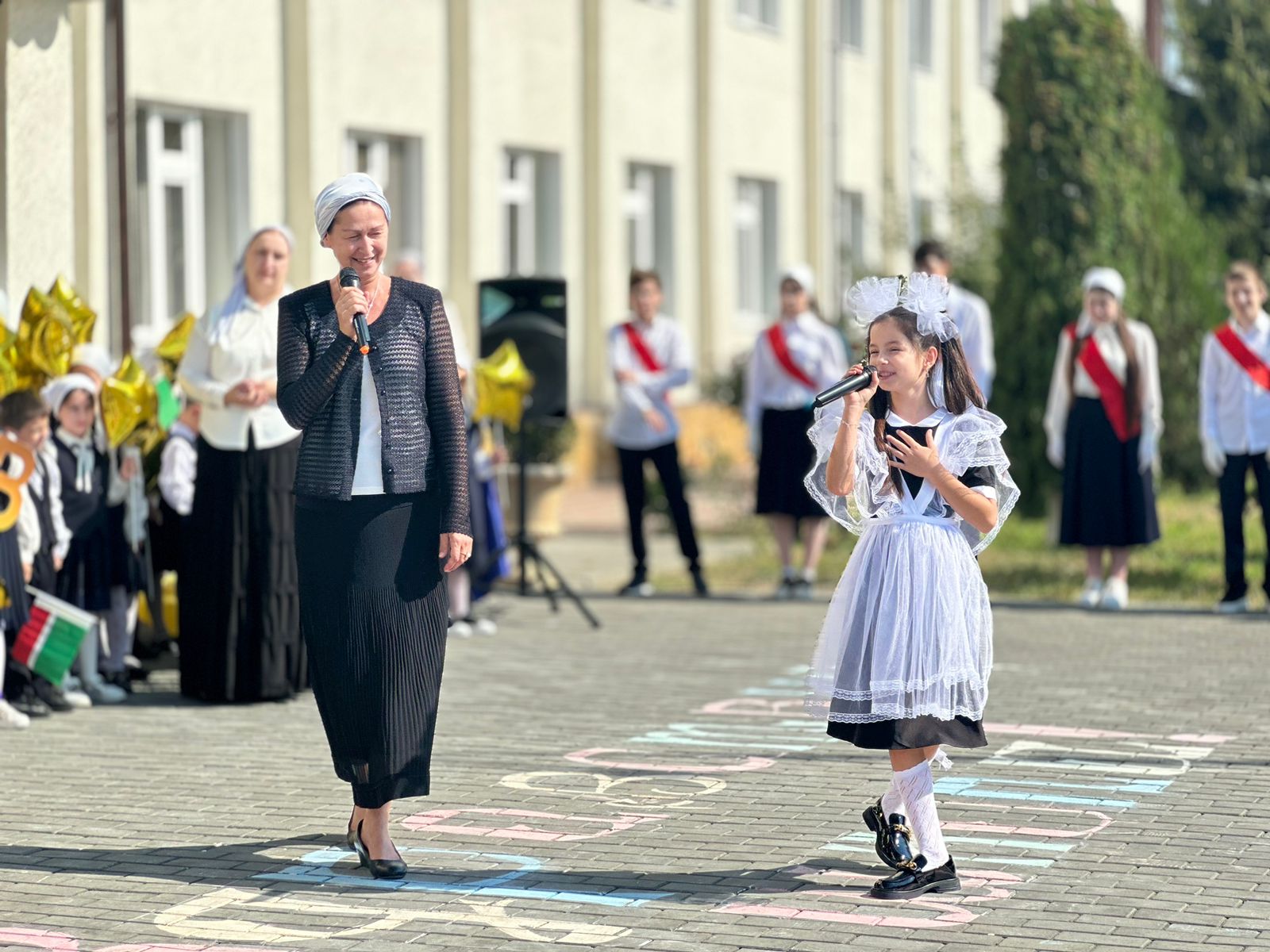 Деятельность МБОУ «Гудермесская СШ №2» в 2021/22 учебном году была направлена на реализацию требований Закона «Об образовании в Российской Федерации», основных направлений Концепции модернизации российского образования   и реализацию программы развития школы.      Миссия школы: развитие, воспитание и обучение духовно-нравственной     личности.             Цель: формирование духовно-нравственной и здоровой личности.  	        Приоритетными задачами учебного года стали следующие задачи: воспитание личности, адаптированной к жизни в социуме;  развитие ценностных ориентиров и нравственных идеалов, развитие творческих способностей обучающихся; формировать интеллектуальные способности и здоровый образ жизни детей.    Вся деятельность школы – педсоветы, методическая и воспитательная    работа, заседания Методических советов, семинары, совещания, административный контроль были направлены на решение данных поставленных задач. Характеристика образовательных программ по ступеням обученияВ    МБОУ «Гудермесская СШ №2» реализовались образовательные программы начального, основного и среднего общего образования по всем образовательным областям.Приоритетом деятельности педагогического коллектива является формирование и совершенствование предметных знаний и умений, познавательных потребностей обучающихся в соответствии с государственным стандартом на каждой ступени образования. В 2022-2023 учебном году осуществлялась деятельность, направленная на обеспечение качества образования,  расширения доступности образовательной среды.Реализация Программы деятельности МБОУ «Гудермесская СШ №2» по развитию инновационного потенциала педагогов позволило достигнуть разноплановых эффектов.Для школы в целом:повышение уровня инновационности воспитательно - образовательного процесса;наличие системы работы по формированию и развитию социально активной, нравственной личности обучающихся;снижение уровня проявления негативных поведенческих реакций в подростковой среде;наличие системы по профилактике   асоциального поведения у обучающихся, их активного включения в пропаганду культуры безопасного поведения;повышение уровня комфортности  школьной образовательной среды.Для педагогов:увеличение количества учителей, вовлеченных в инновационную деятельность;возможность использовать новые урочные и внеурочные формы взаимодействия с учениками;повышение квалификации в области применения компетентностного подхода;реализация демократического стиля общения с обучающимися  и их родителями/законными представителями, вовлечение  в образовательный процесс как равных партнеров, разделяющих успех и ответственность за результат воспитания и обучения. предупреждение негативных явлений в подростковой среде.Для обучающихся:развитие имеющихся и формирование новых социальных навыков и компетенций;повышение мотивации к занятиям в рамках урочной и внеурочной     деятельности; умение определять перспективу дальнейшего личностного и профессионального становления;наличие активной жизненной позиции гражданина современного общества, высокого уровня духовно-нравственного развития, толерантного сознания и поведения. Для родителей /законных представителей:расширение форм взаимодействия со школой в рамках реализации Основной образовательной программы;повышение воспитательного потенциала родительской общественности.Нормативно-правовой базой Основной образовательной программы МБОУ «Гудермесская СШ № 3» на 2022-2023 учебный годявлялись: Федеральные:Конституция РФ.Федеральный закон от 29.12.2012 № 273-ФЗ "Об образовании в Российской Федерации".- Закона Российской Федерации от 29.12.2012 № 273-ФЗ «Об образовании в Российской Федерации» (в редакции от 03.07.2016);- Федерального государственного образовательного стандарта начального общего образования, утвержденного приказом Министерства образования и науки Российской Федерации от 06.10.2009 № 373 (в редакции от 31.12.2015);- Закона Российской Федерации от 25.10.1991 № 1807-1 (ред. от 12.03.2014) «О языках народов Российской Федерации»;- Федерального перечня учебников, рекомендуемых к использованию при реализации имеющих государственную аккредитацию образовательных программ начального общего, основного общего, среднего общего образования, утвержденного приказом Министерства образования и науки Российской Федерации от 31.03.2014 № 253 (ред. от 21.04.2016);- СанПиН 2.4.2.2821–10 «Санитарно-эпидемиологические требования к условиям и организации обучения в общеобразовательных учреждениях» от 29.12.2010 № 189 (ред. от 24.11.2015);- Закона Чеченской Республики от 30.10.2014 № 37-РЗ «Об образовании в Чеченской Республике» (с изменениями от 14.06.2016 № 29-РЗ);Письма Министерства образования и науки Российской Федерации от 08.10.2010г.  № ИК-1494/19 «О введении третьего часа физической культуры»;Письма Министерства образования и науки Российской Федерации от 30.05.2012 года     № МД-583/19 «О методических рекомендациях «Медико-педагогический контроль за организацией занятий физической культурой обучающихся с отклонениями в состоянии здоровья»;-	Примерной основной образовательной программы начального общего образования, одобренной решением федерального учебно-методического объединения по общему образованию (протокол от 8 апреля 2015 г. № 1/15).Региональные: «Закон об образовании в Чеченской Республике»  от 30 октября 2014 г. № 37-РЗ (с изменениями от 14.06.2016 № 29-РЗ), ( ред.от 09.01.2019 г)           Школьные:Устав МБОУ «Гудермесская СШ №2»Программа развития МБОУ «Гудермесская СШ №2», принятая на 2022-2023гг.Основная образовательная программа МБОУ «Гудермесская СШ №2».Основная образовательная программа МБОУ «Гудермесская СШ №2»соответствует статусу школы как общеобразовательного учреждения с предпрофильной подготовкой на II и Ш уровнях обучения. Учебный план определяет максимальный объем учебной нагрузки, распределяет учебное время, отводимое на освоение федерального, регионального и школьного компонента. Основная образовательная программа построена по принципу дифференциации и вариативности и направлена на выполнение следующих задач: обеспечение базового образования и развитие системы предпрофильной подготовки; содействие профессиональному самоопределению обучающихся.Учебный план 2022-2023 учебный год обеспечивал базовый уровень образования, подготовку учащихся к последующему творческому интеллектуальному труду через формирование навыков проектной и исследовательской деятельности, социальных компетенций, освоение программ развивающего обучения. Предметное наполнение каждого компонента определяется сочетанием курсов, формирующих предметные знания, разнообразные способы учебной деятельности и опыт участия в научно-исследовательской работе.Учебный план обеспечивал взаимодействие и преемственность в содержании всех образовательных программ на каждом уровне обучения и  условия для реализации образовательных стандартов в 2022-2023учебном году.Образовательная программа начального общего образования МБОУ «Гудермесская СШ №2» соответствует статусу школы как общеобразовательного учреждения, организующего преемственностьдошкольного и начального общего образования.  Учебный план определяет максимальный объем учебной нагрузки, распределяет учебное время, отводимое на освоение федерального, национально-регионального и школьного компонента. Образовательная программа начального общего образования построена на принципах дифференциации и вариативности и направлена на выполнение следующих задач: обеспечение базового образования;успешного обучения на II ступени образования.Результаты освоения Образовательных программ:По итогам учебного года были получены следующие результаты: уровень обученности по школе  – 99,9%,  -качество знаний – 31% (без учета детей 1 класса и обучающихся  9-х и 11А классов, что на 2% ниже по сравнению с прошлым учебным годом. Динамика успеваемости, как видим, отрицательная. По ступеням обучениям : (2022-2023 учебный год) 1 ступень- с 1по 4 классы 497 обучающихсяуровень обученности – 100% (в предыдущем году 100%), качество знаний – 37% (в предыдущем году 45%) 2 ступень – с 5 по 8 классы 359  обучающихся уровень обученности – 100% (без изменений), качество знаний – 38,6% ( в предыдущем году 37,5% )3 ступень – с 9 по 11 классы 156 обучающихся уровень обученности в 10 А классе, качество знаний 56%                                                                                                                                                                                          По итогам ГИА В начале учебного года Приказом директора школы были назначены ответственные координаторы по сдаче ОГЭ и ЕГЭ – заместители директора по учебно- воспитательной работе. В начале учебного года была составлена и утверждена «Дорожная карта по подготовке и проведению ГИА в 2021-2022 учебном году». На методических советах проведена работа с педагогическим коллективом по изучению нового порядка проведения ГИА по образовательным программам основного общего образования, индивидуальные консультации учащихся, информирование родителей по вопросам подготовки к ГИА. Подготовлен информационный стенд «Государственная итоговая аттестация» (для учащихся и родителей /законных представителей/). Проведена инструктивно-методическая работа с классными руководителями, учителями-предметниками, родителями /законными представителями/ о целях и технологиях проведения ГИА. В ходе подготовки к государственной итоговой аттестации было проведено анкетирование обучающихся о предварительном выборе экзаменов, в результате которого выявлено, что 98  обучащихся в 9-х классах ГИА 2022-2023 учебном году будут сдавать по следующим предметам: Предметы по выбору учащихся в 9-х классахПредметы по выбору учащихся в 11А классеС целью всесторонней оценки качества подготовки к ГИА были проведены различные мероприятия, такие как: посещение уроков и консультационных занятий,проведение родительских собраний,психологические занятия и тренинги для снятия эмоционального напряжения для подготовки к сдаче ГИА,мониторинговые исследования в формате ОГЭ и ЕГЭ.Мониторинговые исследования, согласно плану «Дорожной карты по подготовке к ГИА- 2022» проводились по обязательным предметам и по предметам по выбору учащихся в конце сентября, в ноябре и феврале текущего года. Планируется также проведение диагностических работ в апреле текущего учебного года.На основании данных, полученных при проведении мониторингов в 9-х классах по:двум обязательным предметам (математике и русскому языку), по предметам по выбору обучающихся: чеченскому языку и обществознанию диагностик, проведённых в 11 А классе по:двум обязательным предметам (математике и русскому языку), а также по предметам по выбору обучающихся: математика – профильный уровень,биология, химия,обществознание.Учителя выявили обучающихся с низким уровнем подготовки, что в свою очередь, помогло спланировать групповые и индивидуальные коррекционные занятия с учащимися. Работы по русскому языку, чеченскому языку, математике и обществознанию – в 9-х классах, а также по математике (проф. уровень), химии, биологии, обществознанию проводились с учетом всех факторов, способных повлиять на результаты экзамена. Работа с обучающимися велась целенаправленно. Каждое задание из ГИА анализировалось, давалась необходимая теоретическая база для решения того или иного задания, а также предлагались тестовые варианты из реальной ГИА (открытый банк заданий), чтобы закрепить тему.       Анализируя полученные в декабре результаты, учителя на консультативных занятиях обговаривали с обучающимися процессуальные нормы проведения ГИА, его целями и задачами, бланками и КИМами, критериями оценки и системой перевода баллов в отметки.  Показывали справочники, словари, пособия, которые могут помочь учащимся при самостоятельной подготовке, знакомили с Internet-ресурсами. В связи с такой серьёзной подготовкой учителя собрали определенную базу тестовых заданий по всем темам школьного курса. Учителя-предметники неустанно расширяли базу тестовых заданий школьного курса. Постоянно в поле зрения находилась успеваемость и посещаемость учащихся 9-х и 11А классов. С целью предупреждения неуспеваемости, пропусков учебных занятий без уважительной причины, классными руководителями проводилась соответствующая работа в виде индивидуальных бесед с родителями и самими учащимися. По плану работы школы были проведены родительское собрание на тему: «Уровень подготовленности учащихся выпускных классов к сдаче ГИА», Психологические особенности подготовки ГИА», а также внеплановые родительские собрания по итогам каждой диагностической работы, где родители были ознакомлены с результатами диагностических работ своих детей.Результаты каждой диагностической работы были представлены в сравнении с предыдущими диагностическими работами по подготовке к ЕГЭ и ОГЭ.Диагностические работы, проведённые в 11 А классе про предметам по выбору учащихся дали следующие результаты:биология - сдавали 4 учащихся: успеваемость –50%, качество знаний -0%;обществознание- сдавали 10 учащихся: успеваемость – 100 %, качество знаний -30%;математика (проф.уровень)- сдавали 5 учащихся: успеваемость – 60 %, качество знаний -0%.Исходя из полученных результатов, администрация школы сделала соответствующие выводы и скорректировала план работы по подготовке к ЕГЭ и ОГЭ. В том числе, особое внимание было уделено индивидуальным и групповым консультационным занятиям в 9-х и 11 А классах. Учителя:Межедова З.М.,Дукаева М.С. – учитель русского языка в 11 и 9-х классах, Капланова Х.В. - учитель русского языка в 9-х классах,Магамадова З.А. - учитель чеченского языка и литературы в 9-х классах,Бошхаджиева Ф.Ш. - учитель обществознания в 11 и 9-х классах,Апандиева З.А. - учитель биологии в 11 классе,Цакаева С.М.-  учитель математики в 11 классе,Абубакаров С.-У.Х. - учитель математики в 9-х классах,Юсупова Н.С.  – учитель химии,работающие в выпускных классах, на основании выводов, сделанных администрацией школы по итогам промежуточных диагностических работ по выбранным предметам, также провели корректировку в своих планах по подготовке к ГИА.На основании прохождения итогового собеседования по русскому языку, которое является фактически допуском к сдаче ОГЭ были допущены к государственной итоговой аттестации 98 обучающихся 9-х классов.Из 28обучающихся 11А класса ( на конец учебного года)  27 написали итоговое сочинение по литературе, которое также является фактически допуском к сдаче ЕГЭ. В результате, из допущенных   к сдаче ГИА 27 обучающихся  все выдержали испытание и получили аттестат о среднем общем образовании.     Планируется дальнейшая работа по психологической подготовке учащихся 9-х, 11А классов к государственной итоговой аттестации и психологическое сопровождение учащихся с высоким уровнем тревожности (индивидуально) в предэкзаменационный период. Классным руководителям 9-х и 11А классов рекомендовано:продолжать работу с родителями (законными представителями) учащихся по ознакомлению с динамикой, выявленной в результате выполнения диагностических работ по форме и материалам ОГЭ и ЕГЭ; продолжать знакомить учащихся и их родителей с нормативно-правовой базой ГИА, использовать методические	рекомендациями 	психолога	по подготовке выпускников к ГИА; осуществлять постоянный систематический контроль за посещением учащимися консультаций по подготовке к экзаменам. Сдача обучающимися 9-х классов ОГЭуспеваемость -100%, качество знаний – 47%В связи с внедрением итогового устного собеседования по русскому языку, как допуска к государственной итоговой аттестации по образовательным программам основного общего образования, в 2019 году с учащимися 9 классов было проведено устное собеседование по русскому языку, в котором приняли участие 104 (100 %) учащихся 9 классов. В результате 98 учащихся получили «зачет» (100%) . На выполнение работы каждому участнику отводилось 15 минут. Велась аудиозапись ответов участников устного собеседования. Оценка выполнения заданий итогового собеседования осуществлялась экспертами непосредственно в процессе ответа по специально разработанным критериям по системе «зачет/незачет». Мероприятие прошло организовано. Недостатков в организации апробации не выявлено. Сбоев техники не было.Результаты апробации итогового собеседования по русскому языку своевременно доведены до сведения родителей. Учителями-предметниками созданы индивидуальные маршрутные листы по ликвидации пробелов обучающихся.Сдача ЕГЭ по основным базовым предметам (русскому языку и математике) – 100%, качество знаний по итогам сдачи математики -21%, по итогам сдачи русского языка качество знаний -   28%,по итогам сдачи экзаменов по выбору: биология    - 100%- качество знаний - 70%                                                                                                                                                               Обществознание - обученность 100% - качество знаний - 40%Химия  -100%Качество -45%  Профильная математика - 100%  Качество – 100%    Работа психологической службы при подготовке к ГИА.В ходе тест- опроса, проведённого среди выпускников для выявления уровня психологической готовности к процедуре прохождения государственной итоговой аттестации педагогом – психологом Эльдаровой П.Т. было выявлено:42% участников исследования отмечали, что хорошо представляют себе процедуру проведения экзамена;22% обучающихся считали, что способны правильно распределить свое время на экзамене;81% обучающихся понимали важность результатов ОГЭ и ЕГЭ для будущего;19 % ребят характеризовали своё эмоциональное состояние по отношению к предстоящему экзамену на текущий момент как нестабильное, 23 % - крайне нестабильное, при этом 57% обучающихся считали, что смогут справиться с тревогой на экзамене;38% обучающихся считали, что смогут сдать экзамен на высокую оценку.Анализ данных показал средний  уровень тревожности: 11 класс – 7 человек, 9 А класс – 6 человек, 9 Б класс – 8 человек,9 В класс – 11 человек, 9 Г класс – 5человек,По результатам опроса была проведена также индивидуальная работа с учащимися.В 11 классе был проведен тренинг личностного роста. Использованы следующие методики: Методика изучения эмоциональной напряженности (выявление особенностей эмоциональной сферы, способности управлять своими переживаниями) составлена на основе методики Н. М. Пейсахова и Г. Ш. Габлрее) – 30 утв. Методика, адаптированная Т. А. Немчиным, предназначена для измерения уровня тревожности – 50 утв. Классными руководителями совместно с педагогом- психологом проведены классные часы по психологической подготовке «Основные способы снижения тревоги в стрессовой ситуации», «Память и приемы запоминания», «Уверенность на экзамене», а также мини-лекция «Кратковременные эффективные средства борьбы со стрессом» и консультации для родителей «Психологические особенности подготовки к ГИА», «Как противостоять стрессу».  	Работа школы регулировалась локальными актами школы, разработанными в соответствии с Законом РФ «Об образовании в Российской Федерации», Типовым положением об общеобразовательном учреждении и законодательством РФ.          Одним из важнейших факторов, оказывающих положительное влияние на результаты работы школы, можно считать профессиональное мастерство учителей, грамотное распределение функциональных обязанностей в руководстве школой. Немаловажную роль в   обеспечение единства анализа и планирования всех направлений учебно-воспитательного процесса, осуществление внутришкольного контроля с правилами и нормами данной управленческой функции, оказание методической и консультативной помощи отдела образования по образовательной деятельности, по созданию и использованию нормативно-правовой базы, работы с документацией.   За учебный год в МБОУ «Гудермесская СШ №2» организовано и проведено 7 педагогических советов, на которых рассматривались вопросы анализа работы школы, утверждение плана работы школы, программно-методического обеспечения учебного процесса, принятия инновационной деятельности и локальных актов школы, вопросы государственной (итоговой) аттестации, организованного окончания учебного года, вопросы организации летнего отдыха и занятости учащихся. Было проведено также и три тематических педсовета:  «Современный урок в условиях реализации требований ФГОС  ООО».«Проектная деятельность- как фактор развития личности обучающихся и роста профессионального   мастерства педагога в условиях реализации требований ФГОС».«Проблемы преемственности обучения в начальной школе и основной школе по новым ФГОС». Методическая работа МБОУ «Гудермесская СШ№2» в 2022-2023 учебном году осуществлялась по плану, утвержденному директором школы и была направлена на реализацию следующих программ:Программы развития общеобразовательного учреждения, Основной образовательной программы начального общего образования, Основной общеобразовательной программы основного общего образования, Основной общеобразовательной программы среднего общего образования. Кардинальной проблемой руководства школой со стороны директора и его заместителей является организация и совершенствование учебно-воспитательного процесса и осуществление контроля за его качеством.В 2022 – 2023 учебном   году коллектив школы работал над методической темой: «Эффективность урока-стимул к успеху учителя и ученика».  Цель: повышение уровня профессионального мастерства педагогических работников, обеспечение качества образования.Работа школы направлена на всестороннее повышение компетентности и профессионального мастерства каждого учителя, представляющего совокупность мероприятий, проводимых администрацией школы и учителями в целях овладения методами и приемами учебно-воспитательной работы, творческого применения их на уроках и во внеклассной работе, поиска новых, наиболее рациональных и эффективных форм и методов организации, проведения и обеспечения образовательного процесса.Учебно-воспитательный план школы разработан на основе научных подходов в управлении учебно-воспитательным процессом. В процессе деятельности школы в него вносились необходимые коррективы. Администрация школы координирует работу школы согласно учебно-воспитательному плану образовательного учреждения.В целях наиболее полной реализации задач, планирования работы была определена модель методической работы. Формы организации методической работы в школе следующие:•	Методический совет.•	Тематические педагогические советы.•	Методические объединения.•	Работа учителей по темам самообразования.•	Открытые уроки, их анализ.•	Взаимопосещение уроков учителями- предметниками. Анализ таких уроков. •	Предметные недели.•         Работа с молодыми педагогами.•	Индивидуальные беседы по организации и проведению уроков с вновь прибывшими учителями, а также по итогам посещённых администрацией уроков.•	Аттестация педагогических работников.•	Совещания административной команды..Цель методической работы: «Совершенствование профессионального саморазвития педагогов с целью переориентации педагогов на формирование результатов в соответствии с требованиями новых образовательных стандартов и повышения качества образовательного процесса». Решались следующие задачи:-Организация «внутрифирменного» обучения педагогов с целью поэтапного внедрения современных образовательных технологий. -Активизирование участия педагогических работников в профессиональных конкурсах разного уровня. -Обеспечение прохождения педагогическими кадрами курсов повышения квалификации не реже 1 раза в 3 года. -Организация взаимопосещения и посещения уроков в рамках методических объединений внутри школы.-Ежегодное проведение марафона открытых уроков. Самообразование учителей. Вся работа учителя – это постоянный поиск, предполагающий постоянное обновление своего педагогического и методического арсенала. В контексте методической темы МО учителя определили для себя проблему самообразовательной деятельности, вытекающую из профессионального интереса педагога. Работа по теме самообразования предполагает реализацию методических наработок помимо выступления на заседании МО через проведение открытых уроков. В 1 полугодии проводилось взаимопосещение рабочих уроков, были проведены практикумы на заседаниях МО с использованием личностно-ориентированных, информационно-коммуникационных, здоровьесберегающих технологий. Процесс информатизации современного общества обусловил необходимость разработки новой модели системы образования, основанной на применении современных информационно-коммуникационных технологий. Внедрение ИКТ в профессиональную деятельность педагогов является неизбежным в наше время. Профессионализм учителя – это синтез компетенций, включающих в себя предметно-методическую, психолого-педагогическую и ИКТ - составляющие. Все наши учителя, по возможности, активно применяют ИКТ в своей работе: презентации, электронные образовательные ресурсы, Интернет-ресурсы. Это делает уроки более наглядными и динамичными, более эффективными с точки зрения обучения и развития обучающихся, облегчает работу учителя на уроке, развивает специальные навыки у детей с различными познавательными способностями и таким образом способствует формированию ключевых компетенций обучающихся. Для развития творческого потенциала учащихся, для их самореализации в начальной школе служит внеклассная деятельность. Главной целью единого воспитательного пространства, главной его ценностью является личность каждого ребенка: формирование духовно-развитой, творческой, нравственно и физически здоровой личности. Поэтому встает задача создания условий, способствующих развитию интеллектуальных творческих качеств обучающихся, их социализации и адаптации в обществе. Необходимо, чтобы воспитательная среда была как можно более разнообразной и вариативной, обеспечивающей свободный выбор форм, способов самореализации на основе освоения общечеловеческих ценностей. Повышение квалификации педагоговОдним из направлений методической работы является организацияэффективной системы повышения квалификации преподавателей. Важнейшим направлением работы методической работы школы является постоянное совершенствование педагогического мастерства учителей через курсовую систему повышения квалификации.         На начало 2022-2023 учебного года в школе работали 50 педагогов, в конце года –уже 48.Кадровый потенциал.Обеспечение общеобразовательных программ педагогическими кадрамиИз педагогического персонала
35 педагогов (70%) имеют  высшее образование, 
а высшее педагогическое - 34 педагога 
15 педагогов (30%) – среднее специальное.
Педагогических работников с высшей кв. категорией – 11человек  (22%)
с  первой квалификационной категорией – 4 педагога  (8 %).  
3 (6%) педагога аттестованы на СЗД
Средний возраст учителей составляет 36  лет.Заочно обучается в ВУЗах -3 педагога (13%), 1 педагог (4.5%) прошел профпереподготовку. Педагогический стаж:  до 1 года – 3 – 14% от 1 года до 5 лет – 4 педагога – 18%  от 5 до 10 лет – 5 педагогов – 23 % от 10 до 20 лет – 2 педагога – 9%  свыше 20 лет – 8 педагогов – 36 % Аттестация педагогических кадров играет важную роль в управлении образовательным процессом, так как это комплексная оценка уровня квалификации, педагогического профессионализма и продуктивности деятельности работников школы. Аттестация педагогических работников школы проводилась в соответствии с Положением о порядке аттестации педагогических и руководящих работников государственных и муниципальных учреждений и   на основании личных заявлений. В 2022-2023 учебном году было подано 1 заявление на аттестацию по высшей категории. В школе были созданы необходимые условия для проведения аттестации: определены сроки подготовки документов для аттестуемого, проведены консультации, ознакомление со всеми основными информационными материалами, необходимыми аттестуемым педагогам во время прохождения аттестации: Положение о порядке аттестации педагогических и руководящих работников; требования к оценке квалификации и уровня профессиональной компетентности; образцы всех документов. Высшую категорию в 2022году защитила учитель чеченского языка и литературы Магамадова З.А.Курсовая подготовка педагогических кадров в 2022- 2023 учебном году осуществлялась в соответствии с перспективным планом школы, сформированном на качественном анализе потребности педагогических работников школы в курсовой подготовке и современных требований, предъявляемых к учителю в связи с модернизацией образования и переходом на новые стандарты. Педагогическим работникам школы была предоставлена возможность пройти обучение на курсах повышения квалификации, и педагогический коллектив эту возможность реализовал. В этом учебном году прошли курсовую переподготовку 50 человек, что составляет 100% от общего числа учителей. Обучение на курсах способствует росту уровня профессионального мастерства. Целый год велась работа по самообразованию учителей, пополнялись учительские портфолио. Активное участие принималось в проведении предметных недель, внутришкольных и районных семинаров. Большой опыт работы приобрели учителя, работая в школьных олимпиадных жюри, экспертных группах, принимая активное участие в работе МО.В течение всего учебного года осуществлялся внутришкольный контроль по следующим направлениям:контроль за ведением школьной документации, контроль за уровнем преподавания предметов, контроль за выполнением учебных программ,контроль за подготовкой к итоговой аттестации, контроль за успеваемостью и посещаемостью учащихся, контроль за работой с одаренными учащимися, контроль за воспитательной работой классных руководителей, за организацией индивидуальной работы с неуспевающими, контроль за подготовкой учителей к аттестации. Контроль осуществлялся как в форме инспектирования, так и в форме оказания методической помощи. План контроля корректировался по мере необходимости, с учётом результатов мониторинга, диагностики, итогов четвертей, полугодий. Осуществление контроля сопровождалось соблюдением принципов научности, гласности, объективности, плановости. Итоги контроля отражены в справках, составленных заместителями директора по УВР, руководителями МО, протоколах совещаний при директоре, заседаниях МО, в приказах директора.С целью изучения владения преподавателями организацией учебных занятий за 2022-2023 учебный год директором школы, заместителями директора по УВР ежедневно посещались уроки и внеклассные мероприятия. Основными целями посещения уроков были проверка использования:-разнообразия форм и методов, применяемых на уроках, - качество организации учебного процесса;-эффективность применения инновационных компьютерных технологий;-организация работы на уроке со слабоуспевающими и одаренными учащимися;-эффективное использование времени на уроке;-приемы для поддержания активного внимания учащихся;-работа по предупреждению неуспеваемости;-работа с учащимися, находящимися на инклюзивном обучении;-отслеживание воспитательного момента на уроке;-оказание методической помощи молодым специалистам;-применение на уроках физминуток;-организация повторения изученного материала на уроке;-подготовка к ГИА.При посещении уроков было замечено, что трудности у педагогов связаны с возможностью создавать такие учебные ситуации, которые обеспечивали бы эффективную познавательную деятельность учащихся в меру их способностей и склонностей, умения грамотно и комплексно применять различные средства обучения, направленные на повышение темпа урока и экономию времени для освоения нового учебного материла, со сложностью формирования мотивов учения, познавательного интереса учащихся к данному предмету. В течение всего учебного года велась работа со слабоуспевающими и неуспевающими учащимися: - сбор банка данных по слабоуспевающим детям, - дополнительные занятия с учеником после уроков (систематические), - беседа с родителями “Причины школьной неуспеваемости”, - беседа с учащимся “Что мне мешает учиться?”, - стимулирование учебной деятельности (поощрение, создание ситуации успеха, побуждение к активному труду): задания познавательного характера, дифференцированные самостоятельные работы, вовлечение во внеклассную творческую деятельность, - опрос ученика на уроках: устно (монологический ответ или серия ответов с места) или письменно по индивидуальной карточке-заданию, - организация самостоятельной работы на уроке: разбивка заданий на дозы, ссылка на аналогичное задание, выполненное ранее, напоминание приема и способа решения, ссылка на правила и свойства, более тщательный контроль с указанием на ошибки, - при организации самостоятельной работы: выбор наиболее рациональных упражнений, а не механическое увеличение их числа, более подробное объяснение последовательности выполнения задания, предупреждение о возможных затруднениях, использование карточек-консультантов, карточек с направляющим планом действий, - оформлены папки личных достижений на каждого неуспевающего ученика.В рамках совершенствования внутришкольной системы управления качеством образования, обеспечивающей объективную оценку качества образования в соответствии с требованиями государственных стандартов,Методические объединенияНаиболее распространенной формой методической работы в школе является предметное методическое объединение учителей. Для организации методической работы были созданы методические объединения учителей-предметников. Приказом директора школы № 20 от 01.09.2018 были созданы четыре методических объединения:  МО учителей начальных классов – руководитель Тепсуева Л.Б., МО учителей гуманитарного цикла - руководитель Межедова З.М., МО учителей естественно-математического цикла - руководитель Цакаева С.М.Основные задачи школьных методических объединений:1. Учебно-программное и учебно-методическое обеспечение учебных дисциплин по специальностям.2. Реализация инновационных педагогических и информационных технологий, современных форм и методов обучения в соответствии с Государственным образовательным стандартом, направленных на улучшение качества подготовки обучающихся.3. Совершенствование учебно-материальной базы.4. Повышение профессионального уровня педагогических работников.5. Освоение и использование в педагогической деятельности наиболее рациональных методов, приемов и технологий обучения и воспитания обучающихся.6. Создание условий для творческой, исследовательской и экспериментальной деятельности учителей.7.  Итоговая аттестация обучающихся; 8. Проведение экзамена в форме ГИА и др.        В соответствии с методической темой школы были выбраны темы школьных методических объединений.МО учителей гуманитарного цикла ориентировалось в своей работе по теме: «Современный урок - как средство повышения качества образования».- МО учителей естественно-математического цикла работало по теме: «Развитие познавательной активности, творческой инициативы обучающихся, использование современных педагогических и информационных технологий на уроках математики, физики, информатики, химии, биологии, географии»;- МО лингво-эстетического цикла- «Формирование единой системы учительского роста в условиях современного  образования».- МО учителей начальной школы- «Повышение эффективности и качества образования в начальной школе в условиях реализации ФГОС»Большое внимание в работе МО уделялось вопросам сохранения здоровья обучающихся, изучались тексты и задания диагностических контрольных работ, нормативно-правовые и учебно-методические материалы. В рамках работы методических объединений проводились открытые уроки, внеклассные мероприятия по предметам, предметные недели.  Содержание работы МО включает множество других организационных вопросов, таких как:-изучение индивидуально-личностных качеств учащихся;-изучение передового педагогического опыта;-накапливание и систематизация дидактического и раздаточного материала по предмету;- обмен опытом по методике обучения, решения задач, разработка упражнений по ликвидации пробелов в знаниях учащихся;- организация дополнительных занятий с обучающимися;- повышение квалификации учителей на курсах переподготовки. С целью повышения качества учебных достижений обучающихся были проведены: - индивидуальные и групповые занятия с детьми, имеющими повышенную мотивацию, и со слабоуспевающими; - предметные олимпиады; - диагностические административные контрольные работы;  - работа по подготовке к ЕГЭ и ОГЭ;  - экспертиза рабочих программ, годовых календарных учебных графиков и экзаменационного материала.  Каждое методическое объединение имеет свой план работы, разработанный в соответствии с темой, целями и задачами методической службы школы. Силами учителей МО проводилась:входная, промежуточная и итоговая диагностика знаний и умений обучающихся; Всероссийские проверочные работы:в 4 классах по русскому языку, математике, окружающему миру, в 5 классах- по русскому языку, математике, истории и биологии, в 6 классах- по русскому языку, математике, истории и биологии, географии, обществознанию. В ноябре и марте проведены предварительные пробные ОГЭ по чеченскому языку, русскому языку, математике; в апреле - по обществознанию и английскому языку. В общем, в течение учебного года в 9-11 классах проведены пробные экзамены по математике (базовая и профильная), по русскому языку, обществознанию, чеченскому языку.МО учителей гуманитарного циклаТема МО учителей гуманитарного цикла: «Современный урок как средство повышения качества образования».Перед учителями данного объединения стоят задачи:  разнообразить методы, организационные формы и средства обучения в дидактическом единстве с целями и содержанием образования.изучать нормативную и методическую документацию по вопросам образования.анализировать состояние преподавания по итогам диагностических и контрольных работ, итоговой аттестации.организовывать взаимопосещение уроков и проведение открытых уроков с целью обмена методикой преподавания и совершенствование педагогического мастерства.совершенствовать проведение предметной недели, внеклассной работы по русскому языку и литературы.        Учителя МО работают по региональному учебному плану, руководствуясь государственными программами. Всеми учителями составлено развернутое тематическое планирование по своему предмету (рабочие программ), где определены системы уроков, педагогические средства, обозначены виды деятельности на уроках, продуманы формы контроля. Повышение педагогического мастерства осуществлялось через выбор тем самообразования учителей русского языка и литературы: «Использование инновационных технологий в образовательном процессе для повышения мотивации к предмету и качества образования» - Межедова З.М.; «Использование ИКТ на уроках русского языка и литературы как средства технического обеспечения и повышения эффективности урока»     - Капланова Х.В. учителей истории и обществознания: «Воспитание толерантности на уроках истории» - Башхаджиева Ф.Ш.;  Учителя, работая по выбранным темам самообразования, совершенствуют свой профессиональный уровень и на заседаниях МО, и на открытых уроках знакомят коллег с обобщенными результатами и накопленными знаниями. МО учителей естественно-математического циклаВ 2022-2023 учебном году МО учителей естественно-математического цикла продолжало работу над реализацией основных целей и задач, направленных на создание благоприятных условий для всестороннего развития личности учащихся путём индивидуального подхода и педагогической диагностики, создавая механизмы, обеспечивающие получение качественного, доступного образования, по оказанию психолого-педагогической поддержки слабоуспевающим детям. Системная работа велась по методическому обеспечению учебного плана; проанализированы содержание, результаты работы по различным учебникам, используемым учителями, преемственность и логичность, отобраны определенные комплекты учебников. Своевременно, с незначительными замечаниями были составлены рабочие программы, программы факультативных и индивидуальных занятий, пакеты документов по итоговой аттестации. Тема методического объединения естественно-математического цикла: «Организация учебно - познавательной деятельности учащихся на уроке как условие качества усвоения учебного материала»На протяжении всего учебного года продолжался обмен опытом между учителями - предметниками естественно – математического цикла по вопросу использования ИКТ в своей профессиональной деятельности, систематизации документации учителей - предметников в электронном варианте, создания методических материалов по теме инновационной деятельности (тестовых заданий, технологических карт, уроков, презентаций, разработок внеклассных материалов с использованием ИКТ).Посещая уроки коллег, члены МО пришли к выводу о том, что использование современных образовательных технологий позволяет на основе личностно-ориентированного подхода к каждому ученику развивать индивидуальные способности, обеспечивает информационную насыщенность урока и внеклассного мероприятия, делает его доступным и наглядным, помогает лучше понять и усвоить учебный материал. Благодаря использованию ИКТ повышается интерес учащихся к предмету, успеваемость и качество знаний учащихся, экономится время на опрос, у учащихся появляется возможность самостоятельно заниматься на уроках, растет компетенция самого учителя и уважение к нему со стороны учеников и коллег. Учителя МО естественно-математического цикла проходят курсы повышения квалификации, постоянно работают над повышением своего профессионального уровня-каждый из коллег имеет свою тему самообразования. С результатами своих работ охотно делятся, выступая перед коллегами на педсовете, районном семинаре или заседании МООсновные направления и задачи работы МО:обеспечение системной, согласованной работы членов методического объединения, открытости информации, имеющей значение для повышения эффективности образования;развитие возможностей и способностей каждого из педагогов в области применения современных средств обучения, в том числе и компьютерной техники, Интернет – коммуникаций;организация работы с учащимися, имеющими разный уровень способностей и образовательных потребностей с учетом возможностей их развития;проведение мероприятий по организации текущего, промежуточного и итогового контроля за обучением; аттестации выпускников;совершенствование методического уровня учителей в реализации профильного обучения;мобилизация сил педагогов на развитие качества знаний учащихся при сдаче ВНО (Внешнее независимое оценивание);совершенствовать внедрение образовательных технологий, соответствующих структуре профильного обучения;проведение семинаров, уроков, классных часов с использованием ИКТ;ознакомление с новинками методической литературы.МО учителей начальных классовВ 2022-2023 учебном году методическое объединение учителей начальных классов работало над проблемой: «Повышение эффективности и качества образования в начальной школе в условиях реализации ФГОС»Руководствуясь нормативными документами, программами и стандартами образования, учитывая объективный уровень состояния учебного процесса, уровень обученности, воспитанности и развития обучающихся, квалификацию педагогического коллектива методическое объединение ставило перед собой следующую цель: выявление оптимальных средств, методов, форм взаимодействия педагога и ребенка, способствующих формированию учебно-познавательной компетентности младшего школьника.Задачи МО:Продолжить работу по формированию общеучебных и исследовательских умений у младших школьников.Совершенствовать профессиональные компетентности педагогов, связанные с формированием и развитием у обучающихся читательских умений.Активизировать работу с одаренными детьми по участию в олимпиадах и конкурсах различного уровней.Совершенствовать формы и методы работы со слабоуспевающими детьми.Активно использовать здоровьесберегающие, информационные компьютерные технологии в образовательном процессе. Продолжить изучение и применение современных инновационных психолого-педагогических технологий и систем образования.Создать условия для реализации творческого потенциала педагогов, поддерживать инициативу учителей, развивать и совершенствовать различные формы методической деятельности.Решить их планировалось через следующие формы работы МОЦелевые и взаимные посещения уроков с последующим обсуждением их результатов.Открытые уроки.Доклады и сообщения из опыта работы в сочетании с практическим их показом.Участие в районных, областных семинарах и конференциях, участие в конкурсах профессионального мастерства.Организация предметных олимпиад.Работа с одаренными детьми.Заседания МОМетодическая помощь и индивидуальные консультации по вопросам преподавания предметов начальной школы, организации внеклассной деятельности.Повышение квалификации педагогов на курсах.В МО начальных классов – 19 учителей. Работают учителя, имеющие высшее и среднее специальное педагогическое образование. Многие учителя начальных классов имеют большой стаж и опыт работы. Но почти у всех учителей	 прошел срок пересдачи аттестации на квалификационную категорию.
Тематика заседаний  МО определялась исходя из задач методической работы  школы. При выборе темы учитывались   профессиональные запросы педагогических работников, актуальность рассматриваемых вопросов, их значение для совершенствования качества педагогической деятельности. Помимо этого, проведено ряд оперативных заседаний (доработка и исправление рабочих программ по предметам в соответствии ФГОС НОО, требования по проверке и ведению тетрадей по русскому языку и математике, разработка плана проведения предметной недели; подготовка и проведение межпредметной олимпиады, школьной проектно-исследовательской конференции; подготовка к внеклассным мероприятиям и др.).Предметные неделиС целью повышения профессиональной компетентности учителей в рамках плана методической работы, а также для развития познавательной и творческой активности обучающихся в школе ежегодно проводятся предметные недели.В 2022 -2023 учебном году было запланировано и проведено 12 предметных недель: неделя английского языка; русского языка и литературы; неделя начальных классов; неделя истории, обществознания и географии; неделя математики и физики; неделя химии и биологии, неделя ОБЖ и физической культуры; неделя педагога-психолога; неделя молодых учителей; неделя ИЗО музыки и технологии; неделя детской книги; неделя чеченского языка и литературы.  При проведении данных мероприятий применялись разнообразные методы и формы их проведения: КВНы, устные журналы, конкурсы, марафоны, викторины, игры, брейн-ринги.Неделя русского языка и литературы (с 8 по 13 октября ).Предметы «русский язык» и «литература» занимают важное место среди предметов, обеспечивающих образование и воспитание граждан России. Обучение родному языку и литературе рассматривается как одно из приоритетных направлений модернизации школьного образования.В школьном методическом объединении учителей русского языка и литературы идет творческая работа по изучению новых методов и приемов обучения этим предметам. Наши учителя не стоят на месте, а повышают свой профессионализм. Каждый год мы поводим предметную неделю.Внеклассная работа по русскому языку и литературе имеет общеобразовательное, воспитательное и развивающее значение. Эта работа на только углубляет и расширяет знание предметов, но и способствует также расширению культуроведческого кругозора школьников, развитию их творческой активности и, как следствие, повышает мотивацию к изучению родного языка и литературы.С 8 по 13 октября в школе проходила неделя русского языка и литературы.Цели предметной недели:1. Развитие интереса к предметам русский язык и литература.2. Развитие интеллектуального и творческого потенциала учащихся.3. Развитие коммуникативных навыков между учениками разных возрастов.4. Воспитание патриотизма.Задачи предметной недели:1. Совершенствование профессионального мастерства педагогов через подготовку, организацию и проведение внеклассных мероприятий.2. Организация предметных мероприятий внеклассного характера, стимулирующих развитие познавательного интереса учащихся.3. Вовлечение обучающихся в самостоятельную творческую деятельность, повышение их интереса к изучаемым дисциплинам.4. Выявление обучающихся, которые обладают творческими способностями, стремятся к углубленному изучению предметов русский язык и литература.5. Формирование банка педагогических технологий для развития учащихся в области русского языка и литературы, художественного творчества.Участники мероприятия:В предметной неделе принимают участие обучающиеся 5 – 11 классов.Сроки и все намеченные мероприятия Недели выполнены. Поставленные цели достигнуты. Была проведена большая подготовительная работа учителями и учащимися. Мероприятия недели проводились по параллелям.Открыла неделю 08.10.  торжественная линейка.В этот же день учитель Капланова Х.В. провела внеклассное мероприятие среди обучающихся 7-х классов: «Знатоки русского языка». Мероприятие соответствовало структуре и было продуктивно, учащиеся показали свои знания по предмету. Содержание и форма мероприятия соответствуют поставленным целям. Викторина была интересной, имела воспитательную ценность. Мероприятие было насыщено разными заданиями, носило соревновательный характер. Учитель использовал интерактивную доску, наглядность, учащиеся работали активно. Тема мероприятия соответствовала интересам учащихся, их возрастным особенностям. Мероприятие способствовало повышению интереса к предмету. Во время проведения викторины царила атмосфера дружбы и взаимовыручки.09.10. был проведен конкурс рисунков (иллюстрации по прочитанным произведениям). В нём принимали участие рисунки учащихся 5-7 классов. Выставка была оформлена в вестибюле школы на 1 этаже.Этот конкурс рисунков ещё раз позволил убедиться, что в нашей школе много талантливых детей-художников, любящих природу родного края, знающих стихотворения родных поэтов и умеющих их иллюстрировать. Оформление помещения соответствовало целям и задачам конкурса. Внешний вид, костюмы учащихся соответствовали данному мероприятию. Мероприятие соответствовало интересам учащихся, способствовало повышению интереса к предмету, к живописи, повышению интереса к жизни поэтов и художников.09.10.. Дукаева М.С. провела открытый урок по литературе в 5 Б классе на тему: «В.А. Жуковский «Спящая царевна». Сходные и различные черты сказки Жуковского и народной сказки». Урок был интересным и продуктивным. Была использована интерактивная доска, наглядность. На уроке были осуществлены данные подходы: коммуникативный (работа в группах, развитие связной речи), интегрированный (связь с музыкой и искусством), личностно-ориентированный (привитие нравственно-этических ценностей) На уроке проводилась словарная работа, способствующая развитию абстрактного и логического мышления. Наглядный и словесный метод использовался при знакомстве с иллюстрациями к произведению. Также использовались следующие приемы: осмысление текста, сравнение и характеристика образов, поиск языковых средств и др. Поставленные задачи на уроке реализованы. Большинство детей справились со всеми заданиями, выявили трудности в работе, оценили свою деятельность на уроке, что является важным компонентом регулятивных УУД.  Цель урока достигнута. Все учащиеся работали активно, показали свои знания и любовь к литературе. Характер общения с учащимися доброжелательный.Так как учителем были достигнуты все предполагаемые планируемые результаты, то это свидетельствует о его компетентности, умении своевременно использовать необходимые формы и методы работы, умении заинтересовать учеников, создавать доброжелательную обстановку на уроке, учитывая психологические особенности детей данного возраста.10.10. провела открытый урок учитель русского языка Дукаева М.С. в 11 А классе на тему: «Тире между подлежащим и сказуемым». Структурные компоненты урока: организационный момент, постановка цели в начале урока, анализ текста, выполнение заданий, аналогичных заданиям 20-24 на ЕГЭ, закрепление знаний, умений и навыков по постановке тире между подлежащим и сказуемым, подведение итогов урока, рефлексия, выставление оценок.На уроке были использованы методы: словесные (беседа при подготовке к активной познавательной деятельности, при анализе текста); наглядные; практические (работа с текстом, выполнение заданий, аналогичных заданиям ЕГЭ), частично- поисковый (знания не предлагались в готовом виде, их необходимо было добывать самостоятельно, под руководством учителя);исследовательский (учащиеся добывали знания путем проведения наблюденийФормы работы: на уроке использовалась коллективная, групповая, индивидуальная формы работы, работа в паре, самостоятельная работа «сильных» учеников со «слабыми». Эти формы работы способствовали формированию коммуникативной, социальной компетенции учащихся.На уроке были использованы следующие приёмы: использование текста публицистического стиля на нравственную тему, побуждающего к выявлению авторской позиции и формулировки собственного мнения по проблеме, беседа-стимул, презентация, рефлексия. На данном занятии использовались технологии: здоровьесберегающие, технологии коллективного сотрудничества, технологии личностно ориентированного подхода, элементы технологии критического мышления. С целью повышения качества образования, мотивации познавательного интереса учеников к уроку, развития их воображения, внимания на уроке были использованы компьютерные технологии.На данном уроке были реализованы современные подходы к уроку русского языка: монологический ответ, работа с текстом публицистического стиля, совершенствование собственной устной и письменной речи, связь с литературой. Межедова З.М. использовала личностно- ориентированный подход, давала задания, консультировала, старалась, чтобы отношения учеников на уроке были основаны на взаимоуважении. Цель урока достигнута. Подведены итоги урока, дано домашнее задание.11.10. провела открытый урок Магомадова З.А. в 5г классе на тему: «Синтаксис и пунктуация». Урок был интересным и продуктивным, урок прошел в игровой форме. Учащиеся формулируют имеющиеся и новые знания своими словами, владеют терминами и формулировками понятий. Ребята выполняли задания по образцу и используя алгоритмы. Цели и задачи соответствуют теме урока. На уроке учитывались возрастные особенности детей и реальные возможности учеников данного класса: это высокая работоспособность, нет трудности с концентрацией и переключением внимания, высокий уровень развития аналитико- синтетического мышления. Урок опирался на знания, умения учеников, полученные ранее.В ходе урока велся контроль за качеством усвоения материала, на каждом этапе работы ученики получали оценку деятельности.В ходе самоконтроля ученики оценивали свою и чужую деятельность на основе самоанализа.На уроке учитель использует активизацию мыслительной деятельности при помощи заданий, направленных на понимание и практическое усвоение материала: «Найди пару», «Третий лишний», «Топайте-хлопайте» и др.Высокая работоспособность обеспечивалась сменой видов деятельности, применением здоровьесберегающих технологий. Общение на уроке было продуктивным и качественным. Проводилась динамическая пауза для снятия эмоциональной и мышечной напряженности у детей. За счёт применения разных вариантов заданий, с разным уровнем нагрузки на органы зрения, слуха, моторику, введения здоровье сберегающих технологий было обеспечено рациональное использование времени. Предупреждалась перегрузка школьников.Учитель использует формулировки: «проанализируйте», «докажите», «сравните», «выразите символом», «создайте схему или модель», «продолжите», «обобщите», «оцените», «измените», «придумайте» и т. д.Домашнее задание соответствующего объема и проводится инструктаж выполнения домашнего задания. Урок окончен своевременно. Итоги подведены. Выставлены и прокомментированы оценки.Атмосфера на уроке доброжелательная, способствующая активному творческому труду. Много раз на уроке менялись виды деятельности; сочетались различные методы и приемы обучения, что способствовало повышенной активности учащихся. Педагогическое поведение учителя на уроке было на высоком уровне, соблюдался педагогический такт и самообладание; корректное взаимоотношение с учащимися.Результаты урока позволяют сделать вывод, что учитель в должной мере владеет технологиями, формами и методами проведения урока по ФГОС.12.10. Юсупова З.А. провела открытый урок в 6-Б классе на тему «Устаревшие слова».  В основу построения данного урока положены коммуникативные универсальные учебные действия, наилучшим образом способствующие реализации одной из главных задач обучения: работе с различными видами информации.На уроке были использованы различные методы и приёмы: слово учителя, фронтальная, групповая, индивидуальная (работа по карточкам), самостоятельная работа, игровые приёмы, художественное чтение стихов, работа с толковым словарем С.И.Ожегова.На уроке осуществлен правильный подбор материала и видов деятельности для различных этапов урока, использована система заданий, предусматривающих самостоятельность.
учитель использовал межпредметную связь с уроками литературы, чеченского языка; дано домашнее задание творческого характера. Знания по теме   у детей хорошие. Активность и работоспособность ребят на уроке была хорошая. Психологическая атмосфера на уроке характеризовалась дружелюбностью.
Время на уроке использовалось рационально. Был создан благоприятный психологический фон, дети работали в атмосфере эмоционального комфорта, создавая себе ситуацию успеха. Во время общения чувствовался оптимизм детей.
 Цель урока была достигнута. Дети показали умения и знания по теме: правильно употребляли и умело выделяли устаревшие слова; развивали память, орфографическую зоркость, творческое мышление, устную и письменную речь. На уроке воспитывалась учебная активность, умение работать в коллективе, сформировывалась положительная мотивация к обучению. Цель и задачи урока достигнуты через плодотворное сотрудничество, о чем говорят результаты знаний учащихся, программный материал ими усвоен. Урок был интересным, учащиеся работали активно.12.10. был проведен конкурс стенгазет. Итоги конкурса: в 1место- 11а класс, 6а класс, 5б класс; 2 место - 10а класс, 7 а класс; 3 место - 8а класс, 8в класс.13.10.   в школе прошел конкурс чтецов «В этом слове солнца свет», где учащиеся 5-11 классов читали стихотворения великих русских поэтов, посвященные матери. Цели и задачи конкурса:- повышение интереса к поэтическому слову;-воспитание чувства любви к своей Родине;-поиск и поддержка талантливых детей.Конкурс показал хорошую подготовку участников. Были отобраны и награждены грамотами лучшие чтецы.13.10. провела открытый урок учитель русского языка и литературы Межедова З.М. в 6а классе на тему: «Диалектизмы»В начале урока на этапе активизации мышления осуществлялось развитие исследовательской компетенции и обучающиеся определили тему и цель занятия. На основном этапе урока реализовывалась поставленная цель через различные виды заданий: выборочный диктант, работа с текстом, тестирование, работа в группах. Развитие речевой компетенции учащихся осуществлялось через необходимость делать выводы после анализа языковых явлений, через устную работу по подбору диалектизмов (тем самым происходило обогащение словарного запаса обучающихся) и через работу с текстом.На уроке использовались различные методы обучения: исследовательский (при анализе слов), частично-поисковый (выборочный диктант, работа с текстом).В ходе урока наблюдалась смена видов деятельности. Для отработки навыка знакомства с диалектизмами использовались индивидуальная работа, фронтальный опрос, работа в группах. На уроке был осуществлен дифференцированный подход. Домашнее задание также носило дифференцированный характер. Было предложено два вида заданий: написать сочинение-миниатюру по опорным словам и выполнить упражнение по учебнику.Для повышения качества образования использовались компьютерные технологии(презентация).В ходе урока обучающиеся осуществляли самопроверку и самоконтроль. Урок прошел в доброжелательной атмосфере, наблюдался высокий темп работы, цели урока достигнуты.В последний день предметной недели были подведены итоги недели и принято решение о награждении на школьных линейках победителей конкурсов и соревнований -грамотами, а лучших знатоков русского языка –медалями.Учителям, проведшим мероприятия и подготовившим победителей, была объявлена благодарность.Активное участие школьников в мероприятиях Недели русского языка и литературы указывает на необходимость и целесообразность организации внеклассной работы по этим предметам. Это, несомненно, способствует повышению мотивации к изучению предметов, а также имеет воспитательное и развивающее значение.Неделя начальных классов (с 14 января по 19 января).Согласно плану работы МО начальных классов в январе  в школе проведена предметная неделя начальных классов. Методическая предметная неделя прошла организованно, в соответствии с планом, целью и задачами недели. Каждый день этой недели максимально заинтересовывал обучающихся и включал в активную работу, создавая условия для нравственного, интеллектуального и эмоционального самовыражения школьника. В рамках методической предметной недели проведены уроки и внеклассные мероприятия. Уроки проведены на высоком методическом уровне. Поставленные цели достигнуты, задачи уроков решены. Школьники смогли раскрыться и реализовать свои творческие возможности и умение сотрудничать со сверстниками. Согласно плану проведения недели были организованы внеклассные мероприятия по классам. Все мероприятия были увлекательные, красочные. Обучающиеся с удовольствием выполняли разнообразные задания, давали четкие обдуманные ответы, узнали много полезного и интересного.Среди учащихся 1-4 классов прошел конкурс поделок. Ребята приняли активное участие в этом конкурсе, показали свое мастерство, талант. В процессе подготовки к конкурсу развивались коммуникативные навыки и творческие способности обучающихся. Большую помощь при организации этого конкурса оказали родители.С целью привлечения учеников к чтению, формирования положительного отношения к книге методическое объединение учителей начальных классов организовало смотр сохранности учебников. Следует отметить, что во всех классах учебники обложены и находятся в хорошем состоянии.16 января учителя Тепсуева Л.Б., Цыграева П.С. дали урок  развития речи  в 1 –х классах на тему:  «Твердый согласный звук ж, буквы Ж,ж».Учителя свой урок построили на основе государственных стандартов и программ. Работали на уроке со слайдами. Дети работали в рабочих тетрадях. Учителя старались применить разные источники, раздаточный материал. Велась орфоэпическая работа. Учащиеся класса активно включались в работу. Эмоциональный климат в классе положительный.Уроки математики во 2-х классах на тему: «Письменный прием сложения вида 37+8 (37+53) провели  учителя Берсханова А.У. и Тепсуева Л.Б.Уроки носили не только развивающий, но и воспитывающий характер. В течение урока учителя использовали разнообразные формы и методы учебной деятельности: объяснительно-иллюстративный, наглядный, проблемный, частично-поисковый, интерактивный. Уроки прошли на высоком методическом уровне. Поставленные цели достигнуты, задачи уроков решены.Капланова Х.Я. провела урок в 2 «В» классе по окружающему миру на тему: «Когда интересно учиться». Положительный настрой, формирование познавательного интереса к уроку- все это было включено в мотивационную деятельность урока. Дети делятся своими наблюдениями о школе. Учитель использовала межпредметную связь с ИЗО и литературным чтением, дети читали и анализировали стихотворение «О первом классе». Составлена памятка по правилам поведения в классе и презентация: «2 В класс» Проводилась индивидуальная и коллективная работа, самостоятельная работа, работа в парах. На суд гостей и учащихся была представлена костюмированная инсценировка «Две книжки».Капланова Х.Я. провела среди обучающихся  3 классов внеклассное мероприятие «Веселые старты». Были подобраны разнообразные спортивные конкурсы. Хочется отметить хорошую подготовку учащихся 3 классов  к соревнованиям. Ученики были увлечены каждым этапом «Веселых стартов». В конце мероприятия было проведено награждение победителей. Соревнование прошло на оптимальном уровне.      18.01. прошла олимпиада среди учащихся 3 классов по окружающему миру, математике и русскому языку, где лучшие ученики 3-х классов показали неплохие знания по предметам.Все мероприятия были увлекательные, красочные. Обучающиеся с удовольствием выполняли разнообразные задания, давали четкие обдуманные ответы, узнали много полезного и интересного.Кульминацией недели стала научно-практическая конференция «Мир вокруг нас», которую подготовили и провели учащиеся 3-4-х классов вместе с классными руководителями Сайхановой М.Х., Ахмадовой Ф.А., Гастемировой М.С. Были подготовлены проектные работы на темы: «Как спасали радугу», «Здоровый сон и рост ребенка», «Мир профессий», «Киты - кто они?».По итогам проведения предметной недели была проведена торжественная линейка, на которой победители и самые активные участники предметной недели были награждены грамотами и призами. Методическая неделя прошла в атмосфере творчества, сотрудничества и показала высокую результативность работы учителей начальных классов.Неделя биологии (с 11 по 16 марта). Цели: развитие познавательного интереса к биологии и экологии                              через урочную и внеурочную формы работы;            воспитание у учащихся экологической культуры и патриотизма. Принцип проведения недели: каждый обучающийся является активным участником всех событий недели. Он может попробовать себя в разных ролях и видах деятельности.Планируемый результат: приобретение каждым учеником веры в свои силы, уверенности в своих  способностях и возможностях; развитие коммуникативных качеств личности, взаимоуважения, доверия, уступчивости, инициативности, терпимости; развитие осознанных мотивов учения, побуждающих к активной познавательной деятельности.Формы взаимодействия в процессе проведения Недели были разнообразны:        викторины        конкурсы, познавательные игры               открытые уроки        вопросы с подвохом        В работе Недели приняли участие учащиеся 1 -11 классов. Предметная неделя была проведена в указанные сроки, согласно утверждённому плану. При подготовке мероприятий и творческих заданий учитывались возрастные особенности детей. Каждое мероприятие было нацелено на реализацию поставленных задач.    В начале недели был объявлен конкурс рисунков и стенгазет по биологии. Ребята из 1 - 11 классов с удовольствием приняли участие в этом мероприятии. Некоторые ученики нарисовали по несколько рисунков.                                                                                 А в конце Недели был оформлен стенд «Берегите птиц» из самых лучших детских работ. В этом конкурсе особенно были активны обучающиеся 5-7 классов.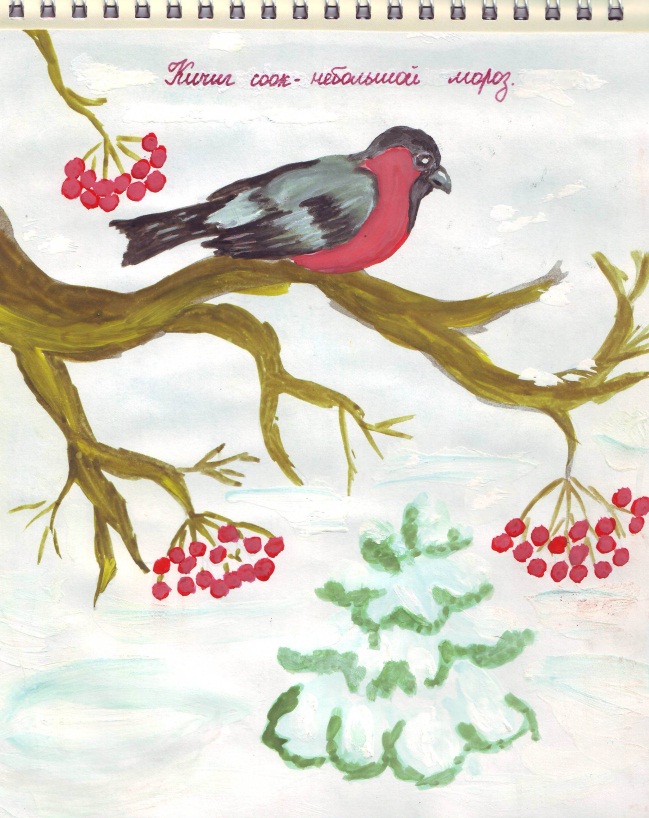 В школьной библиотеке с 12 марта по 16 марта была организована выставка книг «Вокруг биологии».   Организовала выставку библиотекарь школы  Одновременно с этим мероприятием был объявлен конкурс кроссвордов по биологии и экологии.  Всю неделю ученики                                                                                                                                               6-9 классов приносили свои ответы на кроссворды. Работу организовала учитель          биологии Апандиева З.А.                                                                                                                                                                                 При такой форме внеклассной работы у детей развивается не только логическое мышление и интеллект, но и совершенствуются практические умения. Обучающиеся подолгу находились в школьной библиотеке и компьютерном классе, стараясь найти дополнительную информацию и победить в конкурсе. В итоге победители заслуженно получили дипломы и грамоты за лучшие работы.  13.03. Традиционным стало проводить уроки и мероприятия  по ФГОС с применением ИКТ. Современные технологии позволяют наглядно и интерактивно привлекать самую последнюю информацию по интересующим обучающихся темам. И мероприятия, и уроки не обошлись без мультимедийных презентаций.   Так в 9Б классе был проведен открытый урок на тему: «Генетика пола. Наследование, сцепленное с полом».  Провела этот урок учитель биологии  Апандиева З.А.                                                                                                                                                           Проблема интересной Недели, как и хорошего урока, – это проблема сочетания познавательного интереса и уровня подготовленности учащихся. В течение  недели обучающиеся  убеждаются в том, что в предметах есть много всего интересного, необычного, значимого, что все они взаимосвязаны и необходимы в будущем для каждого из них.     С целью развития познавательного интереса учащихся 10 и 11 классов была проведена викторина «Что? Где? Когда?». Она проходила в форме соревнования двух команд: «Знатоки» и «Биологи». Ребята должны были показать свои знания в области биологии и доказать, что их команда сильнейшая. Цель игры: развитие мышления, скорости реакции, познавательной активности, интеллекта и взаимовыручки. В этой викторине блеснула своей эрудицией команда «Знатоки».Эти мероприятия сделали неделю более интересной и запоминающейся.        С обучающимися 2 – 11 классов были проведены беседы: «Из чего все сделано?», «Растения – хищники», «Животные рекордсмены», «Интересные факты у воды. Вода внутри растений», «Что общего у одуванчика и автомобиля?».                                               Запланированная акция поделок из бросового материала прошла под девизом: «Из отходов - в доходы», где учащимися были сделаны поделки из ненужного бросового материала.       13.03. Для развития творческих способностей обучающихся 7-х классов была проведена викторина «Весенний букет». Подготовила: Эльдарова П.Т., учитель биологии      12.03. в 6б классе был проведен урок на тему: «Эндокринная система. Железы внутренней секреции. Ростовые вещества растений».  Провела открытый урок учитель биологии Эльдарова П.Т.                                                                                                                    14.03. был проведен лабораторный практикум по изучению строения мякоти листа элодеи. Работая с микроскопом, учащиеся показали умение готовить препарат, а также умение пользоваться микроскопом. Это мероприятие провела учитель биологии Апандиева З.А.Не остался в стороне и учитель физкультуры Юсупов С.Х.    13.03.  он    провел конкурс на тему: «За здоровый образ жизни».В ходе таких интересных мероприятий у учащихся сформировалось целостное видение мира и осознание своего места в современном мире.                                                                                                      Ребята решали головоломки, находили правильное решение в экологических задачах и получали знания о способах охраны своего здоровья и здоровья окружающих.      Все мероприятия были направлены на повышение интереса учащихся                                    к учебной деятельности, к познанию жизни и самого себя, а также выработку самодисциплины и самоорганизации. Ученик мог проявить свою фантазию, артистизм, творчество и знания по данному предмету, а через игру у ребят воспитывался интерес к родному краю, развивалась экологическая культура. Активное участие в неделе приняли учителя технологии Каимова М.В. и Бачаева Р.Р. 16.09    они вместе с обучающимися 7-х классов приняли участие в акции: «Чистый двор». Данное мероприятие направлено на  привитие любви и интереса к труду.   Чтобы повысить интерес школьников к проведению Недели в будущем, отличившимся ученикам на линейке были вручены грамоты.         Неделя психолога (с 18 по 23 марта). В целях выявления способных и одаренных учащихся, создания условий для сохранения и укрепления психологического здоровья, повышения психологической компетентности учащихся и учителей, улучшения психологического микроклимата в школе с 18.03. по 23.03. года проведена неделя педагога-психолога. Её подготовили и провели педагог-психолог Эльдарова П.Т. и классные руководители. Неделя педагога-психолога в школе прошла по утвержденному плану.Важными особенностями мероприятий являлась ненавязчивость и необычность. Неделя психолога открылась с общешкольной линейки «Психология -удивительная наука». С учащимися 4 и 6 классов были проведены психологические игры на тему «Радуга настроений», «Дерево пожеланий». В ходе мероприятия дети узнали о пользе и вреде эмоций, какие бывают эмоции, при помощи рисунков выявили характер детей.  Во время игры дети определили, как меняется настроение в течение дня.В 5-6 классах была проведена развивающая игра «Мир фантазии». В ходе игры дети окунулись в мир фантазий, снимали утомление, напряжение. Получили эмоциональную «встряску» накопившегося груза эмоциональных переживаний. Узнали много интересного о школе и о том, что в ней происходит.20 марта  года в рамках Недели прошел единый классный час «Я выбираю дружбу».  Было проведено несколько игр, отгадывание пословиц с помощью жестов и беседа: «Что мы знаем о дружбе».     Для педагогов был проведен тренинг «Профессиональное выгорание». У педагогов появились вопросы, над которыми им придется подумать. В последний день недели для учеников 9-11 классов педагогом-психологом проведена мини-лекция «Бог не по силам испытаний не дает».В последний день недели ученики начальных классов приняли участие в игре «Следопыт». Для них Неделя закончилась пусканием мыльных пузырей и воздушных шаров. Неделя завершилась общешкольной линейкой с просмотром презентации «По следам Недели психолога». Были подведены итоги и награждение победителей и активных участников Недели. Неделя детской книги (с 4 по 9 марта ).Традиционная неделя детской книги в школе прошла в с 4 по 7 марта. Неделя детской книги проводится с целью популяризации детской книги и чтения, стимулирования интереса к чтению;повышения читательской активности;возвращения престижа книги и чтения, привлечения новых читателей;закрепления положительного влияния свободного чтения и творчества на интеллектуальное и нравственное развитие ребёнка;раскрытия творческого потенциала детей через участие в литературных и творческих конкурсах;воспитания желания к постоянному общению с книгой и бережного отношения к ней.        План мероприятий в рамках недели школьной библиотеки составлен в соответствии с общешкольным планом. На заседании библиотечного актива были конкретизированы сроки проведения, основные этапы подготовки каждого мероприятия, назначены ответственные и т.д. Вся необходимая информация о предстоящих мероприятиях, а после проведения - их результатах, размещалась на информационном стенде «Вестник библиотеки».            В Неделе принимали участие учащиеся 1-11 классов, учителя-предметники, классные руководители, родители.    Во время проведения Недели были использованы различные формы работы. Это литературные викторины, конкурсы чтецов, конкурсы рисунков, громкие чтения, тематические выставки и другие мероприятия, посвященные литературным датам. Каждый классный руководитель получил маршрутный лист Недели детской книги-2022 с разработкой индивидуальных мероприятий для каждой параллели. Обучающиеся под руководством своих классных руководителей с удовольствием участвовали в занимательных викторинах, веселых конкурсах. В библиотеке школы царила атмосфера праздника.        Началась Неделя традиционно с линейки, на которой обучающиеся школы были ознакомлены с мероприятиями, запланированными на Неделю. Обучающиеся начальных классов прочитали стихи, посвященные книгам и библиотеке, рассказали об истории проведения Недели детской книги, в стихотворной форме рассказали о правилах обращения с книгами, правилах поведения в библиотеке.     Дни Недели незабываемы для читателей. Этому служат не только необычные мероприятия, но и оформление библиотеки. Окружающая ребенка среда была обновленной и красочной, а также несла определенную информационную нагрузку.   Выставки в нашей библиотеке менялись ежедневно: «История Недели детской книги», «Писатели-юбиляры», «Лучшие сказки XX века», «Любимые книги», «Книги-юбиляры». Каждый желающий мог выбрать книгу на свой вкус, полистать её в читальном зале или взять домой.        В первый же день, 4 марта, состоялся запуск благотворительной акции "Подари книгу библиотеке!"Цели проведения акции: - популяризация культуры чтения среди подрастающего поколения; - пополнение фонда школьной библиотеки справочной, научной, познавательной и художественной литературой для обеспечения читательских запросов;  - возрождение традиций меценатства и благотворительности.  В 1-х классах проведен праздник «Прощание с Азбукой». Этот праздник — очень большое событие в жизни первоклашек, ведь они наконец-то одолели один из важнейших рубежей в этой жизни — научились читать. И самое время - отправиться в библиотеку, где перед новыми читателями откроется новый и удивительный мир. Загадки и тайны природы, мудрость сказок, увлекательность приключений, веселые истории, детские стихи -все это и многое другое можно узнать, читая книги.           Очередной раз прошло традиционное мероприятие «Посвящение в читатели» для первоклассников. Их пригласили в библиотеку сказочные герои: Красная Шапочка, Буратино, Незнайка, доктор Айболит. Ребята познакомились с абонементом и читальным залом. Гостем праздника стала Королева Книга, от которой дети узнали, сколько лет существует в мире библиотека и какими были первые книги. Вместе с Книгой ребята повторили правила поведения в библиотеке и правила обращения с книгой. Мальчишки и девчонки отгадывали веселые загадки, играли с Книгой и все вместе произнесли клятву юного читателя.В завершении праздника каждый юный читатель взял для себя понравившуюся книжку. Дома ребята с удовольствием нарисовали открытки к прочитанным сказкам.     Празднование юбилеев писателей и поэтов, а также юбилеев книг прошло под девизом «Открывая книгу, открываем мир».Посетители библиотеки имели возможность на книжной выставке обратиться к страницам хорошо знакомых и любимых произведений писателей-юбиляров или взять для чтения то, что еще не читали.     Сложно в это поверить, но сказам Павла Петровича Бажова в этом году исполнится 80 лет. В 1939 году в Свердловске вышел сборник «Малахитовая шкатулка».     «Денискины рассказы» Виктора Драгунского знают и любят вот уже 60 лет! Это добрые и искренние истории, способные рассмешить до слез. «Денискины рассказы» переиздаются практически каждые полгода. Эти рассказы выросли из его безмерной любви автора к сыну, из жадного внимания к раскрывшемуся перед ним миру детства.      Даниэль Дефо, «Жизнь и удивительные приключения Робинзона Крузо» – еще один юбиляр этого года, 300 лет со дня первого издания.  Об этом и о многом другом узнали юные читатели, посетившие книжные выставки.       К сожалению, фонд библиотеки смог представить только небольшую часть из юбилейных списков. Чтобы расширить рамки выставки, были подготовлены краткие аннотации произведений с иллюстрациями.       Учащиеся 5-7 классов стали участниками конкурса инсценировки басен Крылова, посвященного 210-летию первой публикации «Басен» этого автора (1809 г.). Основной целью конкурса является популяризация творчества знаменитого русского баснописца.       Иван Андреевич Крылов - русский публицист, поэт, баснописец, издатель сатирико-просветительских журналов. Более всего известен как автор 236 басен, собранных в девять прижизненных сборников. 6 марта «Час чтения – час общения» состоялся для младших школьников, для которых учащиеся 7-9 классов организовали встречу с любимыми сказками. Мероприятие прошло под лозунгом: «Сказка – ложь, да в ней намёк, добрым молодцам урок».      Чтение вслух популярно во всем мире и это опровергает мнение о том, что читать нужно только детям, которые сами не умеют читать. Чтение вслух развивает устную речь, помогает запомнить, как правильно произносить слова, где ставить смысловые ударения. Можно обсудить прочитанное, ответить на вопросы детей. Таким образом, чтение вслух развивает критическое мышление ребенка, умение логически мыслить, находить в тексте самое важное и интересное, что особенно пригодится в старших классах.       Немаловажное значение в этом мероприятии имеет и тот факт, что сами старшеклассники научились многому, ведь для того, чтобы встреча ребёнка с книгой была плодотворна, необходимо серьёзно подготовиться.        Подготовка к занятию включала в себя несколько этапов: - выбор книги для чтения; определение художественной значимости литературного произведения; - подготовка к выразительному чтению: изучение и предварительное чтение текста; - составление вопросов для обсуждения прочитанного, творческих заданий, объяснения малопонятных слов и выражений; - подбор аксессуаров, если это возможно и целесообразно.Что читать? Как отобрать книги для чтения? В первую очередь, выбранные для совместного чтения книги должны вызывать интерес и понимание у самих детей и пробуждать в них желание продолжить чтение. С этими задачами с помощью библиотекаря, классных руководителей, учителей-словесников чтецы справились хорошо. Они выбрали для Часа общения сказки, народные и литературные, стихи К.Чуковского, А. Барто, С. Маршака и других авторов.Настоящим праздником стал для школьников конкурс рисунков «Обложка любимой книжки». Работы, представленные на выставке, были иллюстрациями литературных произведений разных писателей, а также русских народных сказок и сказок зарубежных писателей. Впечатления от прочитанных произведений дети перенесли на свои творческие работы, которые выполнили разными способами художественно- эстетического оформления в виде рисунков. Ребята проявили интерес к прослушиванию литературных произведений, которые им понравились и запомнились. В подготовке выставки принимали участие и родители детей - так у нас получилась совместная выставка литературных героев, сказочных персонажей. От встреч со сказкой у детей остались яркие впечатления, которые нашли своё отражение в детских работах.Подведение итогов конкурса состоялось в этот же день. Дети, посетившие выставку, активно голосовали за понравившиеся рисунки. Были присуждены призовые места. Кроме того, грамотами отмечены многие работы, особенно понравившиеся жюри и зрителям. А остальные участники конкурса получили дипломы.     7 марта, в преддверии первого весеннего праздника - Международного женского дня 8 марта, состоялся конкурс чтецов. Выступали учащиеся начальных классов. Участникам было предложено подготовить для выразительного чтения стихи о матери, женщине. В этот день в актовом зале школы прозвучало много замечательных стихотворений, в каждом из которых ребята по-своему выражали свои чувства к самому главному человеку в своей жизни – Маме.Выступали учащиеся начальных классов. Малыши на языке поэзии признавались в любви и восхищении своим мамам, обещали им быть прилежными учениками, во всем помогать. И пусть кто-то растерялся, подзабыл текст, зал дружно поддерживал всех участников. Хочется отметить и тех, кто выбрал стихи достаточно сложные для учащихся начальных классов и прекрасно справился с их чтением.Итоги конкурса:1место –Зармаев Якуб, Куразова Мата  (Кл. рук. Тепсуева Л. Б.);                    Абубакарова Раида, Канаев Юсуп             (Кл. рук. Атаева А. А.)   2 место –Осмаева Хава                    (Кл. рук. Берсханова А. У.)   3 место  -   Кучиева Ясмина,  Шамилова Линда                     (Кл. рук. Сайханова Я. А.)      Закрытие Недели детской книги состоялось на торжественной линейке, на которой были награждены грамотами лучшие читатели, активные участники читательских викторин, победители конкурсов. Это мероприятие не только логически завершает Неделю, но и нацелено на воспитание стремления к чтению, на стимулирование желания учащихся читать.     Таким образом, проведение Недели детской книги не только привлекает читателей, раскрывает их скрытые таланты, но и позволяет обратить внимание детей на необходимость систематически читать, обучиться простым навыкам поиска информации. Неделя ИЗО, музыки, технологии (с 3 по 8 декабря).Цель проведения предметной недели : выявление обучающихся, которые обладают творческими способностями, мотивированы на изучение технологии, музыки, ИЗО.Задачи:-совершенствование профессионального мастерства педагогов через подготовку, организацию и проведение внеклассных мероприятий;-развитие познавательного интереса, творческого потенциала через продуктивную практическую деятельность ;- воспитание лучших качеств: трудолюбия, аккуратности, увлеченности делом, инициативности, коллективизма, уважительного отношения к мастерству.Внеклассная работа по изобразительному искусству, музыке и технологии имеет важное воспитательное и образовательное значение. Она способствует воспитанию у учащихся инициативы, самостоятельности, умения творчески подходить к решению различных задач, а также расширению и углублению знаний, развитию склонностей, творческой активности, служит средством профориентации и приобщения учащихся к труду.  Согласно внутришкольному плану работы  с 3-го по 8-е декабря прошла неделя ИЗО, музыки и технологии.План проведения недели включал в себя различные интересные и творческие мероприятия. В нашей школе такие недели получили широкое распространение. Они требуют длительной и тщательно продуманной подготовки. В рамках предметной недели учащиеся 5-8 классов приняли участиев викторинах, конкурсах и творческих заданиях, где каждый смог проявить свои таланты и способности.Для учащихся 6-х классов учитель технологии М.В.Каимова провела внеклассное мероприятие «Хозяюшка».Цели викторины: Активация знаний по предмету «Технология».Повышение технологической культуры, расширение кругозора.Воспитание культуры поведения, правильной самооценки.Привлечение интереса к предметам.В таинственном ожидании, ребята доставали различные задания из шкатулки под удивительную мелодию. Проявляя смекалку, отвечали на вопросы, разгадывали кроссворды.Викторина была очень интересной и насыщенной. Победители конкурса были награждены грамотами.   Учитель технологии Бачаева Р.Р. провела «Техно- шоу -2022» среди мальчиков   7-х классов.Цель конкурса: подведение итогов за прошедший учебный год (знания, навыки, творческие проекты).Обучающиеся 7-х классов добросовестно боролись за первое место, и в итоге победил 7 «А» класс.   Учитель ИЗО Бухажиева А.Х. среди обучающихся 6-х классов провела внеклассное мероприятие «Веселые художники». Цель мероприятия: формировать широту впечатлений, способность общаться с искусством вне урока и сопоставлять его с материалом урока, раскрытие творческого потенциала учащихся.Во время мероприятия учащимся удалось закрепить свои навыки работы с различными художественными материалами, развить свое творческое воображение. На мероприятии дети получили заряд радости.    С целью развития творческих способностей детей, также учителем изобразительного искусства  Бухажиевой А.Х. была организована  выставка живописных работ.  Главной задачей данной выставки было показать свое мастерство и фантазию для повышения стимулирования творческих возможностей.  Неделя ОБЖ и физической культуры (со 1 по 6 апреля)С  1 апреля по 6 апреля традиционно проходила предметная неделя физической культуры и ОБЖ.Цель недели: развитие личности школьников в процессе овладения физкультурной деятельностью и ОБЖ, выявление способных детей, для популяризации предметов, проявления творческих способностей учащихся школы, воспитание коллективизма, повышение профессиональной компетенции учителей. Задачи недели:1.Приобретение необходимых знаний в области физической культуры и здорового образа жизни;2.Воспитание потребности и умения самостоятельно заниматься физическими упражнениями, сознательно применять их в целях отдыха, тренировки, повышения работоспособности и укрепления здоровья;3.Содействие воспитанию нравственных и волевых качеств, развитию психических процессов и свойств личности.4.  Совершенствование мастерства преподавателя основ безопасности                            жизнедеятельности через подготовку, организацию и проведение внеклассных мероприятий.5.  Вовлечение обучающихся в самостоятельную творческую деятельность, повышение их интереса к изучаемым дисциплинам;6.  Выявление обучающихся, обладающих творческими способностями, стремящихся к углублённому изучению определённой дисциплины или образовательной области.На заседании МО была обсуждена идея и содержание недели физической культуры и ОБЖ.01.04. прошло открытие недели ОБЖ и ф/культуры. Учащиеся были ознакомлены с планом мероприятий на неделю.Со 02.04. по 06.04.  в школе проходил конкурс плакатов, посвященный ОБЖ, физической культуре, спорту и туризму на тему: «Выживание в природе в чрезвычайных ситуация», «Стихийные бедствия», «Аварии, катастрофы», «Экстремальные ситуации в жилище», «Спорт». Учащиеся 5 -11 классов приняли активное участие в данном конкурсе. Лучшими оказались работы обучающихся 11-А класса и 8-А класса, им присуждено 1 место. На втором месте оказались обучающиеся 5-Б класса и 6- Б класса. Третье место присуждено работе 7-В класса.Согласно плану учителем физической культуры  Юсуповым С-А.Х. ,   и учителем  ОБЖ  Каимовой М.В. были организованы открытые уроки и внеклассные мероприятия.03.04.Открытый урок по теме: «Челночный бег» в 8-Б классе провел учитель физической культуры . Учитель владеет приёмами оказания помощи и страховки. На уроках применяются разнообразные методы и методические приёмы. Широко используется соревновательный и игровой методы. При высокой плотности урока умело используются паузы для отдыха. Материальное обеспечение не всегда отвечает необходимым требованиям.В целях повышения уровня заинтересованности учащихся школы физической культурой и ведения здорового образа жизни, в план недели были включены разные виды спортивных мероприятий.   04.04. внеклассное мероприятие: «Кроссовая подготовка-эстафеты» среди 6-х классов провел Юсупов С-А.Х. Мероприятие проведено методически верно, носило соревновательный характер, создавались ситуации успеха. На занятии реализовывались идеи сотрудничества. Обучающиеся активны. Мероприятие прошло организованно, учителем хорошо налажена дисциплина. Цели мероприятия достигнуты.Места были распределены следующим образом:1 место -6 «в» класс,2 место – 6 «б» класс,3 место- 6 «а» класс.05.04. в 8-А классе проведено внеклассное мероприятие: «Его величество Электричество!». Мероприятие организовала и провела учитель ОБЖ Каимова М.В. Мероприятие очень интересное, содержательное. Хорошо продуманы этапы и структура мероприятия. Содержание и форма мероприятия соответствовала поставленным целям и возрастным особенностям детей, способствовало повышению интереса к предмету, познавательной активности обучающихся.Мероприятия, проводимые в рамках недели, проходили живо и интересно. Учащиеся были очень активны. Все запланированные мероприятия были проведены успешно. Обучающиеся приняли активное участие во всех мероприятиях, узнали много нового и интересного, закрепили свои знания и навыки по предметам. Проведение таких мероприятий позволяет совершенствовать профессиональное мастерство педагога через подготовку, организацию и проведение уроков и внеклассных мероприятий, вовлекать обучающихся в самостоятельную творческую деятельность, повышать их интерес к изучаемым учебным дисциплинам, стремиться к углубленному их изучению.На основании анализа мероприятий, организованных в ходе недели,можно сделать следующие выводы:1. Проведенные уроки и мероприятия были интересны по форме и содержанию.Содержание заданий соответствовало изученному учащимисяпрограммному материалу и уровню развития учащихся.2. При разработке мероприятий педагоги использовали в своей работезадания, которые требовали от учащихся не простого воспроизведения приобретенных знаний и умений, а логического мышления, практического применения полученных знаний. Именно такие задания вызывали у учащихся наибольший интерес.3. С целью повышения мотивации, познавательной активности ипрактической деятельности школьников в предметной неделе урокипроводились с использованием различных современных педагогических технологий и средств обучения.Неделя английского языка (с 01по 06 октября ). В неделе английского языка были задействованы все ступени обучения-со 2 по 11 классы. Целью проведения предметной недели английского языка является:- активизация познавательного и творческого потенциала учащихся;- повышение мотивации к изучению английского языка;- повышение интереса к языку, к культуре других стран, расширение кругозора учащихся.   Вся неделя была запланирована определенными мероприятиями.  На неделе английского языка все учебные кабинеты получили надписи на английском языке, для «заморского» настроения. Перед нами стояли следующие задачи:Образовательная:- расширение лингвистического кругозора учащихся,- активизация имеющихся знаний.Развивающая:- развитие творческих способностей учащихся, речевых способностей, внимания, мышления и воображения,- мотивации к изучению и использованию английского языка в разнообразных формах общения.Воспитательная:- воспитание уважительного отношения к культуре других народов,- умения работать в команде.Для проведения нашей предметной недели  был разработан следующий план работы на неделю:1 день. Открытие недели английского языка. В первый день проведения предметной недели во всех классах были проведены беседы о важности и необходимости изучения английского языка в жизни людей.2день. Конкурс рисунков и стенгазет: «Как я представляю Великобританию». Участие приняли все учащиеся 2-4 классов. Были отмечены грамотами и поощрительными подарками наиболее аккуратные и оригинальные рисунки.3 день. Учитель английского языка Джамалханова М.Ш-А. во 2а классе провела  открытый урок «Строчные и прописные буквы».  Учитель продемонстрировала хорошую методику преподавания предмета в соответствии с возрастными особенностями детей и требованиями ФГОС. Здоровьесбережение обеспечивалось учителем за счет смены видов активности: учебной речевой на учебно-игровую, интеллектуальной на двигательную, смены видов учебной речевой деятельности - говорение сменялось чтением, письмом и наоборот, а традиционная физкультурная минутка содержала общефизические упражнения, которые сочетались с пением на английском языке. Общение на иностранном языке было мотивированным и целенаправленным. На уроке была создана положительная психологическая установка на иноязычную речь, на учебную самодеятельность обучающихся – сами повторили, сами пересказали, сами сделали. Учитель предупреждает фонетические трудности обучающихся путём отработки звуков изолированно в словах, словосочетаниях, предложениях, а также в рифмовках, тем самым совершенствует произносительные навыки в целом и каждого в отдельности. Игра на уроке служит средством обучения языку, выработки у обучающихся речевых навыков и умений. Игра на уроке выступает в качестве приема закрепления знаний и способа тренировки. Участие обучающихся в игре побуждало принимать участие в общении, в игровом действии, что способствовало запоминанию речевого материала, развитию определенных речевых умений. 4 день.Учитель начальных классов провела в 3 классе викторину «Я знаю все». На викторине не только узнали много интересных фактов из истории и культуры Англии, но и смогли принять участие в конкурсе по разгадыванию кроссвордов.Работая в группах, обучающиеся смогли поддержать друг друга, обсудить и выбрать правильный ответ, поболеть друг за друга. По результатам проведенной викторины были награждены победители.5день. В рамках предметной недели был проведен открытый урок 5 –м классе по теме «Школьные принадлежности» учителем английского языка Дасаевой А.А..Открытый урок, посвященный развитию репродуктивных речевых навыков, развитию умений монологической речи (описание картинки) с опорой на тематическую лексику (словосочетания), был проведен учителем английского языка . Урок начался с актуализации ранее изученной лексики по теме «Friendship», учитель подвел обучающихся к формулированию темы, цели и задач урока. В качестве методической учитель поставил задачу развивать умение всех видов речевой деятельности и смысловой переработки информации на основе заданий, требующих личной оценки, рассуждения, отработать лексику по теме «Friendship». Учитель умело мотивировал обучающихся на изучение темы урока, включая исследовательские и творческие задания, создавая условия для развития навыков общения и совместной деятельности.Структура урока полностью соответствовала логике проведения заявленного типа урока. Умело в занимательной форме она провела фонетическую и речевую разминки, для совершенствования произносительных навыков. При фронтальном опросе была проведена активизация лексических единиц по теме.   Вся работа на уроке была направлена на активизацию познавательной деятельности обучающихся данного возраста.Закрепление нового материала обучающимися проводилось с помощью определенных упражнений (определение, заполнение, сравнение, правописание). При проверке домашнего задания, для совершенствования, произносительных навыков, навыков говорения, обучающимся было предложено ответить на вопросы по тексту, ранее просмотренного дома; навыков аудирования- учащимся было предложено прослушать текст и ответить на вопросы, а затем выразить своё мнение по этому поводу.Неоценима оказалась воспитательная составляющая в этом увлекательном проекте, который становится традиционным мероприятием в неделе английского языка.  6 день. Торжественная линейка, посвященная закрытию Недели, где победителям конкурсов и викторин были вручены поощрения и грамоты.  Можно сказать, что проведенная неделя явилась необычным и ярким событием в жизни нашей школы. Во время подготовки и проведения недели учащиеся показали свою заинтересованность и творческий потенциал. Все мероприятия недели способствовали развитию не только предметных, но и межпредметных связей. План недели был полностью выполнен. Учащиеся показали хороший уровень владения английским языком, умение использовать полученные знания для решения поставленных задач, а учителя английского языка постарались сделать эту неделю для детей маленьким праздником.  Предметная неделя английского языка прошла по-деловому, в атмосфере сотрудничества и показала положительную динамику работы педагогов и обучающихся. Неделя математики (с 12 по 17 ноября). В нашей школе стало хорошей традицией проведение предметной недели математики. В рамках недели были проведены мероприятия:Конкурс стенгазет «Математика-царица наук».Викторина «КВМ»-Клуб Веселых Математиков.Конкурс стихотворений и песен о математике.Открытые уроки.Цель проведения предметной недели:развитие познавательной и творческой активности обучающихся; повышения уровня их математических компетенций, повышения профессиональной компетенции учителейуглубление и расширение знаний, получаемых на уроках;развитие логического мышления;  сплочение коллектива учащихся в совместной работе.Задачи:Способствовать формированию у учащихся положительной учебной мотивации. Развивать умение принимать решения в нестандартных ситуациях и умения нестандартно мыслить. Развивать интеллектуальные и творческие способности учащихся, остроту мышления и наблюдательности. Развивать у детей дух соревновательности, умение работать самостоятельно. Расширять кругозор, развивать творческую активность; развивать творческие задатки и таланты детей; способствовать сплочению классного коллектива; создать условия для теплого общения между детьми классов параллели. Развитие познавательного интереса, как средства повышения качества учебно-воспитательного процесса.При проведении предметной недели использовались разнообразные формы работы с учащимися. Открытые уроки были даны Юсуповой Э.С., Внеклассные мероприятия проведены Мусхановой З.С., Цакаевой С.М. Педагоги организовали их в занимательной форме. Ученики показали свои знания по предметам, применяли их в нетрадиционной ситуации. Проведенные во всех классах мероприятия были очень интересны и занимательны.Предметная неделя максимально заинтересовывала учащихся, вводила в активную работу, создавая условия для нравственного, интеллектуального и эмоционального самовыражения школьника. Обучающимся была дана возможность раскрыться и реализовать свои творческие возможности и умение сотрудничать со сверстниками. Дети с удовольствием выполняли разнообразные задания, давали чёткие обдуманные ответы, узнавали для себя много полезного и интересного.Принципы проведения недели: каждый ребёнок является активным участником всех событий Недели. У него есть возможность попробовать себя в разных ролях, попробовать свои силы в различных видах деятельности. Для активизации мыслительной деятельности учащихся использовались оригинальные наглядные пособия, проведены различные внеклассные мероприятия, открытые уроки с применением ИКТ. Все намеченные мероприятия проводились в хорошем темпе. За счет интересного содержания мероприятий поддерживалась хорошая дисциплина. После проведения каждого мероприятия были подведены итоги, самым активным участникам вручили призы и грамоты. В течение Недели наблюдалась слаженная работа всех членов методического объединения, своевременная координация действий, взаимопомощь и поддержка. Предметная неделя математики прошла в атмосфере творчества, сотрудничества и показала высокую результативность работы учителей и учащихся.Неделя молодого педагога.В соответствии с планом работы школы на текущий учебный год, с целью формирования педагогических компетенций молодых педагогов и совершенствования педагогического мастерства в школе проведена неделя молодого педагога. В наше непростое время, когда российское образование переживает период реформ и преобразований, важно не забывать о том, что кадровый состав образовательных организаций катастрофически стареет.Государству необходимо срочно принимать меры по вовлечению молодых специалистов в школы.Задача руководителей ОУ состоит в том, чтобы заинтересовать молодых педагогов связать свою дальнейшую жизнь с педагогической деятельностью.В нашей школе работают 7 молодых педагогов со стажем работы не более трех лет. Для успешной реализации поставленных задач был разработан и утвержден план Недели, изданы приказы о проведении недели, разработаны сценарии проведения. В соответствии с планом проведения Недели был составлен график открытых уроков Основными мероприятиями Недели стали открытые уроки молодых учителей, методический семинар «Активные методы обучения как средство реализации ФГОС». Кульминацией	 недели стал конкурс профессионального мастерства «Зажги свою звезду». Открытые уроки, проведенные в рамках недели отличались разнообразием как по тематике, так и по содержанию.Цель посещения уроков молодых педагогов проверить:-умение планировать урок;-уровень сформированности функций учителя;-уровень сформированности учебных навыков обучающихся;- работа учащихся на уроках, умение учащихся ставить цель урока;- наличие на уроке всех этапов работы.12.02.урок математики в 3 «Г» классе, по теме: «Деление с остатком», провела молодой педагог Сайханова Я.А. Урок соответствовал требованиям ФГОС, была соблюдена структура урока. Молодой специалист правильно организовала учащихся, использовала разнообразные формы и методы работы, а также наглядность. Яхита Аюбовна владеет классом, взаимоотношения с учащимися доверительные. Обучающиеся на уроке активны. Учащиеся не показали осознанного понимания взаимосвязи между теоретическим материалом и практическим применением.13.02. открытый урок литературного чтения на тему: «Мамин-Сибиряк. Приемыш» дала молодой специалист Сайханова Я.А. Урок был дан с соблюдением требований ФГОС. Время было правильно распределено по этапам урока. Были четко организованы начало и конец урока, задания были направлены на формирование самостоятельного мышления обучающихся. На уроке была использована наглядность, проведена работа в группах. Цели урока достигнуты. Была отмечена слабая работа учащихся на уроке.13.02. урок математики в 6 «Б» классе по теме: «Сравнение чисел» провела молодой специалист Мусханова З.С.Посещенный урок показал, что учитель владеет планированием  и методикой проведения урока. Зарема Сайд-Амиевна четко объясняет учебный материал, рационально распределяет время на все этапы урока. Она формирует необходимые УУД, используя для этого разнообразные формы и методы обучения и контроля: проблемно-поисковый, словесно-наглядный, исследовательский метод (докажи, найди ошибки, проверь и т.д.). Обучающиеся на уроке активны. Взаимоотношения с обучающимися добрые. Учитель старается предоставить возможность усвоения материала разного уровня сложности, но не учитывает дифференцированный и индивидуальный подход в обучении. 14.02. урок английского языка в 5 «Б» классе по теме: «Одевайся правильно» провела молодой специалист Дасаева А.А. Урок прошел очень живо и интересно. Была соблюдена структура урока. Были использованы разнообразные методы учебной деятельности: объяснительно-иллюстративный, наглядный, проблемный. Учитель с учащимися целый урок общались только на английском языке. Детям были предложены задания, направленные на создание активной деятельности обучающихся. Учащиеся на уроке активны. Был дан инструктаж по выполнению домашнего задания и дано разноуровневое домашнее задание.15.02.2019 г. для оказания методической помощи с молодыми учителями проведен методический семинар «Активные методы обучения как средство реализации ФГОС». На семинаре перед молодыми педагогами были поставлены вопросы: «Как сделать эффективным процесс обучения?», «Какая методика будет адекватна современной модели образования?». Учителям было дано определение активным методам обучения, ознакомлены с отличительными особенностями активного обучения, классификацией АМО в рамках системно - деятельностного подхода, АМО подведения итогов образовательного процесса и др. Молодые педагоги высказали свои предположения и сделали выводы, что может предпринять учитель, чтобы на урок каждый ученик шёл, как на праздник, чтобы загорались глаза, пусть от маленьких, но открытий.16.02.2019 г. с молодыми педагогами проведен конкурс профессионального мастерства «Зажги свою звезду». В мероприятии приняли участие шестеро молодых педагогов. На конкурс были приглашены директор школы, школьные учителя, старшеклассники. Открыла конкурс директор школы Магомадова Лайла Берсановна, она пожелала участникам удачи и победы в этом замечательном конкурсе.  В рамках мероприятия, которое проходило под девизом «Призвание педагога-есть призвание высокое и благородное», проведены конкурсы:1.«Педагогическое кредо учителя». Самопрезентация.2. «Эмблема моего предмета».3.«Педагогический блиц».4.«Я -переводчик».5.«Учитель –мастер».6.«Учитель -экспериментатор».7.«Музыкальный».Молодыми педагогами на суд жюри были представлены презентации своей профессиональной деятельности, эмблемы своего предмета. Музыкальные способности и др.  Каждая работа отличалась разнообразием художественных форм, богатством творческой фантазии и техническими приемами. Учителя проявили свою индивидуальность, творческий потенциал, профессионализм. Также на помощь молодым педагогам пришли школьники. Они пели песни, декламировали стихи.Конкурс закончился церемонией награждения. Всем победителям и участникам конкурса вручены грамоты и ценные призы.Первое место заняла учитель начальных классов Сайханова Яха Аюбовна. На втором месте учитель математики Мусханова Зарема Сайд-Амиевна. Третье место присуждено учителю английского языка Дасаевой Алине Абубукировне.Также с молодыми педагогами было проведено анкетирование.     Со старшеклассниками школы было проведено интервью. Выяснилось, что им нравятся уроки, которые проводят молодые учителя. Обучающиеся назвали своих молодых учителей доброжелательными, тактичными, требовательными.Таким образом, проведение Недели молодого учителя содействовало активизации профессионального и личностного роста молодых учителей, развитию практики наставничества, удовлетворению потребности педагогов в самообразовании, оказанию поддержки молодых педагогов.Анализ посещенных уроков и открытого мероприятия с молодыми педагогами дают основание сделать следующие выводы:Посещение уроков молодых учителей школы показало, что учителя продуманно и целенаправленно решают задачи школьного образования по своему предмету. Они отбирают содержание учебного материала и методически его отрабатывают на своих уроках, триединая дидактическая цель урока реализуется через изучение основных формул, понятий, доказательства теорем и отработки практических умений и навыков. Почти все учителя проводят в системе уроки с использованием информационных технологий.Неделя истории, обществознания, географии (4-9 февраля)Предметные недели по истории, обществознанию, географии проводятся ежегодно с целью повышения профессиональной компетентности учителей в рамках плана методической работы, а также для развития познавательной и творческой активности обучающихся.Цели проведения недели истории: развитие интереса обучающихся к образовательному процессу, повышение уровня развития  компетенций обучающихся, привитие  интереса к учебным предметам, повышение профессиональной компетенции учителей    Задачи предметной недели истории, обществознания и географии:- совершенствование профессионального мастерства педагогов через подготовку, организацию и проведение открытых уроков и внеклассных мероприятий;
- вовлечение обучающихся в самостоятельную творческую деятельность, повышение их интереса к изучаемым учебным дисциплинам;- выявление обучающихся, которые обладают творческими способностями, стремятся к углубленному изучению определенной учебной дисциплины или образовательной области.- формировать гражданскую позицию школьников и обеспечивать их социализацию; - стимулировать интерес к активной поисковой научной деятельности; - способствовать развитию взаимодействия между школьниками и их родителями, между школьниками и учителями, между учащимися из разных классов школы.Для того, чтобы Неделя прошла удачно, требуется большая подготовка. Учителя истории и обществознания нашей школы приложили максимум усилий, чтобы сделать мероприятия интересными для ребят и запоминающимися.04.12. Конкурс стенгазет, рефератов и докладов. В конкурсе участвовали обучающиеся 5-11 классов. Ответственными за мероприятие были классные руководители и руководитель МО Межедова З.М.  Обучающимися 5-11 классов выполнены стенгазеты, плакаты исторических рисунков, доклады и рефераты.  Работы обучающихся отличались глубокой содержательностью, занимательностью материалов, фантазией и художественной ценностью. Первое место в этом конкурсе заняли 10а и 6а классы, второе место- 6б класс,третье место-9а, 5б классы. 05.12. учитель истории Бухажиева А.Х. провела КВН по истории на тему: «Я историк» среди обучающихся 6 классов. В конкурсе приняли участие учащиеся 6а,б,в,г классов.  КВН прошел очень интересно и живо. Каждая команда ответственно подошла к мероприятию. Это было видно по ответам учащихся. Мероприятие было проведено с использованием ИКТ, в соответствии с требованиями ФГОС. Темп речи учителя средний, дикция выразительная, присутствует эмоциональность изложения. Между учителем и учениками был установлен положительный личностный контакт. Мероприятие проведено методически верно. Дети на конкурсе были активны, присутствовал соревновательный дух. С небольшим отрывом победила команда учащихся  6б класса.06.02.провела открытый урок в 9 б классе учитель истории Башхаджиева Ф.Ш.  на тему: «Духовная жизнь Серебряного века» Учащиеся смогли в игровой форме проверить свои знания в области истории. Большинство учащихся активно работали на уроке. На уроке были использованы методы: словесный, наглядный; практический, частично- поисковый. Также на уроке использовалась коллективная, групповая, индивидуальная формы работы, работа в паре, самостоятельная работа по карточкам. Эти формы работы способствовали формированию коммуникативной, социальной компетенции учащихся.На данном занятии использовались технологии: здоровьесберегающие, технологии коллективного сотрудничества, технологии личностно ориентированного подхода, элементы технологии критического мышления. С целью повышения качества образования, мотивации познавательного интереса учеников к уроку, развития их воображения, внимания на уроке были использованы компьютерные технологии.09.02. Проектно-исследовательскую работу по истории в 11 а классе провела учитель истории Башхаджиева Ф.Ш. Обучающимися 10-А класса подготовлены презентации проектных работ по темам: «Династия Романовых»- Бакараева Х., «Иван Грозный»-Гериева А., «Правление царя Федора Алексеевича»- Атаева А., «История создания бумаги в Древнем Китае»-Шахбулатова А. Учащиеся добросовестно отнеслись к работе, провели проектно-исследовательскую работу, подготовили интересные презентации. Были даны ответы на все интересующие вопросы.  Завершилась предметная неделя подведением итогов и награждением победителей. Все запланированные уроки и мероприятия проведены на хорошем уровне, цели проведения предметной недели достигнуты.Неделя чеченского языка и литературы (15-20 апреля.)В апреле месяце в школе прошел месячник чеченского языка и литературы.С 15 апреля по 20 апреля проведена предметная неделя, которая является одним из видов внеклассной работы по чеченскому языку и литературе. При проведении Недели учителя–предметники учитывали возрастные особенности школьников, их интересы и пожелания, индивидуальные склонности и способности, старались использовать разные формы и методы учебной деятельности, удачно сочетали коллективные и индивидуальные формы работы с опорой на дифференциацию. Для активизации мыслительной деятельности на мероприятиях использовались игры, разные конкурсы. Предметная неделя стала хорошей возможностью продемонстрировать умение, мастерство не только школьников, но и их наставников.Основная цель предметной недели:- повышение интереса учеников к предметам, знание своего языка,- формирование познавательной активности,- расширение кругозора знаний,- развитие творческих возможностей детей,- привитие интереса к чеченскому языку и литературе.Месячник чеченского языка и литературы был призван решить следующие задачи:1.Создание условий, максимально благоприятствующих получению качественного образования каждым учеником в зависимости от его индивидуальных способностей, наклонностей, культурно – образовательных потребностей.2. Повышение интереса учащихся к учебной деятельности, к познанию действительности и самого себя, а также выработке самодисциплины и самоорганизации.3. Оценка влияния предметной недели на развитие интереса учеников к изучаемым предметам.4. Помощь учителям и ученикам в раскрытии своего творческого потенциала.5. Создание праздничной творческой атмосферы.План Недели составлялся с учетом реальных коммуникативных потребностей, учащихся разных возрастных групп, и ее содержание отвечало таким требованиям, как коммуникативно-побудительная направленность, информативность, образовательная ценность и доступность. Все мероприятия месячника были призваны стимулировать творческую активность учащихся.  В нем приняли участие ученики 3-11 классов. На заседании методического объединения учителей была спланирована работа по месячнику. 15 апреля обучающимися 5-11–х классов были предоставлены художественные работы, приуроченные неделе чеченского языка. В своих работах учащиеся показали свое художественное мастерство, любовь к своему языку, знание родной литературы. Учащиеся хорошо справились с заданием и получили следующие места:1-е место-9 «Б» класс,2-е место-5 «Б» класс,3-е место-6 «Б» класс.В тот же день для учащихся 5-11-х классов был проведен конкурс чтецов «Моё любимое стихотворение о родном языке». Цели и задачи конкурса:- выявление талантливых детей и создание условий для их самореализации.- приобщение детей к литературно-исполнительской деятельности.- предоставление участникам возможности соревноваться в рамках открытого литературного конкурса.- развитие интереса и потребности детей в освоении художественного произведения.Мероприятие было проведено в кабинете чеченского языка, который был красочно оформлен, была создана праздничная атмосфера. Ребята читали стихотворения как известных классических поэтов, так и стихотворения собственного сочинения. Праздник удался.23 апреля учителя чеченского языка приняли активное участие в районном мероприятии, посвященном Дню чеченского языка. Учитель чеченского языка З.А.Юсупова получила первое место в районном конкурсе «Лучший журнал» на чеченском языке.«Хьо озда хилалахь, х1ай къона нохчо» среди обучающихся 5-х классов. Учащиеся показали свои знания культуры и традиций чеченского народа. 19-го апреля молодой учитель Сайханова Я.А. в актовом зале школы провела внеклассное мероприятие на тему «Бекалахь ненан мотт» с обучающимися 3-х классов. Зал был красочно оформлен. В нем царила праздничная атмосфера. Чувствовалась хорошая подготовка и организация мероприятия. На праздник были приглашены учителя и родители.В завершении месячника учителями чеченского языка было проведено мероприятие, посвященное чеченскому языку. В мероприятии приняли активное участие учащиеся 5-9-х классов.  Были показаны театрализованные постановки, подчеркивающие культуру чеченского народа, где учащиеся показали хорошие знания культуры и быта чеченского народа.Готовясь к Неделе, учителя чеченского языка и литературы старались использовать новые интересные формы организации и проведения мероприятий. Активное участие в мероприятиях приняли все классы школы.План Недели чеченского языка и литературы был выполнен, все мероприятия прошли на высоком методическом уровне и помогли учащимся проявить интеллектуальные и познавательные способности, расширить эрудицию и общеобразовательный кругозор. А способствовали этому наши творчески работающие учителя чеченского языка и литературы.В ходе Недели чеченского языка и литературы была реализована одна из задач внеклассной работы по предмету-развитие любознательности, творческих способностей, привитие интереса к родному языку.В творческую деятельность вовлекались не только активные учащиеся, но и инертные школьники. Всем детям была предоставлена возможность разделить радость успеха, участвовать самим в мероприятиях или, будучи зрителями, сопереживать своим одноклассникам. Все победители и призёры Недели были отмечены грамотами.Согласно плану МО гуманитарного цикла, с 11.10.по 27.10. на базе МБОУ «Гудермесская школа №2» был проведен школьный этап всероссийской олимпиады по русскому языку, литературе, истории и по обществознанию. Цели проведения олимпиады: - выявление и развитие у обучающихся творческих способностей и интереса к научно-исследовательской деятельности; - создание необходимых условий для поддержки одаренных детей; - пропаганда научных знаний. Общие выводы о качестве подготовки участников. В   сравнении с прошлым   годом   процент выполнения олимпиадных заданий    стал ниже. Причинами    этого    являются    следующие моменты: сложный анализ текстов.Сложными оказались задания по теории литературы, структуры комплексного анализа текста, сравнительного анализа стихотворений. Это связано с недостаточной подготовкой участников олимпиады. Некоторые задания школьники не смогли правильно выполнить, возможно, по причине недостаточного владения навыками работы с текстами, теоретико-литературными понятиями, недостаточного кругозора.Методическая работа носила повседневный характер и являла собой непрерывный постоянный процесс, сочетающийся с курсовой подготовкой, повышением квалификации и мастерства педагогов. Она позволила изучить личностные качества учителей, классных руководителей, выявить затруднения и недостатки в их деятельности, передовой опыт, творчество. Продолжена работа по освоению педагогами различных способов мотивации учащихся, вырос уровень профессиональной компетенции учителя, отмечен стабильный психологический климат в школе, который комфортен как для учителя, так и для учащегося. Отмечено повышение квалификационного уровня педагогов, учителя по окончании срока действия квалификационной категории прошли квалификационные испытания на первую категорию, отмечен удовлетворительный уровень подготовки учащихся к предметным олимпиадам   Но вместе с тем недостаточно использованы возможности профессионального мастерства педагогов, рейтинговой оценки их деятельности, участия в профессиональных конкурсах. Не использованы все возможности школы для формирования интеллектуальных и творческих способностей учащихся.                                      Анализ учебной деятельности.Была проведена промежуточная (годовая) аттестация обучающихся переводных 2-8,10 классов. Систематически проверялись классные журналы, осуществлена проверка ведения тетрадей по предметам, состояния обучения детей на дому, работы с неуспевающими учащимися, учащимися по АООП УО Осуществлялся мониторинг подготовки к ГИА, освоения образовательных программ в рамках ФГОС, освоения Основной общеобразовательной программы дошкольного образования. Контроль за эффективностью методической работы осуществлялся постоянно и своевременно в форме отчетов, справок, информаций.Оценка учебно-методического и библиотечно-информационного обеспеченияШкольная библиотекаБиблиотека расположена на втором этаже. Структура библиотеки: абонемент, читальный зал, книгохранилище, хранилище для учебников, медиатека. Читальный зал рассчитан на 10 посадочных мест. Оснащение библиотеки: 1 компьютер с выходом в интернет.Объём фондов библиотеки – всего 13265, из него учебники – 12084.Оценка материально-технической базыВ школе функционирует 31 учебный кабинет, в том числе:11 кабинетов начальной школы,2 кабинета технологии (кабинет обслуживающего труда для девочек и мастерская для мальчиков),1 кабинет информатики,4 кабинета русского языка и литературы,1 кабинет математики,2 кабинета иностранного языка,1 кабинет физики ,1спортзал,1 актовый зал,1 кабинет химии 1 кабинет биологии,1 кабинет истории,1 кабинет географии,1 кабинет музыки и ИЗО,3 кабинета чеченского языка и литературы,Все кабинеты имеют естественное и искусственное освещение. Так же в школе имеются: библиотека, столовая, медицинский кабинет.Оснащенность образовательного процессаКабинеты полностью оснащены мебелью и всем необходимым для организации занятий в них по выполнению учебного плана и программ.В школе имеется 1 кабинет информатики. В кабинете 9 компьютеров.                                Все в рабочем состоянии. Кабинет объединен в локальную сеть и имеет выход в интернет. Медицинское обслуживаниеМедицинский кабинет лицензирован. Оснащён современным оборудованием. Услуги сети интернетШкола имеет выход в интернет, электронную почту, собственный сайт в сети Интернет. Доступ к сети интернет обеспечивается оператором связи "Вайнахтелеком".Качество доступа к Интернет позволяет школе принимать участие в видеоконференциях, веб-семинарах и других дистанционных мероприятиях.На всех компьютерах установлено лицензионное программное обеспечение: расширенный (базовый) пакет Microsoft, антивирусная программа.Организация питания школьниковСтоловая находится на первом этаже. Организация питания обучающихся обеспечивается и контролируется школой. В школьной столовой имеется 1 обеденный зал на 40 посадочных мест. Пищеблок столовой оснащен всем необходимым оборудованием.Питание предоставляется в соответствии с требованиями государственных стандартов, санитарных правил и норм, относящихся к организации общественного питания, пищевым продуктам в образовательных учреждениях.                                                 Оформление школыЗаказаны баннеры в фойе и кабинеты ОБЖ, химии, физики и биологии. Всего по школе: 26 компьютеров, интерактивных досок-10, проекторов- 9, принтеров – 10, телевизоров-1. Имеются оборудованные и функционирующие в штатном режиме кабинеты: ОБЖ, физики, химии, биологии, помещения для лабораторий.Анализ воспитательной работы за 2022-2023 учебный годЦель: анализ воспитательной работы МБОУ «Гудермесская СШ №2» за 2022-2023 учебный год.Целью воспитательной работы МБОУ  «Гудермесская СШ №2» является создание в школе условий для личностного развития школьников, которое проявляется:- в усвоении ими знаний основных норм, которые общество выработало
на основе этих ценностей (то есть, в усвоении ими социально значимых знаний);
  - в развитии их позитивных отношений к этим общественным ценностям
(то есть в развитии их социально - значимых отношений);
- в приобретении ими соответствующего этим ценностям опыта поведения,
опыта применения сформированных знаний и отношений на практике (то есть
в приобретении ими опыта осуществления социально значимых дел)Педагогический коллектив реализует цель воспитательной работы школы через решение следующих задач:         реализовывать воспитательные возможности общешкольных ключевых дел, поддерживать традиции их коллективного планирования, организации, проведения и анализа в школьном сообществе;         реализовывать потенциал классного руководства в воспитании школьников, поддерживать активное участие классных сообществ в жизни школы;         вовлекать школьников в кружки, секции, клубы, студии и иные объединения, работающие по школьным программам внеурочной деятельности, реализовывать их воспитательные возможности;         использовать в воспитании детей возможности школьного урока, поддерживать использование на уроках интерактивных форм занятий с учащимися;         инициировать и поддерживать ученическое самоуправление – как на уровне школы, так и на уровне классных сообществ;         поддерживать деятельность функционирующих на базе школы детских общественных объединений и организаций;         организовывать для школьников экскурсии, экспедиции, походы и реализовывать их воспитательный потенциал;         организовывать профориентационную работу со школьниками;         организовать работу школьных медиа, реализовывать их воспитательный потенциал;         развивать предметно-эстетическую среду школы и реализовывать ее воспитательные возможности;         организовать работу с семьями школьников, их родителями или законными представителями, направленную на совместное решение проблем личностного развития детей.Воспитательная работа в школе осуществляется в рамках модулей рабочей программы воспитания:         инвариантных: «Классное руководство», «Работа с родителями», «Курсы внеурочной деятельности», «Школьный урок», «Самоуправление» (для ООО и СОО), «Профориентация» (для ООО и СОО);         вариативных: «Ключевые общешкольные дела», «Детские общественные объединения».Виды и формы воспитательной деятельности рабочей программы модулей воспитания конкретизированы в календарных планах воспитательной работы НОО, ООО. Анализ воспитательной работы школы проведен по направлениям: «Результаты воспитания, социализации и саморазвития школьников» и «Состояние организуемой в школе совместной деятельности детей и взрослых».1. Результаты воспитания, социализации и саморазвития школьников за 2022-2023 учебный год       В течение каждого учебного года ведется диагностика и мониторинг основных видов воспитательной деятельности: определение уровня воспитанности; занятость во внеурочной деятельности;  диагностика уровня учебной мотивации.       Результаты обследования уровня учебной мотивации показывают, что у 2% учащихся очень высокая учебная мотивация, 22% обучающихся 5-9– х классов имеют  высокую учебную мотивацию, 60% обучающихся 5-9– х классов имею среднюю (нормальную) учебную мотивацию, 11% обучающихся имеют сниженную и низкую учебную мотивацию. Учащихся с низким уровнем мотивации не выявлено.     При выборе мотивов учащихся, принимавших участие в исследовании, преобладает позиционный мотив. Он выражается в стремлении занять определенную позицию в отношениях с окружающими, получить их одобрение, заслужить авторитет. Позиционный мотив может проявляться в разного рода попытках самоутверждения -  в желании занять место лидера, оказывать влияние на других учеников, доминировать в коллективе и т.д.     По результатам проведённой диагностики личностного роста учащихся можно сделать вывод, что в 6-9  классах относительно низкий результат по критериям  «Отношение к миру», «Отношение к культуре», «Отношение к духовному Я», «Отношение к  человеку как таковому», «Отношение к своему душевному Я». Следовательно,  в дальнейшей работе необходимо проводить работу (через систему классных часов и внеклассных воспитательных мероприятий):- по повышению самооценки учащихся (хвалить и поощрять, больше привлекать к выступлениям на публике, участие в концертах и конкурсах, психологические тренинги и др.)-  по воспитанию  толерантности,- по убеждению бесценности человеческой жизни;- по воспитанию бережного отношения к культурному достоянию;- по воспитанию экологического сознания;- по улаживанию конфликтов, не ущемляя при этом права других людей, считая неприемлемым утверждение, что мир можно поддерживать силой, угрозами, ультиматумами.     Для школьников важно получение опыта самостоятельного общественного действия – это выход на уровень воспитанности и социализации, к которому должны стремиться педагоги и учащиеся. Только в самостоятельном общественном действии юный человек действительно становится социальным деятелем, гражданином, свободным человеком.        Анализ факторов успешности организации воспитательной работы в школе  показал, что весь педагогический коллектив школы включен в воспитательный процесс. Положительная тенденция проявляется и в том, что классные руководители используют комплексный подход в формировании и развитии личностных качеств. У каждого классного руководителя имеется программа и план воспитательной работы, разработанный на основе диагностики, выявленных проблем, особенностей классных коллективов. У классных руководителей имеется нормативно-правовая база по организации воспитательного процесса, создана методическая копилка. Педагоги владеют знаниями, умениями и навыками организации воспитательного процесса.  В школе создана позитивная воспитывающая среда и положительный психолого-педагогический климат.
2. Состояние организуемой в школе совместной деятельности обучающихся и взрослыхКачество совместной деятельности классных руководителей и их классов (реализация модуля «Классное руководство»)На начало 2022/23 учебного года в школе сформированы классы. Классные руководители 1–11-х классов разработали планы воспитательной работы с классами в соответствии с рабочей программой воспитания и календарными планами воспитательной работы уровней образования.Классными руководителями использовались различные формы работы с обучающимися и их родителями в рамках модуля «Классное руководство»:         тематические классные часы;         участие в творческих конкурсах: конкурсы рисунков, фотоконкурсы, конкурс чтецов (дистанционно);         коллективные творческие дела;         участие в интеллектуальных конкурсах, викторинах (дистанционно);         индивидуальные беседы с учащимися;         работа с портфолио;         индивидуальные беседы с родителями;         родительские собрания (дистанционно и очно)По результатам анкетирования администрации, педагогов-предметников, работников школьной социально-педагогической службы, обучающихся и родителей качество совместной деятельности классных руководителей и их классов за учебный год оценивается как хорошее. Участие обучающихся 1–4-х классов в общешкольных воспитательных мероприятияхУчастие обучающихся 5–11-х классов в общешкольных воспитательных мероприятияхДоля обучающихся 1–11-х классов, принявших участие в событиях, мероприятиях, конкурсах, викторинах, фестивалях, проектах, соревнованиях различных уровней составила 87% (высокий уровень вовлеченности). Но результаты анкетирования обучающихся, их родителей и педагогов показали, что в основном дети участвуют в мероприятиях под давлением педагогов, уровень добровольности низкий.Участие обучающихся в  конкурсах различных уровнейКачество организуемой в школе внеурочной деятельности (реализация модуля «Курсы внеурочной деятельности»)Внеурочная деятельность в 2022/23 учебном году осуществлялась по следующим направлениям:         общеинтеллектуальное;         спортивно-оздоровительное;         социальное;         общекультурное;         духовно-нравственное.Формы организации внеурочной деятельности.
В течение учебного года педагоги проводили работу по сохранности контингента обучающихся во внеурочной деятельности:         вовлечение обучающихся в активную научную, конкурсную, концертную, соревновательную деятельность;         создание доброжелательной и комфортной атмосферы на занятиях внеурочной деятельности, создание ситуации успеха для каждого ученика.  Анализ показал, что учащиеся вовлечены в интересную и полезную для них деятельность. На занятиях внеурочной деятельности учащиеся получают возможность самореализоваться, развивают личностные качества, участвуют в социально значимых делах. В целом качество организации внеурочной деятельности в 2022/23 учебном году можно признать хорошим.Организация дополнительного образования.В 2022-2023 учебном году в школе были организованы спортивная секция «Волейбол», кружок «Шахматы», кружок «Цифровое творчество» реализующие дополнительную общеобразовательную программу.Всего обучающихся, занимающихся дополнительным  образованием -  76 человек (97 %). Основной направленностью дополнительного образования была:         физкультурно-спортивная.      Все занятия внеурочной деятельности и дополнительного образования  проходили по расписанию во второй половине дня, удобному для обучающихся и их родителей. По итогам опроса родителей (законных представителей) все курсы  внеурочной деятельности и ДОП «Волейбол», «Шахматы» и «Цифровое творчество»  получили отличную и хорошую оценку (оценивали по пятибалльной системе).Система выявления, поддержки и развития способностей и талантов у детей и молодежи   В образовательной практике нашего учреждения сложились следующие формы выявления  и развития способностей талантливых детей:Соревнования и спортивно-игровые мероприятия способствуют выявлению детей с особыми склонностями к занятиям физкультурой и спортом. Внеклассные мероприятия, школьные уроки помогают наиболее эффективно выявить разносторонние способности детей.Для развития способностей и талантов детей и молодежи  наши педагоги используют следующие  формы работы:Работа по индивидуальному образовательному маршруту. В ходе его реализации по результатам наблюдений отслеживаются успехи ребенка, по мере накопления знаний и навыков, обучающимся предлагается принимать участие в мероприятиях, направленных на развитие интеллектуальных и творческих способностей, способностей к занятиям физической культурой и спорта, интереса к научной (научно-исследовательской),  творческой деятельности.Социально-значимая деятельность. Учащиеся МБОУ Гудермесская СШ№2» реализуют свои способности в социально-значимых областях деятельности (изготовление открыток, поделок, концертная деятельность, проведение акций и др.).    По итогам  2022- 2023 учебного года  отмечается положительная динамика участия школьников в конкурсах, соревнованиях различного уровня, увеличилось число победителей и призеров.Работа с родителями (в рамках модулей рабочей программы воспитания «Классное руководство» и «Работа с родителями»)В течение учебного года проведено по 4 родительских собрания в каждом классе, всего 36 родительских собраний. В условиях сложившейся эпидемиологической обстановки  родительские собрания проводились  в дистанционном формате и одно очно. В этом учебном году было проведено одно общешкольное собрание, темой которого  стала «Что нужно знать родителям о новых ФГОС».Тематика классных родительских собраний разнообразна и соответствует возрасту и психологическим особенностям обучающихся.Наиболее интересными и полезными были собрания:         «Как научить первоклассника учиться» – 1  класс, классный руководитель Цыграева П.С..;         «Секретный мир наших детей» – 5  класс, классный руководитель Каимова М.В.;         «Ребенок учится тому, что видит у себя  дома» – 7 класс, классный руководитель  Юсупова З.С-А..;         «Трудности подросткового возраста» – 8  класс, классный руководитель Магомадова З.А..;         «Подготовка к ГИА – 2023» - 9 класс, классный руководитель Эльдарова П.Т.Классные руководители осуществляют индивидуальную работу с родителями: очные и онлайн-консультации, беседы, организуют встречи родителей с педагогами-предметниками.    Работа с родителями проводилась также в форме индивидуальных встреч с классными руководителями, педагогами-предметниками, работниками социально-психологической службы, представителями администрации школы.    Анализ  показывает, что в  работе с родителями были и есть трудности: не все родители понимают значимость совместной работы с педколлективом, некоторые сознательно уклоняются от воспитания детей, многие остаются сторонними  наблюдателями.  Есть в школе и проблемные семьи, которые находятся на постоянном контроле администрации школы, классных руководителей,  социального педагога. Хотелось бы, чтобы родители чаще приходили в школу, чтобы совместно с детьми участвовали в мероприятиях.               Для классных руководителей актуальным является посещение семей, в ходе которого проводятся беседы, консультации с родителями. Все классные руководители ведут тетради посещений семей учащихся с результатом посещения.     Проводились групповые, индивидуальные виды работ с разными формами проведения, как традиционные, так и в нетрадиционной форме.Качество реализации личностно-развивающего потенциала школьных уроков (реализация модуля «Школьный урок»)   Воспитательный потенциал урока был  и остается неотъемлемой частью воспитательной работы в школе.     По результатам анализа посещения уроков педагогов, самоанализов классных руководителей по воспитательной работе, результатам наблюдения за формами общения педагогов с обучающимися можно сказать, что педагоги используют различные формы урока ( урок - тестирование,  урок – сенсация, урок - исследование и т.д.)  Широко применяются  интерактивные формы работы.  В конце   урока учителя организовывают мини - дискуссии,  викторины. Наиболее распространена работа обучающихся в малых группах (приемы «Учимся сообща», «Мозговой штурм», «Пресс-конференция»).     Кроме того, педагоги привлекают внимание к ценностному аспекту изучаемых на уроке явлений, событий. Особенно это четко прослеживается на уроках гуманитарного цикла.Учителя умело используют  воспитательные возможностей предметного содержания урока.Инициируют и поддерживают инициативу и  исследовательскую деятельность.   Учителя используют воспитательные компоненты своих уроков в соответствии с их тематикой, формой организации деятельности детей, их индивидуальными и возрастными особенностями. Однако качество реализации воспитательного компонента уроков находится на среднем уровне. Педагоги слабо используют возможности интегрированных уроков, музейных уроков, уроков-экскурсий и т. пКачество существующего в школе ученического самоуправления (реализация модуля «Самоуправление») В любом деле: традиционном празднике или  трудовой акции, учебе актива или состязании главное – формирование системы отношений друг к другу, классному и школьному сообществу, делам. Наиболее активными являются учащиеся 2,5,8 классов.Были поставлены цели и задачи: Цель: способствовать развитию детского общественного объединения, помогать в программировании его деятельности, учитывая инициативы, интересы и потребности детей. Цель была достигнута через следующие задачи: 1.Воспитание в детях трудолюбия, чувства гражданственности и патриотизма;2.Развитие внимания, мышления, памяти, речи, познавательных интересов, творческих способностей, умения жить в коллективе, считаться с мнением коллектива;3. Забота о здоровье и безопасности детей;4. Работа в тесном сотрудничестве с органами самоуправления школы, педагогическим коллективом ОО и общественными организациями.      Деятельность детского объединения «Факел» непосредственно пересекается с деятельностью самоуправления. Традиционными мероприятиями организуемые ученическим самоуправлением стали: торжественная линейка, посвященная Дню знаний; концертная программа ко Дню учителя и 8 Марта, 23 февраля; новогодние представления.       В течение учебного года в школе функционировал Совет учащихся – орган школьного ученического самоуправления, который участвует в планировании общешкольных дел и их организации, а также осуществляет контроль деятельности органов самоуправления 2–9-х классов.   Лидер школьного ученического самоуправления: ученица 9-го класса Берсанукаева С.Т.Школьное ученическое самоуправление осуществлялось через работу секторов:          образования;         культуры и досуга;         спорта и здравоохранения;         информации и печати;         труда и правопорядка.Совет учащихся работал в соответствии с планом, который был составлен совместно с педагогом-организатором.В течение года регулярно проводились заседания, в рамках которых осуществлялись:         подготовка и планирование ключевых школьных дел;         рассмотрение вопросов успеваемости, посещаемости, дисциплины;         организация дежурства по школе и классам;В течение всего учебного года Совет учащихся старался проявлять инициативу и выполнять свои обязанности согласно своему плану работы. Работу Совета учащихся можно оценить как хорошую.Качество профориентационной работы школы (реализация модуля «Профориентация»)Качество профориентационной работы в школе определялось по критериям ее эффективности:         достаточная информированность обучающихся о профессии и путях ее получения (сформированное ясное представление о требованиях профессии к человеку, конкретном месте ее получения, потребностях общества в данных специалистах);         потребность в обоснованном выборе профессии (самостоятельно проявляемая школьником активность по получению необходимой информации о той или иной профессии, желание пробы своих сил в конкретных областях деятельности);         уверенность школьника в социальной значимости труда (сформированное отношение к труду как к жизненной ценности);         степень самопознания школьника (изучение школьником своих качеств).     Профориентационная работа ведется с начальной школы, проводятся уроки знакомств с профессиями, которыми владеют родители учеников, проходят презентации наиболее  востребованных профессий.В  практику профориентационной работы  школы входит:- проведение декады профориентации (январь);- дни открытых дверей в профессиональных образовательных организациях (МБОУ «Гудермесская СШ №2»);- встречи с представителями профессиональных образовательных организаций; -общешкольные профориентационные мероприятия: часы общения, беседы, круглые столы, классные часы, например: «Формула профессии»; «Изучение личностных особенностей и способностей учащихся». (По плану классных руководителей) Наиболее активное участие обучающиеся школы приняли в участие во Всероссийских профориентационных  проектах «Открытые уроки. РФ», «ПроеКТОриЯ». Учащиеся познакомились с профессиями «Кулинарное дело», «Ландшафтный дизайнер», профессиями швейной и автомобильной промышленности, строительной отрасли и циркового искусства и др.Работа школьного методического объединения классных руководителейШкольное методическое объединение классных руководителей в 2022/23 учебном году работало над темой «Непрерывное совершенствование форм и методов работы классного руководителя в воспитательном процессе»  Проведено 4 заседания ШМО согласно плану работы на учебный год. Качество работы ШМО по результатам анкетирования участников объединения и собеседования с руководителем можно оценить как хорошее.Реализация рабочих программ воспитания и календарных планов воспитательной работыВ 2022/23 учебном году воспитательная работы школы строилась в соответствии с рабочей программой воспитания. Календарные планы воспитательной работы уровней образования реализованы на 100%.                          Сохранение здоровья школьников.При всей значимости урока как основы процесса физического воспитания в школе главенствующую роль в приобщении к ежедневным занятиям физическими упражнениями учащихся, безусловно, принадлежит внеклассной физкультурно-оздоровительной и спортивно-массовой работе. За ней будущее т. к. даже индивидуально-дифференцированный подход не даст такого положительного результата, который достигается правильно спланированной спортивно – массовой работой.  Целью спортивно – оздоровительного направления деятельности является популяризация преимуществ здорового образа жизни,  расширение кругозора школьников в области физической культуры и спорта.В течение 2022-2023 учебного года осуществлялся постоянный контроль за здоровьем детей. Больные дети не допускались до занятий и после выздоровления освобождались от занятий физической культурой  на рекомендованный лечащим врачом  срок.В соответствие с планом и программой по сохранению и укреплению здоровья обучающихся «Здоровый ребенок» были проведены различные физкультурно-оздоровительные мероприятия, которые уже стали традиционными в нашей школе:         Игра «Мяч капитану»         Школьное многоборье         Школьные соревнования по шашкам         Веселые старты         День здоровья (1 раз в четверть)В начале учебного года было составлено и утверждено расписание работы спортивных  секций в МБОУ «Гудермесская СШ №2» «ГТО-путь к успеху». Занятия в секциях  проводились регулярно и по расписанию. В течение учебного года обучающиеся школы принимали участие в спортивных соревнованиях и занимали призовые места:     Организация отдыха, оздоровления и занятости детей и молодежи.      В 2022-2023 учебном  году в МБОУ « Гудермесская СШ №2»  Дети побывали в  лагере   «Горный ключ ».    В лагере отдыхало 48 обучающихся 1-5 классов, в возрасте  от 7 до 12 лет, которые были распределены в 2 отряда по 24 человек.     Главная цель работы пришкольного лагеря - создание оптимальных условий, обеспечивающих полноценный отдых детей, их оздоровление, нравственное и художественно – эстетическое  воспитание, творческое развитие.     Для реализации цели были поставлены следующие задачи:- познакомить детей  с достопримечательностями Автуры, знаменитыми людьми, историческими событиями, народными промыслами.
- научить детей применять полученные знания  в творческих видах деятельности(фотографии, рисунки, коллажи, аппликация, конкурсы актерского мастерства)- отследить взаимодействия детей, их творческий рост в течение смены;- закрепить в сознании школьников духовные, нравственные и культурные ценности.      Организация летнего отдыха осуществлялась по направлениям: - спортивно-оздоровительное- краеведческо – патриотическое- художественно - эстетическое- досуговое- трудовое      С первых дней пребывания в лагере ребёнок включался в деятельность, модель которой поддерживалась педагогическим коллективом на протяжении смены.     В течение лагерной смены использовались такие формы работы как: челленджи, флешмобы, акции, квест и квиз игра, фотоконкурсы и другие.    В целях пропаганды здорового образа жизни, создания условий для оздоровления детей воспитанники лагеря «Планета детства»  проводились следующие спортивные мероприятия: "Русские подвижные игры", «Комический футбол», состязание «Веселые индейцы», «Зооэстафета» «Партизанские игры» и др.    В рамках Дней единых действий проведены следующие мероприятия: 1 июня - «Детства яркая планета»; 4 июня -  Косплей «Герои сказок А.С. Пушкина», викторина «Сказка живёт рядом с нами», 9 июня – квест игра «Петровские потехи»; 12 июня – игра путешествие  «Россия - родина моя».     В промежутке между мероприятиями ребята совершили экскурсию на знаменитую речку Хулио, организовали туристический поход, участвовали в творческих мастерских и конкурсах,  познавательно - развлекательных программах.        По итогам лагерной смены  проходило награждение лучших воспитанников  по номинациям за участие в различных сферах деятельности.     В течение смены ребята получили много новой и полезной информации, с пользой провели своё время, укрепили своё здоровье. Таким образом,1.      В личностном развитии школьников за 2022/23 учебный год отмечается позитивная динамика. 2.      Качество воспитательной работы школы в 2022/23 году можно признать хорошим.3.      Воспитательные мероприятия соответствуют поставленным целям и задачам рабочей программы воспитания. Большая часть обучающихся школы приняла активное участие в классных мероприятиях.4.      Обучающиеся школы принимают активное участие в конкурсах и викторинах школьного и муниципального уровней и показывают хорошие результаты.5.      Внеурочная деятельность была организована согласно модулю «Курсы внеурочной деятельности». При этом учитывались образовательные запросы родителей обучающихся. Вовлеченность обучающихся во внеурочную деятельность в течение учебного года можно оценить как хорошую.6.      Работа с обучающимися группы риска и их родителями осуществляется в рамках модуля «Классное руководство» классными руководителями и в рамках модуля «Общественное объединение» и реализована в полном объеме. По результатам анализа профилактической работы отмечается положительная динамика.7.      Работа с родителями в течение года проводилась согласно модулю «Работа с родителями» и планам воспитательной работы в классах в различных формах. Установлена положительная динамика в посещаемости родительских собраний, вовлеченности и заинтересованности родителей в воспитательных делах школы.8.      Работа органов школьного ученического самоуправления осуществлялась в соответствии с планом модуля «Самоуправления». Работу Совета учащихся можно оценить как хорошую.9.      Работа по профориентации осуществлялась в соответствии с планом модуля «Профориентация». Эффективность профориентационной работы в среднем по школе можно оценить как удовлетворительную.10.  Работа ШМО классных руководителей осуществлялась в соответствии с планом ШМО и поставленными целями и задачами воспитательной работы. По результатам работу ШМО можно оценить как хорошую.11.  Реализация рабочей программы воспитания осуществлялась в соответствии с календарными планами воспитательной работы по уровням образования. Степень реализации – 100%.ПЛАН РАБОТЫ 
муниципального бюджетного общеобразовательного учреждения «Гудермесская СШ № 2»
на 2023-2024 учебный годСодержание                                                  Пояснительная записка ЦЕЛИ РАБОТЫ ШКОЛЫ НА 2023/24 УЧЕБНЫЙ ГОД: сформировать единое образовательное пространство, повысить информационную безопасность обучающихся, сформировать у них представление о важности профессии педагога, ее особом статусе.ЗАДАЧИ:
Для достижения намеченных целей перед школой стоят следующие приоритетные задачи:совершенствование материально-технических и иных условий реализации основных образовательных программ, соответствующих ФОП;использование воспитательных возможностей единой образовательной среды и пространства;повышение компетенций педагогических работников в вопросах применения ФОП;проведение мероприятий, направленных на повышение грамотности обучающихся по вопросам информационной безопасности;совершенствование форм и методов обеспечения информационной безопасности обучающихся;проведение мероприятий, направленных на формирование у подростков навыков законопослушного и ответственного поведения в цифровой среде;проведение мероприятий, направленных на повышение грамотности обучающихся по вопросам информационной безопасности;совершенствование механизмов просвещения обучающихся о важности труда, значимости и особом статусе педагогических работников и наставников;создание условий для полноценного сотрудничества с социальными партнерами для разностороннего развития обучающихся.Раздел I. ОБРАЗОВАТЕЛЬНАЯ И ВОСПИТАТЕЛЬНАЯ ДЕЯТЕЛЬНОСТЬ1.1.  Реализация общего и дополнительного образования1.1.1. Реализация образовательных программ начального общего, основного общего и среднего общего образования – образовательная деятельность1.1.2. Реализация образовательных программ начального общего, основного общего и среднего общего образования – воспитательная деятельность                                         1.1.3. Подготовка и организация ГИА          1.1.4. Реализация дополнительных общеразвивающих программ                     1.1.4. Охрана и укрепление здоровья обучающихся1.2. Работа с родителями (законными представителями) обучающихся                       1.2.1. График взаимодействия и консультирования1.2.2. План общешкольных и классных (в том числе параллельных) родительский собраний                                        1.3. Методическая работа                                1.3.1. План организационно-методических мер                                           1.3.2. Педагогические советы                                                             1.3.3.СеминарыРаздел II. АДМИНИСТРАТИВНАЯ И УПРАВЛЕНЧЕСКАЯДЕЯТЕЛЬНОСТЬ2.1. Организация деятельности2.1.1. Управление аккредитационными показателями2.1.2. План организационных мер в рамках проведения Года педагога и наставника                                          2.2. Контроль деятельности                  2.2.1. Внутренняя система оценки качества образования (ВСОКО)                                         2.2.2. Внутришкольный контроль                                        2.2.3. Внешний контроль деятельности школы2.3. Работа с кадрами2.3.1.  Аттестация работников                                  2.3.2. Повышение квалификации работников                                                                2.3.3. Охрана труда                                               2.4. Нормотворчество                                       2.4.1. Разработка локальных и иных актов                                      2.4.2. Обновление локальных и иных актовРаздел III. ХОЗЯЙСТВЕННАЯ ДЕЯТЕЛЬНОСТЬ И  БЕЗОПАСНОСТЬ                  3.1. Закупка и содержание материально-технической базы                               3.1.1. Организационное обеспечение деятельности школы                         3.1.2. Ресурсное обеспечение образовательного процесса                                       3.1.3. Санитарное обеспечение деятельности                                                          3.1.4. Энергосбережение                            3.2. Безопасность                                     3.2.1. Антитеррористическая защищенность                                                  3.2.2. Пожарная безопасность                                        3.2.3. Ограничительные мероприятия ПРИНЯТОна заседании педагогического совета Протокол № 1 от «30 августа»  2023 г.УТВЕРЖДАЮдиректорМБОУ «Гудермесская СШ № 2»______________/ Л.Б. Магомадова /Приказ №89\1 от 30.08.2023г.Анализ организации образовательного процессав 2022-2023учебном годуВ 2022-2023 учебном году в полном объеме осуществлены мероприятия по реализации  Программы развития МБОУ «Гудермесская СШ № 2», которая принята на период с 2019 - 2023 гг. В этой связи в школе осуществлялась следующая общеобразовательная и воспитательная деятельность:систематически проводилась научно-методическая работа;в рамках учебно-развивающей деятельности достигнуты определенные успехи по итогам мониторинга последних 3-х лет;благодаря нестандартному подходу педагогического коллектива к своей деятельности    дальнейшее развитие получили гражданское, патриотическое и социальное воспитание обучающихся;накопленный позитивный педагогический опыт, успешная апробация новых методик и практик создали условия для обновления образовательной среды в нашей школе.В соответствии с Муниципальным заданием в МБОУ «Гудермесская СШ № 2» в полном объеме реализована Основная образовательная программа  I, II, III уровней общего образования.Характеристика контингента обучающихсяКонтингент обучающихся I - XI классов формируется по территориальному принципу, и это, в основном, дети нашего микрорайона. В текущем году наблюдалось значительное выбытие школьников из нашей школы в новую, только что отстроенную, среднюю школу №3. Но некоторые обучающиеся, спустя какое- то время, пожелали вновь вернуться в родную школу. Тот же процесс мы наблюдали и в летний период. На 1 сентября 2022-2023 учебного года количество учащихся составляло 878 человек. Было сформировано 36 классов-комплектов:1 ступень - 	350 обучающихся	-14 классов(I – IV классы)2 ступень - 	498 обучающихся	-19 классов(V – IX классы)3 ступень -	55 обучающихся           - 3 класса(X – XI классы)Основные позиции Программы развития школыВ 2022-2023 учебном году в школе осуществлялась целенаправленная деятельность по реализации  Программы развития школыПриоритетными направлениями Программы являлись:Научно-методическая и экспериментально-исследовательская работа.Учебно-развивающая деятельность.Гражданско-патриотическое воспитание и социализация школьников.Работа педагогического коллектива  включала в себя систему мероприятий, направленных на решение задач и достижение основных целей Программы:Структура управления  МБОУ «Гудермесская СШ №2»– образовательное учреждение, ориентированное на обучение и воспитание высоконравственной интеллектуальной личности и обеспечивающее непрерывность начального, основного и среднего (полного) общего образования.В целях создания оптимальных условий для реализации Программы развития, в структуру управления учреждением были внесены коррективы.Непосредственное управление реализацией Программы осуществлял Координационный совет.В состав Координационного совета входят члены администрации школы, руководители школьных методических объединений, председатель школьного Родительского комитета.Основными функциями Координационного совета являются мониторинг реализации Программы, анализ результатов мониторинга, принятие управленческих решений, взаимодействие с родительской общественностью, отчеты на этапах реализации Программы, анализ реализации Программы, подготовка Публичного отчета о реализации Программы после ее завершения.В организации учебно-воспитательного процесса участвуют:школьные методические объединения; социально-психологическая служба; Координационный совет по реализации Программы развития.         В рамках учебно-воспитательного процесса осуществляется партнерство с учреждениями здравоохранения, культуры, дополнительного образования, представителями органов внутренних дел, местными СМИ, общественными организациями.Школьный сайтВ соответствии со ст. 32 Закона РФ «Об образовании»  в 2022– 2023 учебном году продолжал функционировать официальный сайт школы (http://gumssosh2.ru) один из ключевых механизмов оперативного взаимодействия со всеми учащимися, родителями и заинтересованной общественностью. Создание и функционирование школьного сайта является  организующим ядром образовательной деятельности как постоянный стимул к проектированию и разнообразным коммуникациям, способ самореализации участников образовательного  процесса и возможность перехода на электронный документооборот. Образовательные программыОбразовательные программыОбразовательные программыУровень (ступень) обученияНаправление (наименование)Вид программыНачальное общее образованиеПрограмма начального общего образованиядля I- IV классовООО НОО Основное общее образованиеПрограмма основного общего образованиядля V - VI классовдля  VII - IX классовООО ОООСреднее общее образованиеПрограмма среднего общего образования-    для X – XI классов-   ООО СООПредмет  Количество учеников Математика 91Русский язык 91Чеченский язык90Обществознание  63Биология 3Английский язык1География 28Предмет  Количество учеников Математика (базовый уровень)24Математика (профильный уровень)3Русский язык 27Биология2Обществознание  6Химия 2ПереченьОбщеобразовательных программОбразованиеОбразованиеОбразованиеОбразованиеОбразованиеЗванияЗванияЗванияЗванияПереченьОбщеобразовательных программВысшее педагогическоеДоля работников с высшим пед  образ пед.образованием  непедагогическоеСреднее профессиональное педагогическоеДоля работников со средним образ. профессиональное непедагогическоеВысшее категорияI категорияБез категории (разряд)Имеются званияВсего по УО3555%3133%144462 работника имеют звание«Почётный работник сферы образования РФ»Начального общего образования1016%  914    1-18-Основного общего образования  1320% 2133%    8519-Среднего (полного) общего образования1219%12%--516-№ п/пНазвание мероприятияМодуль12341Всероссийский урок науки и технологийШкольный урок++++2Урок мужества «Живи как Невский»Классное руководство++++3Акция «Засветись!» в рамках Недели безопасности дорожного движенияКлассное руководство++++4Классный час «Мое здоровье. Как уберечься от коронавируса»Ключевые общешкольные делаСамоуправление++++5Экологический субботник «Экодежурный по стране»Детские общественные объединения++++6Акция «Открытка пожилому человеку»Детские общественные объединения++++7«С Днем учителя!». Праздничный концерт для педагоговКлючевые общешкольные делаСамоуправление++++8Всероссийский онлайн-урок «Экология и здоровьесбережение»Школьный урок++++9Всероссийский урок «Перепись населения 2021г»»Школьный урок++++10Всероссийский урок безопасности в сети ИнтернетШкольный урок++++11Акция «Частица сердца (Поздравление ветеранов педагогического труда)Детские общественные объединенияСамоуправление----12Мероприятия, посвященные Дню народного единства.Ключевые общешкольные дела++++13 «Марафон толерантности»Детские общественные объединенияСамоуправление++++14Праздничный концерт ко Дню Матери «Мама – ангел на Земле»Ключевые общешкольные делаСамоуправление++++15200-летие со днярождения Ф. М. ДостоевскогоШкольный урок--++16Декада инвалидов «Передай добро по кругу»Ключевые общешкольные дела++++17Урок Мужества «День Неизвестного Солдата.Классное руководство++++18Мероприятия, посвященные   Дню  Героев ОтечестваКлючевые общешкольные дела++++19Всемирный день борьбы со СПИДомКлассное руководство++++20Акция «Красная лента»»Детские общественные объединения----21Акция «В 21 век – без наркотиков»Детские общественные объединения--++22Акция «Кормушка»Детские общественные объединения++++23День полного освобождения Ленинграда от фашистской блокадыМеждународный день памяти жертв ХолокостаКлючевые общешкольные дела++++24Месячник военно-патриотического воспитания «Служу России!»Ключевые общешкольные дела++++25Военно–спортивная игра «Зарничка»Ключевые общешкольные дела++++26Урок Мужества «Сталинградская битва»Классное руководство++++27Неделя Начальных классовШкольный урок++++28Акция «Письмо солдату»Детские общественные объединения--++29Мероприятия, посвященные празднованию 8 МартаКлючевые общешкольные дела++++30Акция «Подарок мамеДетские общественные объединения++++31Тематические уроки, посвященные воссоединению Крыма с РоссиейКлассное руководство++++32День памяти воинов-десантников 6-й парашютно-десантной роты Классное руководство++++33Месячник «Мы за здоровый образ жизни»Ключевые общешкольные дела++++34Акция «Спорт – альтернатива вредным привычкам»Детские общественные объединения++++35День памяти о геноциде
советского народа нацистами и их пособниками в годы ВеликойОтечественной  войныКлассное руководство++++36Всемирный День птицШкольный урок++++37Всемирный День здоровья.Школьный урок++++38Всемирный День ЗемлиШкольный урок++++39День пожарной охраныШкольный урок++++40Трудовая операция«Зеленая весна»Детские общественные объединенияСамоуправление++++41Акция «Обелиск»Детские общественные объединенияСамоуправление++++42Декада «Этих дней не смолкнет слава»Ключевые общешкольные дела++++43Акция «Георгиевская ленточка»Детские общественные объединенияСамоуправление----44Акция «Бессмертный полк»Детские общественные объединенияСамоуправление++++45Акция «Окна Победы»Детские общественные объединенияСамоуправление++++46Мероприятия, посвященные 100-летию Пионерской организацииКлючевые общешкольные делаКлассное руководство++++47Международный День семьиКлассное руководство++++48День славянской письменности и культурыШкольный урок++++ВсегоВсегоВсего42424646№ п/пНазвание мероприятияМодуль5 67891Всероссийский урок науки и технологийШкольный урок+++++2Урок мужества «Живи как Невский»Классное руководство+++++3Единые классные часы, посвященные дню окончания Второй мировой войныКлассное руководство+++++4Акция «Засветись!» в рамках Недели безопасности дорожного движенияКлючевые общешкольные делаСамоуправление+++++5Классный час «Мое здоровье. Как уберечься от коронавируса»Классное руководство+++++6Всероссийский экологический диктантШкольный урок+++++7Экологический субботник «Экодежурный по стране»Детские общественные объединения+++++8Акция «Мы уважаем старшее поколение» ко Дню пожилого человекаКлючевые общешкольные дела---++9«С Днем учителя!». День самоуправления и праздничный концерт для педагоговКлючевые общешкольные делаСамоуправление+++++10Всероссийский онлайн-урок «Экология и здоровьесбережение»Школьный урок+++++11Всероссийский урок «Перепись населения 2022г»»Школьный урок+++++12Всероссийский урок безопасности в сети ИнтернетШкольный урок+++++13Акция «Открытка пожилому человеку»Детские общественные объединения+————14Акция «Частица сердца (Поздравление ветеранов педагогического труда)Детские общественные объединенияСамоуправление———++15Мероприятия, посвященные Дню народного единства.Ключевые общешкольные дела+++++16 «Марафон толерантности»Детские общественные объединенияСамоуправление+++++17Праздничный концерт ко Дню Матери «Мама – ангел на Земле»Ключевые общешкольные делаСамоуправление+++++18200-летие со днярождения Ф. М. ДостоевскогоШкольный урок+++++19Декада инвалидов «Передай добро по кругу»Ключевые общешкольные дела+++++20Урок Мужества «День Неизвестного Солдата. Битва за Москву»Классное руководство+++++21Мероприятия, посвященные   Дню  Героев ОтечестваКлючевые общешкольные дела+++++22Всемирный день борьбы со СПИДомШкольный урок+++++23Акция «Красная лента»»Детские общественные объединенияСамоуправление———++24Акция «В 21 век – без наркотиков»Детские общественные объединенияСамоуправление+++++25День полного освобождения Ленинграда от фашистской блокадыМеждународный день памяти жертв ХолокостаКлючевые общешкольные дела+++++26Месячник военно-патриотического воспитания «Служу России!»Ключевые общешкольные дела+++++27Военно–спортивная игра «Зарница»Ключевые общешкольные дела+++++28Урок Мужества «Сталинградская битва»Классное руководство+++++29Неделя Гуманитарных наукШкольный урок+++++30Акция «Письмо солдату»Детские общественные объединения++———31Мероприятия, посвященные празднованию 8 МартаКлючевые общешкольные дела+++++32Акция «Подарок мамеДетские общественные объединения+————33Тематические уроки, посвященные воссоединению Крыма с РоссиейКлассное руководство+++++34День памяти воинов-десантников 6-й парашютно-десантной роты Классное руководство+++++35Месячник «Мы за здоровый образ жизни»Ключевые общешкольные дела+++++36Акция «Спорт – альтернатива вредным привычкам»Детские общественные объединения+————37День памяти о геноциде
советского народа нацистами и их пособниками в годы ВеликойОтечественной  войныКлассное руководство+++++38Всемирный День птицШкольный урок+++++39Всемирный День здоровья.Школьный урок+++++40Всемирный День ЗемлиШкольный урок+++++41День пожарной охраныШкольный урок+++++42Трудовая операция«Зеленая весна»Детские общественные объединенияСамоуправление+++++43Акция «Обелиск»Детские общественные объединенияСамоуправление+++++44Декада «Этих дней не смолкнет слава»Ключевые общешкольные дела+++++45Акция «Георгиевская ленточка»Детские общественные объединенияСамоуправление———++46Акция «Бессмертный полк»Детские общественные объединенияСамоуправление+++++47Акция «Окна Победы»Детские общественные объединенияСамоуправление+++++48Мероприятия, посвященные 100-летию Пионерской организацииКлючевые общешкольные делаКлассное руководство+++++49Международный День семьиКлассное руководство+++++50День славянской письменности и культурыШкольный урок+++++ВсегоВсегоВсего4643424646№ п/пНазвание конкурсаУчастникиКлассИтог Руководитель2Муниципальный  этап Всероссийского конкурса сочинений «Без срока давности»Мусаева Т.И.10участиеМежедова З.М.3Муниципальный этап регионального конкурса детского пейзажного рисунка «Пейзажи родного края»Молчанова К.О.102 местоМежедова З.М.8Муниципальный интеллектуально – познавательный турнир «Знатоки»Магомадов А.Дудалова М.Шагирова А.Ахмедова М.Иризиева А.Абдулханов М.8111 местоБашхаджиева Ф.Ш.Магамадова З.А.9Районная Конкурсно – познавательная программа «Знание родного языка»Ахмедова М.А.81 местоМагамадова З.А.12Всероссийский проект по поддержке юных толантов.Молчанова К.О.сертификат14Муниципальный конкурс флешмобов «Родной язык как ты прекрасен»Абубакаров Э.Махмадов Д.Дениева А. Тагиева С. Трамхаджиева З.9Благодарность за высокий уровень подготовкиЭльдарова П.Т.16Открытый муниципальный конкурс «Эссе на 5»Мусаева Т.10Благодарность за высокий уровень подготовкиШеронова О.Б.20Всероссийская акция «Физическая культура и спорт – альтернатива пагубным привычкам»Сайханов А.93 местоАпандиева З.А.Районный конкурс«От солдата до генерала»Школьный хор562 местоЭльдарова П.Т.Межрегиональный фестиваль-конкурс детского творчества«Дорогу талантам»Молчанова К.О.10ДипломМежедова З.М.Международный конкурс по МХК и искусствознанию«Шедевры европейской живописи»Молчанова К.О.101 местоМежедова З.М.23Районный конкурс «Созвездие»Куразова А.Куразова А.1192 местоДукаева М.С.НаправлениеФормыСпортивно-оздоровительноеСекция «ГТО-путь к успеху», курс внеурочной деятельности «Азбука здоровья» (АООП), занятия по дополнительной общеобразовательной программе «Волейбол», «Шахматы»Духовно-нравственноеСистема мероприятий в рамках реализации программы воспитательной работы класса (классные часы, практические занятия, творческие и проектные работы, экскурсии, выставки, конкурсы, игры, мини-исследования), курс внеурочной деятельности «Уроки для души»ОбщеинтеллектуальноеО чем умолчали учебникиУдивительная биологияКурс внеурочной деятельности «Занимательная математика», курс внеурочной деятельности «Занимательный русский язык», курс внеурочной деятельности «Эрудит», курс внеурочной деятельности «Основы финансовой грамотности», занятия по дополнительной общеобразовательной программе «Цифровое творчество»Общекультурное Курс внеурочной деятельности  «В мире книг».Социальное направлениеКурс внеурочной деятельности «Школа безопасности»Пояснительная записка1Раздел I. ОБРАЗОВАТЕЛЬНАЯ И ВОСПИТАТЕЛЬНАЯ ДЕЯТЕЛЬНОСТЬ 1.1. Реализация общего и дополнительного образования1.2. Работа с родителями (законными представителями) обучающихся1.3. Методическая работа2-34-56-9Раздел II. АДМИНИСТРАТИВНАЯ И УПРАВЛЕНЧЕСКАЯ ДЕЯТЕЛЬНОСТЬ2.1. Организация деятельности2.2. Контроль деятельности2.2. Работа с кадрами2.3. Нормотворчество10-1112-1314-1616-17Раздел III. ХОЗЯЙСТВЕННАЯ ДЕЯТЕЛЬНОСТЬ И БЕЗОПАСНОСТЬ3.1. Закупка и содержание материально-технической базы3.2. Безопасность18-2020-22ПриложенияПриложение 1. План работы с одаренными детьмиПриложение 2. График оперативных совещаний при директореПриложение 3. <…>23-3132-3434-37МероприятиеСрокОтветственныйСформировать график оценочных процедур августзаместитель директора по УВРСоставить расписание урочных и внеурочных занятийперед каждой учебной четвертьюзаместитель директора по УР, заместитель директора по ВРЗаключить договоры по вопросам профориентации обучающихсясентябрь, апрельдиректор, заместитель директора по УВРВнедрить в работу  педагогических работников современные методы обученияоктябрь – январьучителя, заместитель директора по ВРОрганизовать и провести ВПР март-майдиректор, заместитель директора по УВРОрганизовать участие обучающихся в олимпиадах по учебным предметам всех этаповпо плану работы организаторов олимпиадучителя, заместитель директора по ВРСкомплектовать 1-х, 5-х и 10-х классыавгустдиректор, заместитель директора по УВРНазначить классных руководителейавгустдиректорОбеспечить адаптацию обучающихся 1-х, 5-х классовсентябрь–октябрьзаместитель директора по УВРОрганизовать награждение победителей и призеров школьного этапа всероссийской олимпиады школьников по общеобразовательным предметамфевральзаместитель директора по УВРПровести итоговое сочинение (изложение) для обучающихся по ООП СООпервая среда декабря, первая среда февраля и вторая среда апрелязаместитель директора по УРПровести итоговое собеседование по русскому языку для обучающихся по ООП ОООфевраль, март, майзаместитель директора по УРСформировать перечень платных образовательных услуг на следующий учебный годапрельответственный за платные услугиОрганизовать прием в 1-е классыапрель-сентябрьзаместитель директора по УВРОбновить содержание учебных планов, календарных учебных графиков, рабочих программ по учебным предметам и курсаммай – августзаместитель директора по УВРНаполнять информационно-образовательную среду и электронную информационно-образовательную среду школы (далее – ИОС, ЭИОС) по требованиям ФГОСВ течение годаЗаместитель директора по УВР, педагогиПредоставлять авторизированный доступ участникам образовательных отношений к ЭИОС школыв течение годаответственный за предоставление авторизированного доступа к ЭИОС школыОрганизовать индивидуальную работу с обучающимися, имеющими неудовлетворительные отметки по предметамв течение годаучителя, заместитель директора по УВР<...>МероприятиеСрокОтветственныйОбеспечить участие обучающихся в проектах, направленных на продвижение традиционных ценностей в информационной средеСентябрь, декабрь, апрельЗаместитель директора по ВРОбеспечить групповое взаимодействие подростков при посредничестве  педагогических работников или психолога для формирования коммуникативных умений и развития навыков разрешения межличностных конфликтовсентябрь–октябрьклассные руководители, психологНаправить  педагогических работников на повышение квалификации в области обеспечения безопасности и развития детей в информационном пространстведекабрьдиректорОрганизовать участие  педагогических работников в дистанционной конференции по формированию детского информационного пространства и защиты персональных данныхапрельдиректорПровести анализ и по необходимости обновить содержание рабочих программ в целях обучения детей и подростков вопросам:защиты персональных данных;информационной безопасности и цифровой грамотностимай–августзаместитель директора по ВРОрганизовать встречи с молодыми лидерами в целях формирования у подростков представлений о социальной ответственности за деструктивные действия, транслирования социально приемлемых ценностей, возможно также привлечение их к обучению и процессам медиациине реже одного раза в четвертьзаместитель директора по ВРПровести диагностику проблем адаптации обучающихся-иностранцевсентябрь, а затем мониторить постоянноПедагог-психологРазработать персональные маршруты по социально-психологическому сопровождению обучающихся-иностранцевсентябрьПедагог-психологРазработать общий план профилактической работы по адаптации всех обучающихся школысентябрьзаместитель директора по ВР, педагог-психологГотовить списки обучающихся, которые в силу успешных результатов своей деятельности достойны поднимать/спускать и вносить Государственный флаг в школеежемесячно до 25- го числазаместитель директора по ВР, классные руководители 1-11 классовОрганизовать работу внеурочных кружков, секций:сформировать учебные группы;составить расписание занятийсентябрь, в течение года (по необходимости)педагогиОбеспечить экспертное и методическое сопровождение  педагогических работников по вопросам воспитательной работыв течение годазаместитель директора по ВРОрганизовать сетевое взаимодействие по вопросам воспитательной работы с обучающимисясентябрьзаместитель директора по УВРАпробировать инновационные способы воспитательной работыноябрь–декабрь, майпедагогиОбновить содержания рабочих программ внеурочной деятельности в целях реализации новых направлений программ воспитаниямай–августпедагоги, заместитель директора по ВР<...>Организовать массовые мероприятия к Международному дню распространения грамотностидо 8 сентября заместитель директора по ВРОрганизовать массовые мероприятия ко Дню учителядо 5 октября заместитель директора по ВР<...>Организовать массовые мероприятия, посвященные Празднику Весны и Трудадо 27 апреля заместитель директора по ВРОрганизовать массовые мероприятия ко Дню победыдо 5 мая заместитель директора по ВРОрганизовать массовые мероприятия «Выпускной»июнь классные руководители 9-х и 11-х классовМероприятиеСрокОтветственныйИнформировать участников образовательных отношений об изменениях в нормативной правовой базе ГИАСентябрьЗаместитель директора по УРОбновить информацию о порядках проведения ГИА на информационном стенде и странице «Государственная итоговая аттестация» на сайте школыДо 2 сентябрямодератор официального сайтаИнформировать обучающихся о датах проведения итогового сочинения (изложения), порядке его проведения и проверки, сроках и местах регистрации для участия в итоговом сочиненииДо 6 ноябрязаместитель директора по УР, модератор официального сайтаПровести итоговое сочинение (изложение) для обучающихся по ООП СООпервая среда декабря, первая среда февраля и вторая среда апрелязаместитель директора по УРИнформировать обучающихся о сроках проведения ГИА-9, сроках и местах подачи заявлений об участии в ГИА-9до 1 февраля 2024заместитель директора по УР, модератор официального сайтаПровести итоговое собеседование по русскому языку для обучающихся по ООП ОООвторая среда февраля, вторая рабочая среда марта, третий понедельник апрелязаместитель директора по УРМероприятиеСрокОтветственныйОрганизация обучения по дополнительным общеразвивающим программамОрганизация обучения по дополнительным общеразвивающим программамОрганизация обучения по дополнительным общеразвивающим программамРазработать/скорректировать дополнительные общеразвивающие программыАвгустПедагоги дополнительного образованияСформировать учебные группыавгуст, декабрьпедагоги дополнительного образованияСоставление расписаний кружков, дополнительных занятийавгуст, декабрьруководитель структурного подразделения «Дополнительное образование»Организовать информационную кампанию в целях привлечения детей к обучению по дополнительным общеразвивающим программамапрель-августпедагоги дополнительного образованияМероприятиеСрокОтветственныйОрганизационные мероприятияОрганизационные мероприятияОрганизационные мероприятияСоставить план профилактических прививок обучающихся на текущий учебный годСентябрьМедицинский работникСоставить заявки на приобретение мебели, наглядных пособий, оборудования и технических средств обучения для учебных кабинетовянварь–февральзаместитель директора по УВРОрганизовать работу лагеря с дневным пребыванием детеймарт–августруководитель лагеря, заместитель директора по ВРСобрать согласия родителей (законных представителей) на закаливание воспитанников лагеря с дневным пребыванием детейконец мая–начало июнямедицинский работник, руководитель лагеряОрганизация здоровьесберегающего образовательного процессаОрганизация здоровьесберегающего образовательного процессаОрганизация здоровьесберегающего образовательного процессаОбеспечить соблюдение требований к объемам домашних заданийВ течение годаЗаместитель директора по УВРОрганизовать разнообразное и качественное школьное питание обучающихсяв течение учебного годадиректор, ответственный за организацию питанияОрганизовать питьевой режим обучающихсяв течение учебного годадиректор, ответственный за организацию питанияОрганизовать растоновку мебели в соответствии с ростовыми и возрастными особенностями обучающихся и нормами СанПиН 1.2.3685-21июль–августзаместитель директора по АХЧЛечебно-профилактическая работаЛечебно-профилактическая работаЛечебно-профилактическая работаОрганизовать и провести социально-психологическое тестирование обучающихся 7–11-х классовСентябрь–ноябрьЗаместитель директора по ВР, педагог-психологПровести профилактический осмотр обучающихся на кожные заболевания и педикулезежемесячно, после каникул, болезни и отсутствия по другим причинаммедицинский работникОбеспечить своевременную постановку профилактических прививок обучающимся по отдельному планумедицинский работникОрганизовать обследования на раннее выявление туберкулезаодин раз в годмедицинский работникОрганизовать профилактику травматизма среди обучающихся, учет и анализ всех случаев травмв течение учебного годамедицинский работникОбеспечить профилактику близорукости (контроль ношения очков, правильное рассаживание обучающихся за ученическими столами, упражнения для глаз, использование офтальмотренажера)в течение учебного годамедицинский работник<…>Спортивно-оздоровительная работаСпортивно-оздоровительная работаСпортивно-оздоровительная работаПроводить утреннюю гимнастику перед первым урокомВ течение учебного годаКлассные руководителиПроводить динамические паузы и физкультминутки на уроках, подвижных школьных переменахВ течение учебного годапедагогиОрганизовать конкурс «Самый здоровый класс»сентябрьзаместитель директора по ВРОрганизовать конкурс «Лучший спортсмен школы»апрельзаместитель директора по ВРОрганизовать дни здоровья1 раз в четвертьзаместитель директора по ВР<…>Санитарно-просветительская работаСанитарно-просветительская работаСанитарно-просветительская работаОбновлять информационные материалы в уголке здоровьяВ течение годаМедицинский работникРазработать и раздать обучающимся памятки в течение учебного годамедицинский работникОформлять санитарные бюллетенив течение учебного годамедицинский работникОрганизовать тематические выставки «Мы за здоровый образ жизни»1 раз в четвертьзаведующий библиотекойМероприятиеСрокОтветственныйОрганизационные мероприятияОрганизационные мероприятияОрганизационные мероприятияСбор согласий/отказов (информированное добровольное согласие на медицинское вмешательство или отказ от медицинского вмешательства, согласие на обработку персональных данных родителя и обучающихся, согласие на участие обучающихся от 13 до 18 лет в социально-психологическом тестировании, на логопедическое сопровождение ребенка и т.п.)СентябрьДиректор, медработник,Сбор заявлений (о праве забирать ребенка из школы, о предоставлении горячего питания, мер социальной поддержки, зачислении в группу продленного дня и т.п.)сентябрьзаместитель директора по УВР, классные руководители 1-11 классовПосещение семей обучающихся, состоящих на различных видах учета1 раз в четвертьклассные руководители 1-11 классовПерсональные встречи с представителями администрации школыв течение годадиректор, заместитель директора по УВР, педагогиРассылка информации по текущим вопросам и общение в родительских чатахв течение годаклассные руководители 1-11 педагогиРодительский мониторинг организации питания обучающихся (посещение столовой, изучение документов по организации питания и т.п.)в течение года (при наличии заявок)ответственный по питаниюСоздание условий для участия семей
в обеспечении информационной безопасности детейСоздание условий для участия семей
в обеспечении информационной безопасности детейСоздание условий для участия семей
в обеспечении информационной безопасности детейЛекторий «Возможности услуги "Родительский контроль"»Сентябрь, апрельУчитель информатики, психологКруглый стол «Компьютерная безопасность детей»октябрь, майучитель информатикиРодительское собрание на тему: «Приоритетность прав и обязанностей родителей (законных представителей) в обеспечении информационной безопасности детей»ноябрьклассные руководителиИндивидуальные консультации с родителями, чьи дети используют запрещенные сайты, литературув течение годазаместитель директора по УВРСоздание условий для участия семей в воспитательном процессе школыСоздание условий для участия семей в воспитательном процессе школыСоздание условий для участия семей в воспитательном процессе школыДень открытых дверейМайЗаместитель директора по УВР, заместитель директора по АХЧОткрытые уроки/занятия для родителей1 раз в четвертьклассные руководители 1-11 классовПривлечение родителей – специалистов для проведения лекций с родителямисентябрь, мартдиректорОпубликование информации по текущим вопросам на официальном сайте школыв течение годазаместитель директора по УВРОрганизация праздничных и воспитательных совместных с обучающимися мероприятийпо календарному плану воспитательной работызаместитель директора по УВРОрганизация совместных с обучающимися акций:«Благоустройство школы»;октябрь, апрельзаместитель директора по ВР«Посади дерево»майзаместитель директора по ВРМониторинговые мероприятияМониторинговые мероприятияМониторинговые мероприятияАнкетирование по текущим вопросам:– удовлетворенность организацией питания обучающихся;СентябрьКлассные руководители 1-11 классов– оценка работы школыМайКлассные руководители 1-11 классовОпросы:образовательные установки для вашего ребенка;АвгустЗаместитель директора по УВРспособы взаимодействия с работниками школыАвгустЗаместитель директора по УВРКонсультирование и просвещениеКонсультирование и просвещениеКонсультирование и просвещениеОбеспечить групповое консультирование:«Спрашивали - отвечаем»ЕжемесячноЗаместитель директора по УВР, медицинский работник«Формирование основ культуры здоровья у обучающихся»;сентябрьЗаместитель директора по УВР, медицинский работник«Профилактика инфекции»;октябрьЗаместитель директора по УВР, медицинский работник«Организация свободного времени подростка»»;ноябрьЗаместитель директора по УВР, медицинский работник«Особенности переходного возраста. Профилактика нервных срывов, утомляемости, курения и других вредных привычек» (для родителей обучающихся 7 – 9 классов);декабрьЗаместитель директора по УВР, медицинский работник«Компьютер и дети»февральЗаместитель директора по УВР, медицинский работникПодготовка и вручение раздаточного материала:профилактика детского травматизма, правила безопасного поведения в школе и дома;сентябрьклассные руководители 1-11 классовправила фото- и видеосъемки в школе;сентябрьклассные руководители 1-11 классовбезопасное летомайклассные руководители 1-11 классовОбновлять информационные стенды для родителейВ течение годазаместитель директора по УВРПроводить индивидуальное консультирование по результатам диагностических мероприятийв течение годаПедагог-психологТемаСрокОтветственныйОбщешкольные родительские собранияОбщешкольные родительские собранияОбщешкольные родительские собранияРезультаты работы школы за прошедший учебный год и основные направления учебно-воспитательной деятельности в предстоящемСентябрьДиректор, заместитель   директора по УВР, заместитель директора по ВРУспеваемость обучающихся в первом полугодии учебного годадекабрьзаместитель директора по УВР,  директор, педагог-психологОрганизация отдыха, оздоровления и занятости обучающихся в период летних каникулмайдиректор, заместитель директора по ВР, медсестраКлассные родительские собранияКлассные родительские собранияКлассные родительские собрания1 класс: «Адаптация первоклассников к обучению в школе»1-я четвертьКлассный руководитель, педагог-психолог2 класс: «Система и критерии оценок во 2 классе»1-я четвертьклассный руководитель1–4 классы: «Профилактика ДДТТ и соблюдение правил дорожного движения»1-я четвертьклассные руководители 1–4-классов, инспектор ГИБДД (по согласованию)5 класс: «Адаптация обучающихся к обучению в основной школе»1-я четвертьклассный руководитель, педагог-психолог6 класс: «Культура поведения в конфликте»1-я четвертьклассные руководители, педагог-психолог7 класс: «Особенности учебной деятельности подростков»1-я четвертьклассный руководитель8 класс: «Юношеский возраст и его особенности. Возможные "кризисы" переходного возраста»1-я четвертьклассный руководитель, педагог-психолог9 и 11 классы: «Профессиональная направленность и профессиональные интересы»1-я четвертьклассные руководители1–11 классы: «Безопасность детей в период праздников и зимних каникул»2-я четвертьклассные руководители 1–11 классов1–11 классы: «Причины снижения успеваемости обучающихся и пути их устранения2-я четвертьклассные руководители 1–11 классов, педагог-психолог9 и 11 классы: «Об организации и проведении государственной аттестации выпускников»2-я четвертьзаместитель директора по УВР,  классные руководители 9 и 11 классов1–11 классы: «Профилактика интернет-рисков и угроз жизни детей и подростков»3-я четвертьклассные руководители 1–11-го классов, педагог-психолог4 класс: «Возрастные особенности обучающихся»3-я четвертьклассные руководители, медсестра5–9 классы: «Профилактика зависимостей детей»3-я четвертьклассные руководители 5–9-классов10 класс: «Профессиональное самоопределение обучающихся»3-я четвертьклассный руководитель9 и 11 классы: «Нормативно-правовые основы проведения государственной итоговой аттестации»3-я четвертьклассные руководители 9 и 11 классов8–11 классы: «Социально-психологическое тестирование обучающихся»4-я четвертьклассные руководители 8–11 классов7 и 8 классы: «Профилактика правонарушений»4-я четвертьКлассный руководитель, инспектор по делам несовершеннолетних (по согласованию)9 класс: «Помощь семьи в правильной профессиональной ориентации ребенка»4-я четвертьклассный руководитель1–11 классы: «Результаты обучения по итогам учебного года»4-я четвертьклассные руководители 1-11-классов9 и 11 классы: «Подготовка к ГИА и выпускному»4-я четвертьклассный руководительПараллельные классные родительские собранияПараллельные классные родительские собранияПараллельные классные родительские собрания4 «А» и 4 «Б» классы: «Подготовка к выпускному»МайКлассные руководителиСобрания для родителей будущих первоклассниковСобрания для родителей будущих первоклассниковСобрания для родителей будущих первоклассниковОрганизационное собрание для родителей будущих первоклассниковАпрельДиректор, классный руководительПрофилактика трудной школьной адаптации. Ребенок в среде сверстников (психолого-педагогические аспекты)июньдиректор, классный руководитель, педагог-психологОсобенности содержания начального общего образования. УМК, используемые в 1-м классеиюньдиректор, классный руководительМероприятиеСрокОтветственныйФормирование методической средыФормирование методической средыФормирование методической средыОбеспечить подписку на тематические журналы и справочные системыСентябрь, майЗаместитель директора по УВРОрганизовать закупку новинок методической литературыоктябрь, январьзаместитель директора по УВРОбновлять информацию на официальном сайте школыв течение годамодератор официального сайтаОснастить учительскую наглядно-дидактическими и учебными пособиями для успешной реализации основных образовательных программв течение годазаместитель директора по УВРСопровождение реализации федеральных основных общеобразовательных
программСопровождение реализации федеральных основных общеобразовательных
программСопровождение реализации федеральных основных общеобразовательных
программСоставлять перечень вопросов, возникающих в процессе реализации ФОП для обсуждения на консультационных региональных вебинарахСентябрь–октябрь, февраль–мартЗаместитель директора по УВРАпробировать в работе успешные практики реализации ФОПмарт–майзаместитель директора по УВР, педагогиОбеспечить информационно-просветительскую деятельность с родительской общественностью по вопросам реализации ФОПежемесячноклассные руководителиСоздать и пополнять банк эффективных педагогических практик реализации ФОПв течение годазаместитель директора по УВРЗнакомить  педагогических работников с информационными и методическими материалами по вопросам реализации ФОПв течение годазаместитель директора по УВРКонсультировать педагогических работников по актуальным вопросам реализации ФОПв течение годазаместитель директора по УВРАналитическая работаАналитическая работаАналитическая работаПодвести итоги деятельности школы за прошедший учебный годИюньЗаместитель директора по УВРОпределить ключевые направления работы школы на предстоящий учебный годиюнь–июльзаместитель директора по УВРРабота с документамиРабота с документамиРабота с документамиРазработать положения и сценарии мероприятий для обучающихсяОктябрь, апрельзаместитель директора по УВР, учителяПодготовить цифровые материалы для проведения уроков с использованием дистанционных образовательных технологийв течение годазаместитель директора по УВР, учителяУточнить:– график повышения квалификации и аттестации педагогических работников;январьзаместитель директора по УВР– график аттестации педагогических работников на соответствие занимаемой должностиянварьзаместитель директора по УВРПровести экспертизу документов, подготовленных педагогическими работниками (рабочих программ, планов работы с детьми и т.п.)в течение годазаместитель директора по УВРРабота с педагогическими работникамиРабота с педагогическими работникамиРабота с педагогическими работникамиОпределить темы по самообразованию педагогических работников, оказать помощь в разработке планов профессионального развитияСентябрьЗаместитель директора по УВРСопровождать молодых педагогических работников, вновь поступивших на работу педагогических работниковв течение годазаместитель директора по УВРОрганизовать индивидуальную работу с педагогическими работниками по запросамПо запросамзаместитель директора по УВРТемаСрокОтветственныйМониторинг качества успеваемости за 1 четвертьноябрьзаместитель директора по УРИтоговое сочинениеноябрьзаместитель директора по УРМониторинг качества успеваемости за 2 четвертьянварьзаместитель директора по УРИтоговое собеседованиефевральзаместитель директора по УРАнализ результатов ВПРмайзаместитель директора по УРМониторинг качества успеваемости за 3 четвертьмартзаместитель директора по УРОтчет о самообследованииапрельдиректорДопуск обучающихся 9-х и 11-х классов к ГИАапрель–майдиректор, заместитель директора по УРАнализ образовательной деятельности за прошедший учебный год, перевод обучающихся и задачи на летоиюньдиректор, заместитель директора по УВРПриоритетные направления работы в предстоящем учебном году и начало нового учебного годаавгустдиректор, заместитель директора по УВРМероприятиеСрокОтветственныйСистема оценки достижений планируемых результатов в условиях реализации ФГОСОктябрьЗаместитель директора по УВРФормирование профессиональной компетентности  педагогических работников в условиях реализации ФОП: проблемы и решениедекабрьзаместитель директора по УВРПроектные и исследовательские виды деятельности обучающихся в индивидуальной и групповой формахянварьзаместитель директора по УВРНакопительная система оценивания (портфолио)февральзаместитель директора по УВРФормирование метапредметных результатов образованиямартзаместитель директора по УВРПодготовка к ГИАсентябрь–майзаместитель директора по УВРМероприятиеСрокОтветственныйПровести анализ соответствия деятельности школы новым аккредитационным показателям для общеобразовательных организацийВ течение годаЗаместитель директора по УВРОбеспечить консультационную работу с педагогическими работниками, в целях получения ими первой или высшей квалификационной категориисентябрь –ноябрьдиректор, заместитель директора по УВРПодключиться или формировать самостоятельно цифровые (электронные) библиотеки, обеспечивающие доступ к профессиональным базам данных, информационным справочным и поисковым системам, а также иным информационным ресурсамоктябрь – февральсистемный администратор, заместитель директора по УВРСоздать условия для прохождения педагогическими работниками повышения квалификации по профилю педагогической деятельности не реже раза в три годасентябрь – декабрьдиректор, заместитель директора по УВРСовершенствовать методы работы с обучающихся, в целях повышения доли обучающихся, выполнивших 60% и более заданий диагностической работы в ходе оценивания достижения обучающимися результатов обучения по основной образовательной программеянварь–майзаместитель директора по УВР, педагоги-предметникиМероприятиеСрокОтветственныйОрганизовать участие школы во всероссийском онлайн-уроке, посвященном Году педагога и наставникаСентябрьЗаместитель директора по УВРВыпустить серию брошюр, посвященных педагогическим династиям, заслуженным и народным учителям школысентябрьзаместитель директора по АХЧПрисоединиться к Всероссийской акции среди обучающихся «Спасибо, учитель!»сентябрь–октябрьзаместитель директора по УВРОбеспечить участие  педагогических работников в Форуме классных руководителей и наставниковоктябрьдиректорОрганизовать участие обучающихся 8–11 классов в реализации проектов по популяризации педагогических профессий в рамках конкурсов «Большая перемена»в течение 2024 годазаместитель директора по УВРПроводить заседания организационного комитета по реализации Плана основных мероприятий школы, посвященных проведению Года наставника и педагога, по необходимости корректировать планв течение 2024 годаоргкомитетРазмещать актуальную информацию о мероприятиях Года педагога и наставника на информационном стенде и сайте школыв течение 2024 годаответственный за стенды школыМероприятиеСрокиОтветственныйКонтроль реализации ООП НОО, ООП ООО и ООП СОО1 раз в кварталЗаместитель директора по УВРОценка качества образовательных результатов освоения ООП НОО и ООП ООО, ООП СОО1 раз в четвертьзаместитель директора по УВР, педагогиОценка наполнения и обновления ИОС и ЭИОС школыоктябрь, январь и май заместитель директора по УВРОценка состояния материальной базы для реализации образовательной деятельности декабрь, апрель заместитель директора по УВР, заместитель директора по АХЧОценка соответствия учебников требованиям ФПУмартзаместитель директора по УВРКонтроль внедрения и реализации рабочих программ воспитания и календарных планов воспитательной работы каждого уровня общего образованияоктябрь, декабрь,Заместитель директора по ВРМониторинг качества воспитательной работы в 1-11-х классахянварь, майЗаместитель директора по ВР, классные руководителиОценка состояния материальной базы для реализации воспитательной деятельностиянварь, майЗаместитель директора по ВРКомплексная диагностика обучающихся 1-х классов: анкетирование родителей, учителей, выполнение работ первоклассникамисентябрьЗаместитель директора по УВР, классные руководители 1-х классовСтартовая диагностика обучающихся 5-х, 10-х классовсентябрьЗаместитель директора по УВР, классные руководителиМониторинг библиотечного фонда: определение степени обеспеченности обучающихся методическими пособиями, разработка перспективного планасентябрьЗаведующий библиотекойКонтроль соответствия рабочих программ учебных предметов для 1–11-х классов, календарно-тематического планирования требованиям ФГОС НОО, ООО, СОО и ООП НОО, ООП ООО, ООП СООоктябрьЗаместитель директора по УВР, руководители методических объединенийПроведение анкетирования обучающихся 1–11-х классов по измерению уровня социализации и толерантностиоктябрьЗаместитель директора по УВР,  классные руководителиПроведение НИКО, оценка результатовоктябрьЗаместитель директора по УВРОценка динамики показателей здоровья обучающихся (общего показателя здоровья; показателей заболеваемости органов зрения и опорно-двигательного аппарата; травматизма; показателя количества пропусков занятий по болезни; эффективности оздоровления часто болеющих обучающихся)ноябрь, декабрьЗаместитель директора по ВР, медсестраУдовлетворенность родителей качеством образовательных результатов – анкетирование, анализ анкетноябрь, декабрьЗаместитель директора по ВР, классные руководителиНаблюдение за организацией развития метапредметных умений на занятиях урочной и внеурочной деятельности у обучающихся 1–11-х классов.Посещение уроков урочных и внеурочных занятий, проведение анализаноябрь, декабрьЗаместитель директора по УВР,Оценка показателей для проведения самообследования, заполнение табличной части отчетаноябрь, декабрьРабочая группа по подготовке отчета по самообследованиюОпределение уровня владения учителями современных образовательных технологий и использование их в учебно-воспитательном процессе.Изучение технологических карт, планов урочных и внеурочных занятий, их посещениеноябрь, декабрьЗаместитель директора по УВРРубежный контроль уровня освоения ООП в части предметных результатов обучающихся 1–11-х классовноябрь, декабрьЗаместитель директора по УВРОпределение уровня владения  педагогами дополнительного образования современных образовательных технологий и использование их в учебно-воспитательном процессе.Изучение планов урочных и внеурочных занятий, их посещениеянварьЗаместитель директора по УВР,  заместитель директора по ВРОценка состояния библиотечного фонда, наглядно-методических пособийфевральЗаведующий библиотекой, заместитель директора по УВР, заместитель директора по АХЧОценка состояния учебных помещений на соответствие требованиям ФГОС общего образованияфевральЗаместитель директора по УРКонтроль реализации/освоения рабочих программ учебных предметов в 1–11-х классахмартЗаместитель директора по УВР,  руководители методических объединенийОпрос обучающихся и родителей об организации дополнительного образования: удовлетворенность, набор программ, актуальный запросмартЗаместитель директора по УВРОпрос родителей об удовлетворенности качеством образованияапрельЗаместитель директора по УВР, классные руководителиПроведение НИКО, оценка результатовапрельЗаместитель директора по УВРПроведение анкетирования обучающихся 1–4-х классов по измерению уровня социализации и толерантностиапрельЗаместитель директора по ВР, классные руководителиРубежный контроль уровня освоения ООП в части предметных и метапредметных результатов обучающихся 5–7-х классовапрельЗаместитель директора по УВРОценка выполнения программного материала ООП, программ дополнительного образованиямайЗаместитель директора по УВРОценка освоения ООП, программ дополнительного образования учащимися 1–11-х классовмайЗаместитель директора по УВРОценка динамики показателей здоровья обучающихся (общего показателя здоровья; показателей заболеваемости органов зрения и опорно-двигательного аппарата; травматизма; показателя количества пропусков занятий по болезни; эффективности оздоровления часто болеющих обучающихся)майЗаместитель директора по ВРМедсестраАнализ результатов ГИА и промежуточной аттестации по итогам учебного годаиюньЗаместитель директора по УВРАнализ выполнения рабочих программ и достижение планируемых результатов обученияиюньЗаместитель директора по УВР, руководители методических объединенийОценка работы классных руководителей.Анализ документации и электронных ресурсов, протоколов родительских собраний, собеседований, анкетированияиюньЗаместитель директора по УВРОбъекты, содержание контроляСроки ОтветственныйНормативно-правовое направлениеНормативно-правовое направлениеНормативно-правовое направлениеПроверка локальных актов, регулирующих образовательные отношенияИюнь–августЗаместитель директораПроверка структуры и содержания ООП начального образования на соответствие ФГОС НООиюньруководитель методического объединенияПроверка структуры и содержания ООП основного образования на соответствие ФГОС ОООиюльзаместитель директора по УВРПроверка структуры и содержания ООП среднего образования на соответствие ФГОС СООавгустзаместитель директора по УВРСовещание с директором по вопросу о состоянии ООП и локальных актов, регулирующих образовательные отношенияавгустзаместитель директора по УВРФинансово-экономическое направлениеФинансово-экономическое направлениеФинансово-экономическое направлениеПроверка трудовых договоров, трудовых книжек, личных дел работников школы на соответствие законодательству и локальным актам школыСентябрь–октябрьСекретарьПроверка системы оплаты труда, в том числе критериев оценки эффективности деятельности работников, штатного расписанияноябрьзаместитель директораКонтроль закупочной деятельности: количество и стадийность закупок за полугодие, соблюдение сроков закупки и размещения документацииДекабрь, июльконтрактный управляющийОрганизационное направление Организационное направление Организационное направление Контроль состояния школы перед началом учебного года – внутренняя приемкаАвгустЗаместитель директора по АХЧМониторинг учебных достижений обучающихся – проведение диагностических мероприятийоктябрь, март–апрельзаместитель директора по УВРКонтроль удовлетворенности потребителей (по реализации ООП) – проведение опроса и его анализдекабрь, июньзаместитель директора по УВРКонтроль реализации сетевой формы образовательной программыноябрь, майзаместитель директора по УВРКонтроль реализации дополнительного образования – мониторинг потребностей потребителя, оценка качестваоктябрь– мониторинг, июнь– оценка качествазаместитель директора по УВРКонтроль воспитательной работы и проведения профилактических мероприятий в школеиюньзаместитель директора по УВРКонтроль эффективности деятельности органов управлениякаждое заседание управляющего советадиректорМероприятия по производственному контролюпо плану производственного контролядиректорОформление и утверждение аналитической справки по итогам внутришкольного контроля за годавгустдиректорКадровое направлениеКадровое направлениеКадровое направлениеКонтроль повышения квалификации работниковВ течение годаЗаместитель директораПроведение анализа уроков по ФГОСапрельзаместитель директора, руководители методических комиссийКонтроль оформления учебно-педагогической документациидекабрь, апрель.Каждый месяц – проверка журналов успеваемостизаместитель директора по УВРИнформационное направлениеИнформационное направлениеИнформационное направлениеМониторинг содержания сайтаОктябрь, февраль, июньДиректор, заместитель директора по УВРСовещание – обсуждение итогов ВШКдекабрь, июньдиректорКонтроль за рассмотрением обращений гражданв течение годадиректорМатериально-техническое направлениеМатериально-техническое направлениеМатериально-техническое направлениеКонтроль за техническим и санитарным состоянием помещений и оснащения организацииВ течение года по графикам проверкиЗаместитель директора по АХЧКонтроль формирования библиотечного фонда, в том числе обеспечения обучающихся учебникамив течение года по графику проверкизаведующий библиотекойКонтроль функционирования электронных образовательных ресурсовв течение годазаместитель директора по УВРКонтроль доступа обучающихся к сети интернетв течение годаучитель информатикиКонтроль состояния материально-технического оснащения образовательного процесса: наличие или отсутствие учебного оборудования, пособий, дидактического материалав течение годапедагоги, заместитель директора по АХЧМероприятиеСрокОтветственныйПодготовка школы к региональному и муниципальному мониторингу реализации образовательными организациями ФОП:создать рабочую группу для подготовки к мониторингу;провести внутренний промежуточный контроль качества применения в школе ФОП;подготовить акт результатов промежуточного контроляСентябрьДиректор, заместитель директора по УВРУточнить у учредителя школы порядок и сроки проведения мониторинга реализации ФОП в школесентябрьдиректорПодготовить школу к оценке готовности организаций, осуществляющих образовательную деятельность, к началу 2024/25 учебного года.май–первая половина августадиректор, заместитель директора по АХЧМероприятиеСрокОтветственныйСоставить и утвердить списки педагогических и непедагогических работников, аттестующихся на соответствие занимаемой должности в текущему учебному годуСентябрьДиректор, заместитель директора по АХЧ, заместитель директора по УВРПодготовить информацию о педагогических работниках, аттестующихся на соответствие занимаемой должностиоктябрьзаместитель директора по АХЧ, заместитель директора по УВРУтверждение состава аттестационной комиссииоктябрьдиректорПровести консультации для аттестуемых работниковпо отдельному графикучлены аттестационной комиссииОрганизовать работу по рассмотрению конфликтных ситуаций, возникших в ходе аттестациипо необходимостипо мере необходимостиОрганизовать заседания аттестационной комиссиипо отдельному графикупредседатель аттестационной комиссииОзнакомить аттестуемых на соответствие занимаемой должности с итогами аттестациипо отдельному графикусекретарь аттестационной комиссииМероприятиеСрокОтветственныйПровести исследование по выявлению профессиональных дефицитов работниковСентябрьРуководители структурных подразделенийСоставить и утвердить списки педагогических работников, которые использовали право на дополнительное профессиональное образование по профилю педагогической деятельности три и более лет назад
октябрьспециалист по кадрамСоставить или скорректировать перспективный план повышения квалификации и профпереподготовки работников с учетом проведенного исследования и подготовленного спискаоктябрьдиректорЗаключить договоры об обучении работников по дополнительным профессиональным программамоктябрь – ноябрьконтрактный управляющий, директорМероприятиеСрокОтветственныйОрганизовать предварительные и периодические медицинские осмотры (обследования) работников:заключить договоры с медицинской организацией на проведение медосмотров работников;НоябрьДолжностное лицо, ответственное за медосмотры работниковнаправлять на предварительный медицинский осмотр кандидатов, поступающих на работу;в течение года (при поступлении на работу)Должностное лицо, ответственное за медосмотры работниковнаправлять на периодический медицинский осмотр работниковпо отдельному графикуДолжностное лицо, ответственное за медосмотры работниковСформировать план мероприятий по улучшению условий и охраны труда на предстоящий календарный годдекабрьспециалист по охране трудаОрганизовать СОУТянварьдиректор, специалист по охране трудаОрганизовать закупку наглядных материалов, научно-технической литературы для проведения инструктажей по охране труда, обучения безопасным приемам и методам выполнения работфевральконтрактный управляющий, специалист по охране трудаОрганизовать обучение по охране труда работниковпо отдельному графикуспециалист по охране трудаВыявить опасности и профессиональные риски, проанализировать их и оценитьпо необходимости, но не реже одного раза в кварталспециалист по охране труда, руководители структурных подразделенийПровести закупку:поставка СИЗ, прошедших подтверждение соответствия в установленном законодательством РФ, в порядке, на основании единых Типовых норм выдачи средств индивидуальной защиты;поставка смывающих средств, на основании единых Типовых норм выдачи смывающих средствдо 1 сентябряконтрактный управляющий, специалист по охране трудаНаименование документаСрокОтветственныйГрафик отпусков на предстоящий календарный годНоябрь-декабрьКадровикИнструкции по охране труда для каждой должности и профессии работников, которые есть в штатном расписании школы (в соответствии с приказом Минтруда России от 29.10.2021 № 772н)в течение года (по необходимости )Специалист по охране труда, руководители структурных подразделенийНаименование документаСрокОтветственныйПрограмма развития школысентябрьРабочая группаШтатное расписаниеавгуст, январьБухгалтер, кадровик, директорНоменклатура делдекабрьделопроизводительПоложение об оплате трудадекабрьбухгалтерПоложение об организации и осуществлении образовательной деятельности по дополнительным общеобразовательным (общеразвивающим) программамянварьруководитель центра дополнительного образованияМероприятиеСрокОтветственныйНазначить должностное лицо, ответственное за работу в системе мониторинга за оборотом товаров, подлежащих обязательной маркировке средствами идентификации «Честный знак» (далее – информационная система мониторинга)СентябрьДиректорНастроить программное обеспечение для работы в информационной системе мониторингаоктябрьсистемный администраторНаправить заявление и подписать договор о регистрации в информационной системе мониторингаоктябрьдиректор, ответственный за работу в информационной системе мониторингаНастроить работу системы электронного документооборота для работы в информационной системе мониторинганоябрьответственный за работу в информационной системе мониторингаПровести инвентаризацию материально-технической базыоктябрь–ноябрьдиректор, инвентаризационная комиссияСоставить ПФХДдекабрьдиректор, бухгалтерСоставить план-график закупок на предстоящий календарный годдекабрьконтрактный управляющийПроанализировать библиотечный фонд печатных и ЭОР, скомплектовать библиотечный фонда на предстоящий учебный годдекабрь–мартдиректор, библиотекарьПровести самообследование, согласовать и опубликовать отчетс февраля по 20 апрелядиректорОрганизовать субботникиеженедельно в октябре и апрелезаместитель директора по АХЧПодготовить публичный доклад школыс июня до 1 августадиректорПодготовить план работы школы на предстоящий учебный годиюнь-августрабочая группаПроанализировать выполнение ПФХДежемесячнодиректор, бухгалтерМероприятиеСрокОтветственныйОрганизовать и провести закупку спортивного оборудования и инвентаряМарт–майЗаместитель директора по УВР, контрактный управляющийЗакупить новые учебники и учебные пособия (по требованиям ФПУ)апрель– августзаместитель директора по УВР, заместитель директора по АХЧДоукомплектовать учебные кабинеты по отдельным предметным областям комплектами наглядных пособий, карт, учебных макетов, специального оборудования, обеспечивающих развитие компетенций в соответствии с программой основного общего образованиямай–августзаместитель директора по УВР, заместитель директора по АХЧОрганизовать закупку и приобрести:учебно-наглядные пособия, плакаты, стенды;оборудование для кабинетов технологии;программное обеспечение для компьютеров, цифровые образовательные ресурсымайЗаместитель директора по УВР, контрактный управляющийОрганизовать ремонт классов к началу учебного годаиюнь–июльзаместитель директора по АХЧПровести закупку «Поставка символов государственной власти (гербов и флагов РФ), подставок напольных под флаги»июнь–июльконтрактный управляющийОбновить в общественных пространствах государственные символы РФ в соответствии с требованиями Федерального конституционного закона от 25.12.2000 № 1-ФКЗ, Федерального конституционного закона от 25.12.2000 № 2-ФКЗ, рекомендациями из письма Минпросвещения России от 15.04.2022 № СК-295/06августзаместитель директора по АХЧМероприятиеСрокОтветственныйОбеспечить заключение договоров:на утилизацию люминесцентных ламп;смену песка в детских песочницах;дератизацию и дезинсекцию;вывоз отходов;проведение лабораторных исследований и испытанийНоябрьЗаместитель директора по АХЧ, контрактный управляющийОрганизовать высадку в западной части территории зеленных насажденийапрельзаместитель директора по АХЧОбеспечить переоборудование площадки для сбора коммунальных  отходовиюльзаместитель директора по АХЧОбеспечить реализацию профилактических и лабораторных мероприятий программы производственного контроля школыВ течение годаЗаместитель директора по АХЧМероприятиеСрокОтветственныйЗаключить энергосервисные договоры, направленные на сбережение и (или) повышение эффективности потребления коммунальных услугОктябрь–ноябрьДиректор, контрактный управляющийУтвердить программу энергосбережения и повышения энергетической эффективности на 2024–2026 годы (далее – программа энергосбережения) в соответствии с установленными целевыми уровнями снижения потребления ресурсовноябрь–декабрь 2023 годарабочая группа, директорОтследить достижение значений целевых показателей ранее утвержденной программы энергосбереженияянварьдиректорМероприятиеСрокОтветственныйМероприятия, направленные на воспрепятствование неправомерному проникновению в здание и на территорию образовательной организацииМероприятия, направленные на воспрепятствование неправомерному проникновению в здание и на территорию образовательной организацииМероприятия, направленные на воспрепятствование неправомерному проникновению в здание и на территорию образовательной организацииПровести закупку:выполнение работ по капитальному ремонту Сентябрь–октябрьДиректор, контрактный управляющийОбеспечить обучение работников школы действиям в условиях угрозы или совершения терактаоктябрьруководители структурных подразделенийОбеспечить закрытие на время образовательного процесса всех входных групп в здания изнутри на запирающие устройствав течение годаответственный за проведение мероприятий по обеспечению антитеррористической защищенностиОбеспечить обмен информацией с представителями охранной организации не менее одного раза в неделюноябрьдиректор, ответственный за проведение мероприятий по обеспечению антитеррористической защищенностиПродлить договор на реагирование системы передачи тревожных сообщений в Росгвардию или систему вызова экстренных служб по единому номеру «112»декабрьответственный за проведение мероприятий по обеспечению антитеррористической защищенности, заместитель директора по АХЧМероприятия, направленные на выявление нарушителей пропускного и внутриобъектового режимов и признаков подготовки или совершения террористического актаМероприятия, направленные на выявление нарушителей пропускного и внутриобъектового режимов и признаков подготовки или совершения террористического актаМероприятия, направленные на выявление нарушителей пропускного и внутриобъектового режимов и признаков подготовки или совершения террористического актаПроводить периодический осмотр зданий, территории, уязвимых мест и критических элементов, систем подземных коммуникаций, стоянок автомобильного транспорта, систем подземных коммуникаций, складских помещений:– разработать схемы маршрутов по зданию и территории;– составить график обхода и осмотра здания и территорииСентябрьЗам. директора по АХЧ, ответственный проведение мероприятий по обеспечению антитеррористической защищенностиОбеспечить поддержание в исправном состоянии инженерно-технических средств и систем охраны:сентябрьдиректор и ответственный за обслуживание зданиязаключить договор на техническое обслуживание систем охраны;сентябрьдиректор и ответственный за обслуживание зданиязаключить договор на планово- предупредительный ремонт систем охраны;сентябрьдиректор и ответственный за обслуживание зданиязаключить договор на обслуживание инженерно-технических средств;сентябрьдиректор и ответственный за обслуживание зданиясентябрьдиректор и ответственный за обслуживание зданияСоставить и согласовать план взаимодействия с территориальными органами безопасности, МВД и Росгвардииянварьответственный за проведение мероприятий по обеспечению антитеррористической защищенности<…>Минимизировать возможные последствия и ликвидировать угрозы терактовМинимизировать возможные последствия и ликвидировать угрозы терактовМинимизировать возможные последствия и ликвидировать угрозы терактовОзнакомить ответственных работников с телефонам экстренных службСентябрьОтветственный за проведение мероприятий по обеспечению антитеррористической защищенностиПроводить антитеррористические инструктажи с работникамив течение годаответственный за проведение мероприятий по обеспечению антитеррористической защищенностиНаполнить стенды наглядными пособиями о порядке действий работников, обучающихся и иных лиц при обнаружении подозрительных лиц или предметов, поступлении информации об угрозе совершения или о совершении терактаиюльдиректор, ответственный за проведение мероприятий по обеспечению антитеррористической защищенностиЗакупить памятки по действиям при возникновении и локализации ЧС, террористических актов и установлении уровней террористической опасностиавгустдиректор, контрактный управляющийМероприятиеСрокОтветственныйОрганизационно-методические мероприятия по
обеспечению пожарной безопасностиОрганизационно-методические мероприятия по
обеспечению пожарной безопасностиОрганизационно-методические мероприятия по
обеспечению пожарной безопасностиПровести ревизию наличия документов по пожарной безопасности. По необходимости привести в соответствие с действующим законодательствомСентябрь, январь, майСпециалист по пожарной безопасностиАктуализировать планы эвакуации людей в случае пожараноябрьзаместитель директора по АХЧ, специалист по пожарной безопасностиАктуализировать инструкцию о мерах пожарной безопасности и инструкция о действиях дежурного персонала при получении сигнала о пожаре и неисправности систем противопожарной защитыфевральспециалист по пожарной безопасностиПрофилактические и технические противопожарные мероприятияПрофилактические и технические противопожарные мероприятияПрофилактические и технические противопожарные мероприятияПроверить работоспособность основных рабочих и резервных пожарных насосных агрегатовежемесячноспециалист по пожарной безопасностиПроверить средства индивидуальной защиты органов дыхания и зрения от пожара – нет ли механических поврежденийсентябрьспециалист по пожарной безопасностиОрганизовать проверку работоспособности котельнойсентябрьоператор котельной, специалист по пожарной безопасностиОрганизовать очистку от горючих отходов и отложений:— вентиляционные камеры;
— циклоны;
— фильтры;
— воздуховодыоктябрьДиректор, специалист по пожарной безопасностиОрганизовать работы по замеру сопротивления изоляции эксплуатируемой электропроводкиоктябрьдиректор, специалист по пожарной безопасностиПроверить водоотдачу наружных и внутренних водопроводов противопожарного водоснабженияоктябрь, апрельспециалист по пожарной безопасностиПровести ревизию пожарного инвентаряноябрьзаместитель директора по АХЧ, специалист по пожарной безопасностиПроверить работоспособность задвижек с электроприводом, установленных на обводных линиях водомерных устройствноябрь, майспециалист по пожарной безопасностиОбновить на территории и в помещениях образовательной организации знаки безопасностиянварь, майспециалист по пожарной безопасностиОрганизовать осмотр и перезарядку огнетушителейв соответствии с инструкцией по эксплуатациизаместитель директора по АХЧ, специалист по пожарной безопасностиПроверить:огнезадерживающие устройства в воздуховодах – заслонки, шиберы, клапаны и др.;устройства блокировки вентиляционных систем с автоматическими установками пожарной сигнализации или пожаротушения;автоматические устройства отключения общеобменной вентиляции и кондиционирования при пожарев соответствии с технической документацией устройствспециалист по пожарной безопасностиПроконтролировать работы по проверке работоспособности и техническому обслуживанию систем противопожарной защитыпо регламентам технического обслуживания
противопожарных системспециалист по пожарной безопасностиПроверка чердаков и подвалов на наличие посторонних предметов, строительного и иного мусораеженедельно по пятницамзаместитель директора по АХЧПроверка наличия и состояния на этажах планов эвакуации, указателей места нахождения огнетушителей и указателей направления движения к эвакуационным выходамежемесячно по 25-м числамспециалист по пожарной безопасностиОбеспечить персонал средствами индивидуальной защиты органов дыхания в необходимом количествев течение годаспециалист по пожарной безопасностиОбеспечить дежурный персонал ручными электрическими фонарикамив течение годаспециалист по пожарной безопасностиПроизводить своевременную очистку крышек люков колодцев подземных пожарных гидрантов от льда и снегав зимний периодспециалист по пожарной безопасностиИнженерно–технические противопожарные мероприятияИнженерно–технические противопожарные мероприятияИнженерно–технические противопожарные мероприятияОборудовать двери, отделяющие общие лестничные клетки от коридоров, доводчиками и уплотнением в притворахоктябрь–ноябрьдиректор, специалист по пожарной безопасностиИнформирование работников и обучающихся о мерах пожарной безопасности Информирование работников и обучающихся о мерах пожарной безопасности Информирование работников и обучающихся о мерах пожарной безопасности Обновлять информацию о мерах пожарной безопасностив уголке пожарной безопасности в кабинетах ОБЖ и технологииПо необходимости, но не реже 1 раза в кварталСпециалист по пожарной безопасности, заведующие кабинетамиПроведение повторных противопожарных инструктажейв соответствии с графикомответственные за проведение инструктажейНаправление работников в учебные центры на обучение по программ ДПО в области пожарной безопасностив соответствии с перспективным графиком обучениядиректорПроведение тренировок по эвакуации при пожареоктябрь, мартспециалист по пожарной безопасностиРеализация планов занятий по обучению обучающихся мерам пожарной безопасностив течение годаПедагогиМероприятиеСрокОтветственный Организационные мероприятияОрганизационные мероприятияОрганизационные мероприятияЗакупить на полгода запас:СИЗ – маски и перчатки;дезинфицирующих средств;кожных антисептиковСентябрьКонтрактный управляющий, бухгалтер, заместитель директора по АХЧПодготовить здание и помещения к работе:обеспечить наполнение дозаторов с антисептиками для обработки рук;Еженедельно в течение 2024 годазаместитель директора по АХЧпроверить эффективность работы вентиляционных систем, провести их ревизию и обеспечить, очистку или замену воздушных фильтров и фильтрующих элементов;октябрьзаместитель директора по АХЧследить за работой бактерицидных установок;ежедневно в течение 2024 годазаместитель директора по АХЧобеспечить проведение генеральной уборки с применением дезинфицирующих средств, разведенных в концентрациях по вирусному режимуеженедельно в течение 2024годазаместитель директора по АХЧРазмещать на информационных стендах памятки по профилактике вирусных инфекцийсентябрь, ноябрьмедсестраСанитарно-противоэпидемические мероприятияСанитарно-противоэпидемические мероприятияСанитарно-противоэпидемические мероприятияОбеспечить измерение температуры обучающимся, работникам, посетителямВ течение 2024 года – ежедневно утром при входе в зданиеМедработник, ответственный по охране трудаВыдавать работникам пищеблока перчатки и маскив течение 2024 года – еженедельно по понедельникамответственный по охране трудаОбеспечить условия для гигиенической обработки рук с применением кожных антисептиков при входе в школу, помещения для приема пищи, санитарные узлы и туалетные комнатыв течение 2024 года – постояннозаместитель директора по АХЧСледить за качеством и соблюдением порядка проведения:текущей уборки и дезинфекцииежедневнозаместитель директора по АХЧгенеральной уборкив течение 2024 года – еженедельнозаместитель директора по АХЧИздать приказ о снятии ограничительных мероприятийдекабрьдиректорПроинформировать участников образовательных отношений о снятии ограничений:разместить сведения на официальном сайте и информационном стенде школы;провести классные часы;разослать объявление в родительские чатыдекабрьзаместитель директора по УВР, классные руководители